ЈАВНО ПРЕДУЗЕЋЕ «ЕЛЕКТРОПРИВРЕДА СРБИЈЕ» БЕОГРАД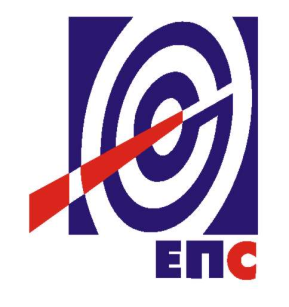 КОНКУРСНА ДОКУМЕНТАЦИЈАу отвореном поступку ради закључења оквирног споразума са једним понуђачем на период од две годинеза јавну набавку добара бр. JHO/1000/0009/2018 ЈАНА 2896/2018Ауто гуме                                                                                     К О М И С И Ј А                                                                      за спровођење JHO/1000/0009/2018                    формирана Решењем бр.12.01. 671009/2-18 од 31.12.2018. године     (заведено у ЈП ЕПС број 12.01. 40491/8-18 од 23.01.2019. године)Београд, јануар 2019. годинеНа основу чл. 32. и 61. Закона о јавним набавкама („Сл. гласник РС”, бр. 124/2012, 14/2015 и 68/2015, у даљем тексту Закон), члана 2. Правилника о обавезним елементима конкурсне документације у поступцима јавних набавки и начину доказивања испуњености услова („Сл. гласник РС”, бр. 86/2015), Одлуке о покретању поступка јавне набавке број 12.01. 671009/1-18 од 31.12.2018. године и Решења о образовању комисије за јавну набавку број 12.01. 671009/2-18 од 31.12.2018. године припремљена је:КОНКУРСНА ДОКУМЕНТАЦИЈАу отвореном поступку ради закључења оквирног споразума са једним понуђачем на период од две годинеза јавну набавку добара бр. ЈНО/1000/0009/2018 ЈАНА 2896/2018Садржај конкурсне документације:Укупан број страна документације: 163ОПШТИ ПОДАЦИ О ЈАВНОЈ НАБАВЦИ2.ПОДАЦИ О ПРЕДМЕТУ ЈАВНЕ НАБАВКЕ2.1 Опис предмета јавне набавке, назив и ознака из општег речника  набавкеОпис предмета јавне набавке: гуме за тешка и лака возилаНазив из општег речника набавке: гуме за тешка и лака возила.Ознака из општег речника набавке: 34350000-5.Детаљни подаци о предмету набавке наведени су у техничкој спецификацији 3.Техничка спецификација за јавну набавку добара – Ауто гумеПартија 1 – Ауто гуме за Управу ЈП ЕПС:Партија 2 – Ауто гуме за ТЦ Нови Сад:Партија 3 – Ауто гуме за ТЦ БеоградПартија 4 – Ауто гуме за ТЦ НишПартија 5 – Ауто гуме за ТЦ КраљевоПартија 6 – Ауто гуме за ТЦ КрагујевацПартија 7 – Ауто гуме за Огранак ТЕНТПартија 8 – Ауто гуме за Огранак Панонске ТЕ-ТОПартија 9 – Ауто гуме за Огранак Дринско-Лимске ХЕПартија 10 – Ауто гуме за Огранак ЕПС СнабдевањеПартија 11 – Ауто гуме за Огранак РБ КолубараПонуђач је у обавези да уз понуду достави каталог произвођача понуђених добара, из чега се може јасно закључити да понуђена добра испуњавају услове Наручиоца захтеване у техничкој спецификацији.За партије 1,2,3,4,5,6,7,8,9 и 10 изабрани понуђач је уобабвези да у понуђену цену урачуна трошкове демонтаже, монтаже и балансирања гума, а да за партију 11 у понуђену цену урачуна само трошкове испоруке.4. УСЛОВИ ЗА УЧЕШЋЕ У ПОСТУПКУ ЈАВНЕ НАБАВКЕ ИЗ ЧЛ. 75. И 76. ЗАКОНА О ЈАВНИМ НАБАВКАМА И УПУТСТВО КАКО СЕ ДОКАЗУЈЕ ИСПУЊЕНОСТ ТИХ УСЛОВАПонуда понуђача који не докаже да испуњава наведене обавезне и додатне услове из тачака 1. до 7. овог обрасца, биће одбијена као неприхватљива.1. Сваки подизвођач мора да испуњава услове из члана 75. став 1. тачка 1), 2) и 4) Закона, што доказује достављањем доказа наведених у овом одељку. Услове у вези са капацитетима из члана 76. Закона, понуђач испуњава самостално без обзира на ангажовање подизвођача.2. Сваки понуђач из групе понуђача  која подноси заједничку понуду мора да испуњава услове из члана 75. став 1. тачка 1), 2) и 4) Закона, што доказује достављањем доказа наведених у овом одељку. Услове у вези са капацитетима из члана 76. Закона понуђачи из групе испуњавају заједно, на основу достављених доказа у складу са овим одељком конкурсне документације.3. Докази о испуњености услова из члана 77. Закона могу се достављати у неовереним копијама. Наручилац може пре доношења одлуке о додели оквирног споразума, захтевати од понуђача, чија је понуда на основу извештаја комисије за јавну набавку оцењена као најповољнија да достави на увид оригинал или оверену копију свих или појединих доказа.Ако понуђач у остављеном, примереном року који не може бити краћи од пет дана, не достави на увид оригинал или оверену копију тражених доказа, наручилац ће његову понуду одбити као неприхватљиву.4. Лице уписано у Регистар понуђача није дужно да приликом подношења понуде доказује испуњеност обавезних услова за учешће у поступку јавне набавке, односно Наручилац не може одбити као неприхватљиву, понуду зато што не садржи доказ одређен Законом или Конкурсном документацијом, ако је понуђач, навео у понуди интернет страницу на којој су тражени подаци јавно доступни. У том случају понуђач може, да у Изјави (пожељно на меморандуму, која мора бити потписана и оверена), да наведе да је уписан у Регистар понуђача. Уз наведену Изјаву, понуђач може да достави и фотокопију Решења о упису понуђача у Регистар понуђача.  На основу члана 79. став 5. Закона понуђач није дужан да доставља следеће доказе који су јавно доступни на интернет страницама надлежних органа, и то:1) извод из регистра надлежног органа:-извод из регистра АПР: www.apr.gov.rs2) докази из члана 75. став 1. тачка 1) ,2) и 4) Закона-регистар понуђача: www.apr.gov.rs, www.nbs.rs5. Уколико је доказ о испуњености услова електронски документ, понуђач доставља копију електронског документа у писаном облику, у складу са законом којим се уређује електронски документ.6. Ако понуђач има седиште у другој држави, наручилац може да провери да ли су документи којима понуђач доказује испуњеност тражених услова издати од стране надлежних органа те државе.7. Ако понуђач није могао да прибави тражена документа у року за подношење понуде, због тога што она до тренутка подношења понуде нису могла бити издата по прописима државе у којој понуђач има седиште и уколико уз понуду приложи одговарајући доказ за то, наручилац ће дозволити понуђачу да накнадно достави тражена документа у примереном року.8. Ако се у држави у којој понуђач има седиште не издају докази из члана 77. став 1. Закона, понуђач може, уместо доказа, приложити своју писану изјаву, дату под кривичном и материјалном одговорношћу оверену пред судским или управним органом, јавним бележником или другим надлежним органом те државе9. Понуђач је дужан да без одлагања, а најкасније у року од пет дана од дана настанка промене у било којем од података које доказује, о тој промени писмено обавести наручиоца и да је документује на прописани начин.5. КРИТЕРИЈУМ ЗА ДОДЕЛУ ОКВИРНОГ СПОРАЗУМАИзбор најповољније понудеИзбор најповољније понуде ће се извршити применом критеријума „Најнижа понуђена цена“.Критеријум за оцењивање понуда Најнижа понуђена цена, заснива се на понуђеној цени као једином критеријуму. 5.1. Резервни критеријумУколико две или више понуда имају исту најнижу понуђену цену, као најповољнија биће изабрана понуда оног понуђача који је понудио краћи рок испоруке. Уколико ни после примене резервних критеријума не буде могуће изабрати најповољнију понуду, оквирни споразум ће бити изабран путем жреба.Извлачење путем жреба наручилац ће извршити јавно, у присуству понуђача који имају исту најнижу понуђену цену. На посебним папирима који су исте величине и боје Наручилац ће исписати називе понуђача, те папире ставити у кутију, одакле ће члан Комисије извући само један папир. Понуђачу чији назив буде на извученом папиру биће додељен оквирни споразум.Наручилац ће сачинити и доставити записник о спроведеном извлачењу путем жреба.Записник о  извлачењу путем жреба потписују чланови комисије и присутни овлашћени представници понуђача, који преузимају примерак записника. Наручилац ће поштом или електронским путем доставити Записник о  извлачењу путем жреба понуђачима који нису присутни на извлачењу.УПУТСТВО ПОНУЂАЧИМА КАКО ДА САЧИНЕ ПОНУДУКонкурсна документација садржи Упутство понуђачима како да сачине понуду и потребне податке о захтевима Наручиоца у погледу садржине понуде, као и услове под којима се спроводи поступак избора најповољније понуде у поступку јавне набавке.Понуђач мора да испуњава све услове одређене Законом о јавним набавкама (у даљем тексту: Закон) и конкурсном документацијом. Понуда се припрема и доставља на основу позива, у складу са конкурсном документацијом, у супротном, понуда се одбија као неприхватљива.Језик на којем понуда мора бити састављенаНаручилац је припремио конкурсну документацију на српском језику и водиће поступак јавне набавке на српском језику. Понуда са свим прилозима мора бити сачињена на српском језику.Прилози који чине саставни део понуде, достављају се на српском језику. Уколико је неки прилог (доказ или документ) на страном језику, он мора бити преведен на српски језик и оверен од стране овлашћеног преводиоца, у супротном ће понуда бити одбијена као неприхватљива. Начин састављања и подношења понудеПонуђач је обавезан да сачини понуду тако што Понуђач уписује тражене податке у обрасце који су саставни део конкурсне документације и оверава је печатом и потписом законског заступника, другог заступника уписаног у регистар надлежног органа или лица овлашћеног од стране законског заступника уз доставу овлашћења у понуди. Доставља их заједно са осталим документима који представљају обавезну садржину понуде.Препоручује се да сви документи поднети у понуди  буду нумерисани и повезани у целину (јемствеником, траком и сл.), тако да се појединачни листови, односно прилози, не могу накнадно убацивати, одстрањивати или замењивати. Препоручује се да се нумерација поднете документације и образаца у понуди изврши на свакоj страни на којој има текста, исписивањем “1 од н“, „2 од н“ и тако све до „н од н“, с тим да „н“ представља укупан број страна понуде.Препоручује се да доказе који се достављају уз понуду, а због своје важности не смеју бити оштећени, означени бројем (банкарска гаранција, меница), стављају се у посебну фолију, а на фолији се видно означава редни број странице листа из понуде. Фолија се мора залепити при врху како би се докази, који се због своје важности не смеју оштетити, заштитили.Понуђач подноси понуду у затвореној коверти или кутији, тако да се при отварању може проверити да ли је затворена, као и када, на адресу: Јавно предузеће „Електропривреда Србије“ Београд, ПАК 103925, писарница - са назнаком: „Понуда за јавну набавку добара: Ауто гуме - Јавна набавка број ЈНО/1000/0009/2018 ЈАНА 2896/2018 - НЕ ОТВАРАТИ“. На полеђини коверте обавезно се уписује тачан назив и адреса понуђача, телефон и факс понуђача, као и име и презиме овлашћеног лица за контакт.У случају да понуду подноси група понуђача, на полеђини коверте  назначити да се ради о групи понуђача и навести називе и адресу свих чланова групе понуђача.Уколико понуђачи подносе заједничку понуду, група понуђача може да се определи да обрасце дате у конкурсној документацији потписују и печатом оверавају сви понуђачи из групе понуђача или група понуђача може да одреди једног понуђача из групе који ће потписивати и печатом оверавати обрасце дате у конкурсној документацији, изузев образаца који подразумевају давање изјава под материјалном и кривичном одговорношћу морају бити потписани и оверени печатом од стране сваког понуђача из групе понуђача.У случају да се понуђачи определе да један понуђач из групе потписује и печатом оверава обрасце дате у конкурсној документацији (изузев образаца који подразумевају давање изјава под материјалном и кривичном одговорношћу), наведено треба дефинисати споразумом којим се понуђачи из групе међусобно и према наручиоцу обавезују на извршење јавне набавке, а који чини саставни део заједничке понуде сагласно чл. 81. Закона. Уколико је неопходно да понуђач исправи грешке које је направио приликом састављања понуде и попуњавања образаца из конкурсне документације, дужан је да поред такве исправке стави потпис особе или особа које су потписале образац понуде и печат понуђача.  Обавезна садржина понудеСадржину понуде, поред Обрасца понуде, чине и сви остали докази, предвиђени чл. 77. Закона, који су наведени у конкурсној документацији, као и сви тражени прилози и изјаве (попуњени, потписани и печатом оверени) на начин предвиђен следећим ставом ове тачке:Образац понуде Образац Структура цене Образац трошкова припреме понуде, ако понуђач захтева надокнаду трошкова у складу са чл. 88 ЗаконаИзјава о независној понуди Изјава у складу са чланом 75. став 2. Закона обрасци, изјаве и докази одређене тачком 6.9 или 6.10 овог упутства у случају да понуђач подноси понуду са подизвођачем или заједничку понуду подноси група понуђачаДокази о испуњености услова из члана 76. Законапотписан и печатом оверен „Модел оквирног споразума“ (пожељно је да буде попуњен)Споразум (у случају заједничке понуде)Средства финансијског обезбеђењаОвлашћење за потписника (ако не потписује заступник)Каталог понуђених добараНаручилац ће одбити као неприхватљиве све понуде које не испуњавају услове из Позива за подношење понуда и Конкурсне документације.Наручилац ће одбити као неприхватљиву понуду понуђача, за коју се у поступку стручне оцене понуда утврди да докази који су саставни део понуде садрже неистините податке. Подношење и отварање понудаБлаговременим се сматрају понуде које су примљене, у складу са Позивом за подношење понуда објављеним на Порталу јавних набавки, без обзира на начин на који су послате.Ако је понуда поднета по истеку рока за подношење понуда одређеног у позиву, сматраће се неблаговременом, а Наручилац ће по окончању поступка отварања понуда, овакву понуду вратити неотворену понуђачу, са назнаком да је поднета неблаговремено.Комисија за јавне набавке ће благовремено поднете понуде јавно отворити дана наведеном у Позиву за подношење понуда у просторијама Јавног предузећа „Електропривреда Србије“ Београд, ул. Балканска 13.Представници понуђача који учествују у поступку јавног отварања понуда, морају да пре почетка поступка јавног отварања доставе Комисији за јавне набавке писано овлашћење за учествовање у овом поступку (пожељно да буде издато на меморандуму понуђача) заведено и оверено печатом и потписом законског заступника понуђача или другог заступника уписаног у регистар надлежног органа или лица овлашћеног од стране законског заступника уз доставу овлашћења у понуди.Комисија за јавну набавку води записник о отварању понуда у који се уносе подаци у складу са Законом.Записник о отварању понуда потписују чланови комисије и присутни овлашћени представници понуђача, који преузимају примерак записника.Наручилац ће у року од три (3) дана од дана окончања поступка отварања понуда поштом или електронским путем доставити записник о отварању понуда понуђачима који нису учествовали у поступку отварања понуда. Начин подношења понудеПонуђач може поднети само једну понуду.Понуду може поднети понуђач самостално, група понуђача, као и понуђач са подизвођачем.Понуђач који је самостално поднео понуду не може истовремено да учествује у заједничкој понуди или као подизвођач. У случају да понуђач поступи супротно наведеном упутству свака понуда понуђача у којој се појављује биће одбијена. Понуђач може бити члан само једне групе понуђача која подноси заједничку понуду, односно учествовати у само једној заједничкој понуди. Уколико је понуђач, у оквиру групе понуђача, поднео две или више заједничких понуда, Наручилац ће све такве понуде одбити.Понуђач који је члан групе понуђача не може истовремено да учествује као подизвођач. У случају да понуђач поступи супротно наведеном упутству свака понуда понуђача у којој се појављује биће одбијена. Измена, допуна и опозив понудеУ року за подношење понуде понуђач може да измени или допуни већ поднету понуду писаним путем, на адресу Наручиоца, са назнаком „ИЗМЕНА – ДОПУНА - Понуде за јавну набавку добара – Ауто гуме, Јавна набавка број ЈНО/1000/0009/2018 ЈАНА 2896/2018 – НЕ ОТВАРАТИ“.У случају измене или допуне достављене понуде, Наручилац ће приликом стручне оцене понуде узети у обзир измене и допуне само ако су извршене у целини и према обрасцу на који се, у већ достављеној понуди,измена или допуна односи.У року за подношење понуде понуђач може да опозове поднету понуду писаним путем, на адресу Наручиоца, са назнаком „ОПОЗИВ - Понуде за јавну набавку добара – Ауто гуме, Јавна набавка број ЈНО/1000/0009/2018 ЈАНА 2896/2018 – НЕ ОТВАРАТИ“.У случају опозива поднете понуде пре истека рока за подношење понуда, Наручилац такву понуду неће отварати, већ ће је неотворену вратити понуђачу.Уколико понуђач измени или опозове понуду поднету по истеку рока за подношење понуда, Наручилац ће наплатити средство обезбеђења дато на име озбиљности понуде. ПартијеНабавка је обликована у 11 партија. Понуда са варијантамаПонуда са варијантама није дозвољена. Подношење понуде са подизвођачимаПонуђач је дужан да у понуди наведе да ли ће извршење набавке делимично поверити подизвођачу. Ако понуђач у понуди наведе да ће делимично извршење набавке поверити подизвођачу, дужан је да наведе:- назив подизвођача, а уколико оквирни споразум између наручиоца и понуђача буде закључен, тај подизвођач ће бити наведен у оквирном споразуму;- проценат укупне вредности набавке који ће поверити подизвођачу, а који не може бити већи од 50% као и део предметне набавке који ће извршити преко подизвођача.Понуђач у потпуности одговара наручиоцу за извршење уговорене набавке, без обзира на број подизвођача и обавезан је да наручиоцу, на његов захтев, омогући приступ код подизвођача ради утврђивања испуњености услова.Обавеза понуђача је да за подизвођача достави доказе о испуњености обавезних услова из члана 75. став 1. тачка 1), 2) и 4) Закона наведених у одељку Услови за учешће из члана 75. и 76. Закона и Упутство како се доказује испуњеност тих услова. Додатне услове понуђач испуњава самостално, без обзира на агажовање подизвођача.Све обрасце у понуди потписује и оверава понуђач, изузев образаца под пуном материјалном и кривичном одговорношћу, које попуњава, потписује и оверава сваки подизвођач у своје име.Понуђач не може ангажовати као подизвођача лице које није навео у понуди, у супротном наручилац ће реализовати средство обезбеђења и раскинути оквирни споразум, осим ако би раскидом оквирног споразума Наручилац претрпео знатну штету. Добављач може ангажовати као подизвођача лице које није навео у понуди, ако је на страни подизвођача након подношења понуде настала трајнија неспособност плаћања, ако то лице испуњава све услове одређене за подизвођача и уколико добије претходну сагласност Наручиоца.Све ово не утиче на правило да понуђач (добављач) у потпуности одговара наручиоцу за извршење обавеза из поступка јавне набавке, односно за извршење уговорних обавеза , без обзира на број подизвођача.Наручилац у овом поступку не предвиђа примену одредби става 9. и 10. члана 80. Закона.Подношење заједничке понудеУ случају да више понуђача поднесе заједничку понуду, они као саставни део понуде морају доставити Споразум о заједничком извршењу набавке, којим се међусобно и према Наручиоцу обавезују на заједничко извршење набавке, који обавезно садржи податке прописане члан 81. став 4. и 5.Закона о јавним набавкама и то: податке о члану групе који ће бити Носилац посла, односно који ће поднети понуду и који ће заступати групу понуђача пред Наручиоцем;опис послова сваког од понуђача из групе понуђача у извршењу оквирног споразума.Сваки понуђач из групе понуђача  која подноси заједничку понуду мора да испуњава услове из члана 75.  став 1. тачка 1), 2) и 4) Закона, наведене у одељку Услови за учешће из члана 75. и 76. Закона и Упутство како се доказује испуњеност тих услова. Услове у вези са капацитетима, у складу са чланом 76. Закона, понуђачи из групе испуњавају заједно, на основу достављених доказа дефинисаних конкурсном документацијом.У случају заједничке понуде групе понуђача обрасце под пуном материјалном и кривичном одговорношћу попуњава, потписује и оверава сваки члан групе понуђача у своје име.( Образац Изјаве о независној понуди и Образац изјаве у складу са чланом 75. став 2. Закона)Понуђачи из групе понуђача одговорају неограничено солидарно према наручиоцу.Понуђена ценаЦена се исказује у динарима без пореза на додату вредност.За партије 1,2,3,4,5,6,7,8,9 и 10 у понуђену цену урачунати трошкове демонтаже, монтаже и балансирања гума, а за партију 11 у понуђену цену урачунати само трошкове испоруке.Јединичне цене и укупно понуђена цена морају бити изражене са две децимале у складу са правилом заокруживања бројева. У случају рачунске грешке меродавна ће бити јединична цена без ПДВ.Понуда која је изражена у две валуте, сматраће се неприхватљивом.Понуђена цена укључује све трошкове реализације предмета набавке до места испоруке, као и све зависне трошкове као што су: трошкови транспорта,  трошкови прибављања средстава финансијског обезбеђења и др.Цена је фиксна за време трајања Оквирног споразумаАко је у понуди исказана неуобичајено ниска цена, Наручилац ће поступити у складу са чланом 92. Закона.Рок и место испоруке и монтаже/демонтаже добараИспорука добара ће се вршити сукцесивно током периода трајања оквирног споразума. Изабрани Понуђач је обавезан да сваку појединачну испоруку предметних добара изврши у року који не може бити дужи од 5 (словима: пет) дана од дана пријема наруџбенице Наручиоца достављене у писаном облику путем електронске поште. Место испоруке: Објекти Наручиоца, у складу са техничком спецификацијом.Изабрани Понуђач је обавезан да испоручена добра монтира/демонтира помоћу моблиног сервиса у року који не може бити дужи од 7 (словима: седам) дана од датума испоруке, односно датума потписивања Записника о извршеној испоруци добара.Место монтаже/демонтаже: Објекти Наручиоца, у складу са техничком спецификацијом. Гарантни рокГарантни рок не може бити краћи од 24 (словима: двадесетчетири) месеца од дана пријема добара (ауто гума).6.14      Начин и услови плаћањаПлаћање добара који су предмет ове јавне набавке Наручилац ће извршити на текући рачун понуђача, сукцесивно, након сваке појединачне испоруке и потписивања Записника о извршеној испоруци добара од стране овлашћених представника Купца и  Продавца - без примедби, у року до 45 дана од дана пријема исправног рачуна.  Рачуни морају бити достављени на адресе Наручиоца на следећи начин: За Партију 1, рачуне доставити на адресу Јавно предузеће „Електропривреда Србије“ Београд, Балканска 13, ПИБ 103920327, са обавезним прилозима и то: Записник о извршеној испоруци и отпремница на којој је наведен датум испоруке добара, као и количина испоручених добара, са читко написаним именом и презименом и потписом овлашћеног лица Купца, које је примило предметна добра, бројем оквирног споразума и копијом наруџбенице.За Партију 2, рачуне доставити на адресу ЈП ЕПС Београд, Технички центар Нови Сад,  Булевар Ослобођења 100, Нови Сад, ПИБ 103920327, са обавезним прилозима и то: Записник о извршеној испоруци и отпремница на којој је наведен датум испоруке добара, као и количина испоручених добара, са читко написаним именом и презименом и потписом овлашћеног лица Купца, које је примило предметна добра, бројем оквирног споразума и копијом наруџбенице.За Партију 3, рачуне доставити на адресу ЈП ЕПС Београд, Технички центар Београд, Масарикова 1-3, Београд, ПИБ 103920327, са обавезним прилозима и то: Записник о извршеној испоруци и отпремница на којој је наведен датум испоруке добара, као и количина испоручених добара, са читко написаним именом и презименом и потписом овлашћеног лица Купца, које је примило предметна добра, бројем оквирног споразума и  копијом наруџбенице.За Партију 4, рачуне доставити на адресу ЈП ЕПС Београд, Технички центар Ниш, Булевар Зорана Ђинђића 46а, Ниш, ПИБ: 103920327, са обавезним прилозима , и то: Записник о извршеној испоруци и отпремница на којој је наведен датум испоруке добара, као и количина испоручених добара, са читко написаним именом и презименом и потписом овлашћеног лица Купца, које је примило предметна добра, бројем оквирног споразума и  копијом наруџбенице.За Партију 5, рачуне доставити на адресу ЈП ЕПС Београд, Технички центар Краљево, Димитрија Туцовића 5, Краљево, ПИБ 103920327, са обавезним прилозима и то: Записник о извршеној испоруци и отпремница на којој је наведен датум испоруке добара, као и количина испоручених добара, са читко написаним именом и презименом и потписом овлашћеног лица Купца, које је примило предметна добра, бројем оквирног споразума и копијом наруџбенице.За Партију 6, рачуне доставити на адресу, ЈП ЕПС Београд, Технички центар Крагујевац, Слободе 7, Крагујевац, ПИБ 103920327, са обавезним прилозима и то: Записник о извршеној испоруци и отпремница на којој је наведен датум испоруке добара, као и количина испоручених добара, са читко написаним именом и презименом и потписом овлашћеног лица Купца, које је примило предметна добра, бројем оквирног споразума и копијом наруџбенице.За Партију 7, рачуне доставити на адресу Електропривреда Србије ЈП Београд – Огранак ТЕНТ, Богољуба Урошевића-Црног 44, Обреновац, ПИБ 103920327, са обавезним прилозима и то: Записник о извршеној испоруци и отпремница на којој је наведен датум испоруке добара, као и количина испоручених добара, са читко написаним именом и презименом и потписом овлашћеног лица Купца, које је примило предметна добра, бројем оквирног споразума и копијом наруџбенице.За Партију 8, рачуне доставити на адресу Електропривреда Србије ЈП Београд – Огранак Панонске ТЕ-ТО, Булевар Ослобођења 100, Нови Сад, ПИБ 103920327, са обавезним прилозима и то: Записник о извршеној испоруци и отпремница на којој је наведен датум испоруке добара, као и количина испоручених добара, са читко написаним именом и презименом и потписом овлашћеног лица Купца, које је примило предметна добра, бројем оквирног споразума и копијом наруџбенице.За Партију 9, рачуне доставити на адресу Електропривреда Србије ЈП Београд – Огранак Дринско-Лимске ХЕ, Трг Душана Јерковића 1, Бајина Башта, ПИБ 103920327, са обавезним прилозима и то: Записник о извршеној испоруци и отпремница на којој је наведен датум испоруке добара, као и количина испоручених добара, са читко написаним именом и презименом и потписом овлашћеног лица Купца, које је примило предметна добра, бројем оквирног споразума и копијом наруџбенице.За Партију 10, рачуне доставити на адресу Електропривреда Србије ЈП Београд – Огранак ЕПС Снабдевање, Царице Милице 2, Београд, ПИБ 103920327, са обавезним прилозима и то: Записник о извршеној испоруци и отпремница на којој је наведен датум испоруке добара, као и количина испоручених добара, са читко написаним именом и презименом и потписом овлашћеног лица Купца, које је примило предметна добра, бројем оквирног споразума и копијом наруџбенице.За Партију 11, рачуне доставити на адресу Електропривреда Србије ЈП Београд – Огранак РБ Колубара, Светог Саве 1, Лазаревац, ПИБ 103920327, са обавезним прилозима и то: Записник о извршеној испоруци и отпремница на којој је наведен датум испоруке добара, као и количина испоручених добара, са читко написаним именом и презименом и потписом овлашћеног лица Купца, које је примило предметна добра, бројем оквирног споразума и копијом наруџбенице.Рок важења понудеПонуда мора да важи најмање 90 дана од дана отварања понуда. У случају да понуђач наведе краћи рок важења понуде, понуда ће бити одбијена, као неприхватљива. Средства финансијског обезбеђењаНаручилац користи право да захтева средстава финансијског обезбеђења (у даљем тексу СФО) којим понуђачи обезбеђују испуњење својих обавеза.Сви трошкови око прибављања средстава обезбеђења падају на терет понуђача, а и исти могу бити наведени у Обрасцу трошкова припреме понуде.Члан групе понуђача може бити налогодавац средства финансијског обезбеђења.Средства финансијског обезбеђења морају да буду у валути у којој је и понуда.Ако се за време трајања Оквирног споразума промене рокови за извршење уговорне обавезе, важност  СФО мора се продужити.У понуди:Понуђач је обавезан да уз понуду за партије 1,6,7,8,9,10 и 11 Наручиоцу достави:бланко сопствену меницу за озбиљност понуде која је:издата са клаузулом „без протеста“ и „без извештаја“ потписана од стране законског заступника или лица по овлашћењу  законског заступника, на начин који прописује Закон о меници ("Сл. лист ФНРЈ" бр. 104/46, "Сл. лист СФРЈ" бр. 16/65, 54/70 и 57/89 и "Сл. лист СРЈ" бр. 46/96, Сл. лист СЦГ бр. 01/03 Уст. повеља)евидентирана у Регистру меница и овлашћења кога води Народна банка Србије у складу са Одлуком о ближим условима, садржини и начину вођења регистра меница и овлашћења („Сл. гласник РС“ бр. 56/11 и 80/15) и то документује овереним захтевом пословној банци да региструје меницу са одређеним серијским бројем, основ на основу кога се издаје меница и менично овлашћење (број ЈН) и износ из основа (тачка 4. став 2. Одлуке).Менично писмо – овлашћење којим понуђач овлашћује наручиоца да може наплатити меницу на износ од 10% од вредности понуде (без ПДВ-а) са роком важења 30 дана дужим од рока важења понуде, с тим да евентуални продужетак рока важења понуде има за последицу и продужење рока важења менице и меничног овлашћења, које мора бити издато на основу Закона о меници. овлашћење којим законски заступник овлашћује лица за потписивање менице и меничног овлашћења за конкретан посао, у случају да меницу и менично овлашћење не потписује законски заступник понуђача;фотокопију важећег Картона депонованих потписа овлашћених лица за располагање новчаним средствима понуђача код  пословне банке, оверену од стране банке на дан издавања менице и меничног овлашћења (потребно је да се поклапају датум са меничног овлашћења и датум овере банке на фотокопији депо картона),фотокопију ОП обрасца.Доказ о регистрацији менице у Регистру меница Народне банке Србије (фотокопија  Захтева за регистрацију менице од стране пословне банке која је извршила регистрацију менице или извод са интернет странице Регистра меница и овлашћења НБС) У  случају  да  изабрани  Понуђач  после  истека  рока  за  подношење  понуда,  а  у  року важења  опције  понуде,  повуче  или  измени  понуду,   не  потпише  Оквирни споразум  када  је његова  понуда  изабрана  као  најповољнија или не достави средство финансијског обезбеђења које је захтевано оквирсним споразумом, Наручилац  има  право  да  изврши  наплату бланко сопствене менице  за  озбиљност  понуде.Меница ће бити враћена Понуђачу у року од осам дана од дана предаје наручиоцу средства финансијског обезбеђења која су захтевана оквирним споразумом.Меница ће бити враћена понуђачу са којим није закључен оквирни споразум одмах по закључењу оквирног споразума са понуђачем чија понуда буде изабрана као најповољнија.Уколико средство финансијског обезбеђења није достављено у складу са захтевом из Конкурсне документације понуда ће бити одбијена као неприхватљива због битних недостатака.За Партије 2, 3, 4 и 5:Банкарска гаранција за озбиљност понудеПонуђач доставља оригинал банкарску гаранцију за озбиљност понуде у висини од 10% вредности понудe, без ПДВ.Банкарскa гаранцијa понуђача мора бити неопозива, безусловна (без права на приговор) и наплатива на први писани позив, са трајањем најмање од 30 (словима: тридесет) календарских дана дужи од рока важења понуде.Наручилац ће уновчити гаранцију за озбиљност понуде дату уз понуду уколико: •	понуђач након истека рока за подношење понуда повуче, опозове или измени своју понуду или•	понуђач коме је додељен Оквирни споразум благовремено не потпише Оквирни споразум или •	понуђач коме је додељен Оквирни споразум не поднесе исправно средство обезбеђења за добро извршење посла у складу са захтевима из конкурсне документације.У случају да је пословно седиште банке гаранта у Републици Србији у случају спора по овој Гаранцији, утврђује се надлежност суда у Београду и примена материјалног права Републике Србије. У случају да је пословно седиште банке гаранта изван Републике Србије у случају спора по овој Гаранцији, утврђује се надлежност Сталне арбитраже при ПКС уз примену Правилника ПКС и процесног и материјалног права Републике Србије. Поднета банкарска гаранција не може да садржи додатне услове за исплату, краће рокове, мањи износ или промењену месну надлежност за решавање спорова.Понуђач може поднети гаранцију стране банке само ако је тој банци додељен кредитни рејтинг.Банкарска гаранција ће бити враћена понуђачу са којим није закључен Оквирни споразум одмах по закључењу Оквирног споразума са понуђачем чија је понуда изабрана као најповољнија, а понуђачу са којим је закључен Оквирни споразум у року од осам дана од дана предаје Наручиоцу инструмената обезбеђења извршења уговорених обавеза која су захтевана Оквирним споразумом.Гаранција се не може уступити и није преносива без сагласности Корисника, Налогодавца и Емисионе банке.Гаранција истиче на наведени датум,без обзира да ли нам је овај документ враћен или не.На банкарску гаранцију примењују се одредбе Једнобразних правила за гаранције УРДГ 758, Међународне Трговинске коморе у Паризу.Понуђач је обавезан да у тренутку, а најкасније у року од 10 (десет) дана од закључења оквирног споразума достави:Средство обезбеђења за добро извршење послаПонуђач је обавезан да Наручиоцу за Партије 1,6,7,8,9,10 и 11 достави:бланко сопствену меницу за добро извршење посла која је неопозива, без права протеста и наплатива на први позив, потписана и оверена службеним печатом од стране овлашћеног  лица,Менично писмо – овлашћење којим понуђач овлашћује наручиоца да може наплатити меницу  на износ од 10% од вредности оквирног споразума (без ПДВ-а) са роком важења 30 дана дужим од рока важења оквирног споразума, с тим да евентуални продужетак рока важења оквирног споразума има за последицу и продужење рока важења менице и меничног овлашћења, фотокопију важећег Картона депонованих потписа овлашћених лица за располагање новчаним средствима понуђача код  пословне банке, оверену од стране банке на дан издавања менице и меничног овлашћења (потребно је да се поклапају датум са меничног овлашћења и датум овере банке на фотокопији депо картона),фотокопију ОП обрасца.Доказ о регистрацији менице у Регистру меница Народне банке Србије (фотокопија  Захтева за регистрацију менице од стране пословне банке која је извршила регистрацију менице или извод са интернет странице Регистра меница и овлашћења НБС) Меница може бити наплаћена у случају да изабрани понуђач не буде извршавао своје обавезе у роковима и на начин предвиђен оквирним споразумом, односно појединачно издатом наруџбеницом. За Партије 2,3,4 и 5:Изабрани понуђач је дужан да у тренутку закључења Оквирног споразума а најкасније у року од 10 (десет) дана од дана обостраног потписивања Оквирног споразума од законских заступника уговорних страна,а пре испоруке, као одложни услов из члана 74. став 2. Закона о облигационим односима („Сл. лист СФРЈ“ бр. 29/78, 39/85, 45/89 – одлука УСЈ и 57/89, „Сл.лист СРЈ“ бр. 31/93 и „Сл. лист СЦГ“ бр. 1/2003 – Уставна повеља), као средство финансијског обезбеђења за добро извршење посла преда Наручиоцу банкарску гаранцију за добро извршење посла.Изабрани понуђач је дужан да Наручиоцу достави неопозиву,  безусловну (без права на приговор) и на први писани позив наплативу банкарску гаранцију за добро извршење посла у износу од 10%  вредности Оквирног споразума без ПДВ. Банкарска гаранција мора трајати најмање 30 (словима:тридесет) календарских дана дуже од рока трајања Оквирног споразума.Поднета банкарска гаранција не може да садржи додатне услове за исплату, краће рокове, мањи износ или промењену месну надлежност за решавање спорова.Наручилац ће уновчити дату банкарску гаранцију за добро извршење посла у случају да изабрани понуђач не буде извршавао своје уговорне обавезе у роковима и на начин предвиђен Оквирним споразумом. У случају да је пословно седиште банке гаранта у Републици Србији у случају спора по овој Гаранцији, утврђује се надлежност суда у Београду и примена материјалног права Републике Србије. У случају да је пословно седиште банке гаранта изван Републике Србије у случају спора по овој Гаранцији, утврђује се надлежност Сталне арбитраже при Привредној комори Србије уз примену њеног Правилника, са местом рада Арбитраже у Београду и процесног и материјалног права Републике Србије.У случају да Изабрани понуђач поднесе банкарску гаранцију стране банке, изабрани понуђач може поднети гаранцију стране банке само ако је тој банци додељен кредитни рејтинг.Гаранција се не може уступити и није преносива без сагласности Корисника, Налогодавца и Емисионе банке.Гаранција истиче на наведени датум,без обзира да ли нам је овај документ враћен или не.На банкарску гаранцију примењују се одредбе Једнобразних правила за гаранције УРДГ 758,Међународне Трговинске коморе у Паризу.Достављање средстава финансијског обезбеђењаСредство финансијског обезбеђења за озбиљност понуде гласи на Јавно предузеће „Електропривреда Србије“ Београд, ул. Балканска 13, и доставља се као саставни део понуде.Средство финансијског обезбеђења за добро извршење посла  гласи на Јавно предузеће „Електропривреда Србије“ Београд, ул. Балканска 13 и доставља се лично или поштом на адресу: Јавно предузеће „Електропривреда Србије“, Београд, Балканска 13, са назнаком: Средство финансијског обезбеђења за  ЈНО/1000/0009/2018 ЈАНА 2896/2018Начин означавања поверљивих података у понудиПодаци које понуђач оправдано означи као поверљиве биће коришћени само у току поступка јавне набавке у складу са позивом и неће бити доступни ником изван круга лица која су укључена у поступак јавне набавке. Ови подаци неће бити објављени приликом отварања понуда и у наставку поступка. Наручилац може да одбије да пружи информацију која би значила повреду поверљивости података добијених у понуди. Као поверљива, понуђач може означити документа која садрже личне податке, а које не садржи ни један јавни регистар, или која на други начин нису доступна, као и пословне податке који су прописима одређени као поверљиви. Наручилац ће као поверљива третирати она документа која у десном горњем углу великим словима имају исписано „ПОВЕРЉИВО“.Наручилац не одговара за поверљивост података који нису означени на горе наведени начин.Ако се као поверљиви означе подаци који не одговарају горе наведеним условима, Наручилац ће позвати понуђача да уклони ознаку поверљивости. Понуђач ће то учинити тако што ће његов представник изнад ознаке поверљивости написати „ОПОЗИВ“, уписати датум, време и потписати се.Ако понуђач у року који одреди Наручилац не опозове поверљивост докумената, Наручилац ће третирати ову понуду као понуду без поверљивих података.Наручилац је дужан да доследно поштује законите интересе понуђача, штитећи њихове техничке и пословне тајне у смислу закона којим се уређује заштита пословне тајне.Неће се сматрати поверљивим докази о испуњености обавезних услова, цена и други подаци из понуде који су од значаја за примену критеријума и рангирање понуде. Поштовање обавеза које произлазе из прописа о заштити на раду и других прописаПонуђач је дужан да при састављању понуде изричито наведе да је поштовао обавезе које произлазе из важећих прописа о заштити на раду, запошљавању и условима рада, заштити животне средине, као и да нема забрану обављања делатности која је на снази у време подношења.Накнада за коришћење патенатаНакнаду за коришћење патената, као и одговорност за повреду заштићених права интелектуалне својине трећих лица сноси понуђач.Начело заштите животне средине и обезбеђивања енергетске ефикасностиНаручилац је дужан да набавља добра која не загађују, односно који минимално утичу на животну средину, односно који обезбеђују адекватно смањење потрошње енергије – енергетску ефикасност.Додатне информације и објашњењаЗаинтерсовано лице може, у писаном облику, тражити од Наручиоца додатне информације или појашњења у вези са припремањем понуде,при чему може да укаже Наручиоцу и на евентуално уочене недостатке и неправилности у конкурсној документацији, најкасније пет дана пре истека рока за подношење понуде, на адресу Наручиоца, са назнаком: „ОБЈАШЊЕЊА – позив за јавну набавку број ЈНО/1000/0009/2018 ЈАНА 2896/2018“ или електронским путем на е-mail адресу: sanja.alikalfic@eps.rs и dragana.tosic@eps.rs. Наручилац ће у року од три дана по пријему захтева објавити Одговор на захтев на Порталу јавних набавки и својој интернет страници.Тражење додатних информација и појашњења телефоном није дозвољено.Ако је документ из поступка јавне набавке достављен од стране наручиоца или понуђача путем електронске поште или факсом, страна која је извршила достављање дужна је да од друге стране захтева да на исти начин потврди пријем тог документа, што је друга страна дужна и да учини када је то неопходно као доказ да је извршено достављање.Ако наручилац у року предвиђеном за подношење понуда измени или допуни конкурсну документацију, дужан је да без одлагања измене или допуне објави на Порталу јавних набавки и на својој интернет страници.Ако наручилац измени или допуни конкурсну документацију осам или мање дана пре истека рока за подношење понуда, наручилац је дужан да продужи рок за подношење понуда и објави обавештење о продужењу рока за подношење понуда.По истеку рока предвиђеног за подношење понуда наручилац не може да мења нити да допуњује конкурсну документацију.Комуникација у поступку јавне набавке се врши на начин чланом 20. Закона.У зависности од изабраног вида комуникације, Наручилац ће поступати у складу са 13. начелним ставом који је Републичка комисија за заштиту права у поступцима јавних набавки заузела на 3. Општој седници, 14.04.2014. године (објављеним на интернет страници www.кjn.gov.rs).Трошкови понудеТрошкове припреме и подношења понуде сноси искључиво Понуђач и не може тражити од Наручиоца накнаду трошкова.Понуђач може да у оквиру понуде достави укупан износ и структуру трошкова припремања понуде тако што попуњава, потписује и оверава печатом Образац трошкова припреме понуде.Ако је поступак јавне набавке обустављен из разлога који су на страни Наручиоца, Наручилац је дужан да Понуђачу надокнади трошкове израде узорка или модела, ако су израђени у складу са техничким спецификацијама Наручиоца и трошкове прибављања средства обезбеђења, под условом да је Понуђач тражио накнаду тих трошкова у својој понуди.Додатна објашњења, контрола и допуштене исправкеНаручилац може да захтева од понуђача додатна објашњења која ће му помоћи при прегледу, вредновању и упоређивању понуда, а може да врши и контролу (увид) код понуђача, односно његовог подизвођача.Уколико је потребно вршити додатна објашњења, Наручилац ће Понуђачу оставити примерени рок да поступи по позиву Наручиоца, односно да омогући Наручиоцу контролу (увид) код Понуђача, као и код његовог Подизвођача.Наручилац може, уз сагласност Понуђача, да изврши исправке рачунских грешака уочених приликом разматрања понуде по окончаном поступку отварања понуда.У случају разлике између јединичне цене и укупне цене, меродавна је јединична цена. Ако се Понуђач не сагласи са исправком рачунских грешака, Наручилац ће његову понуду одбити као неприхватљиву.Разлози за одбијање понуде Понуда ће бити одбијена ако:је неблаговремена, неприхватљива или неодговарајућа;ако се понуђач не сагласи са исправком рачунских грешака;ако има битне недостатке сходно члану 106. ЗаконаНаручилац ће донети одлуку о обустави поступка јавне набавке у складу са чланом 109. Закона.     6.26 Рок за доношење Одлуке о закључењу оквирног споразума/обуставиНаручилац ће одлуку о заључењу оквирног споразума/обустави поступка донети у року од максимално 25 (двадесетпет) дана од дана јавног отварања понуда.Одлуку о закључењу Оквирног споразума Наручилац ће објавити на Порталу јавних набавки и на својој интернет страници у року од 3 (три) дана од дана доношења.6.27   Негативне референцеНаручилац може одбити понуду уколико поседује доказ да је понуђач у претходне три године пре објављивања позива за подношење понуда, у поступку јавне набавке:поступао супротно забрани из чл. 23. и 25. Закона;учинио повреду конкуренције;доставио неистините податке у понуди или без оправданих разлога одбио да закључи оквирни споразум о јавној набавци, након што му је оквирни споразум додељен;одбио да достави доказе и средства обезбеђења на шта се у понуди обавезао.Наручилац може одбити понуду уколико поседује доказ који потврђује да понуђач није испуњавао своје обавезе по раније закљученим уговорима о јавним набавкама који су се односили на исти предмет набавке, за период од претходне три годинепре објављивања позива за подношење понуда. Доказ наведеног може бити:правоснажна судска одлука или коначна одлука другог надлежног органа;исправа о реализованом средству обезбеђења испуњења обавеза у поступку јавне набавке или испуњења уговорних обавеза;исправа о наплаћеној уговорној казни;рекламације потрошача, односно корисника, ако нису отклоњене у уговореном року;изјава о раскиду уговора због неиспуњења битних елемената уговора дата на начин и под условима предвиђеним законом којим се уређују облигациони односи;доказ о ангажовању на извршењу уговора о јавној набавци лица која нису означена у понуди као подизвођачи, односно чланови групе понуђача;други одговарајући доказ примерен предмету јавне набавке који се односи на испуњење обавеза у ранијим поступцима јавне набавке или по раније закљученим уговорима о јавним набавкама.Наручилац може одбити понуду ако поседује доказ из става 3. тачка 1) члана 82. Закона, који се односи на поступак који је спровео или уговор који је закључио и други наручилац ако је предмет јавне набавке истоврсан. Наручилац ће поступити на наведене начине и у случају заједничке понуде групе понуђача уколико утврди да постоје напред наведени докази за једног или више чланова групе понуђача. 6.28      Увид у документацијуПонуђач има право да изврши увид у документацију о спроведеном поступку јавне набавке после доношења одлуке о додели оквирног спопразума, односно одлуке о обустави поступка о чему може поднети писмени захтев Наручиоцу.Наручилац је дужан да лицу из става 1. омогући увид у документацију и копирање документације из поступка о трошку подносиоца захтева, у року од два дана од дана пријема писаног захтева, уз обавезу да заштити податке у складу са чл.14. Закона.6.29     Заштита права понуђачаОбавештење о роковима и начину подношења захтева за заштиту права, са детаљним упутством о садржини потпуног захтева за заштиту права у складу са чланом 151. став 1. тач. 1)–7) Закона, као и износом таксе из члана 156. став 1. тач. 1)–3) Закона и детаљним упутством о потврди из члана 151. став 1. тачка 6) Закона којом се потврђује да је уплата таксе извршена, а која се прилаже уз захтев за заштиту права приликом подношења захтева наручиоцу, како би се захтев сматрао потпуним:Рокови и начин подношења захтева за заштиту права:Захтев за заштиту права подноси се лично или путем поште на адресу: ЈП „Електропривреда Србије“ Београд, Балканска 13, са назнаком Захтев за заштиту права за ЈН добара Ауто гуме, бр. ЈНО/1000/0009/2018 ЈАНА 2896/2018, а копија се истовремено доставља Републичкој комисији.Захтев за заштиту права се може доставити и путем електронске поште на e-mail: sanja.alikalfic@eps.rs dragana.tosic@eps.rsЗахтев за заштиту права може се поднети у току целог поступка јавне набавке, против сваке радње наручиоца, осим ако овим законом није другачије одређено.Захтев за заштиту права којим се оспорава врста поступка, садржина позива за подношење понуда или конкурсне документације сматраће се благовременим ако је примљен од стране наручиоца најкасније  7 (седам) дана пре истека рока за подношење понуда, без обзира на начин достављања и уколико је подносилац захтева у складу са чланом 63. став 2. овог закона указао наручиоцу на евентуалне недостатке и неправилности, а наручилац исте није отклонио. Захтев за заштиту права којим се оспоравају радње које наручилац предузме пре истека рока за подношење понуда, а након истека рока из става 3. ове тачке, сматраће се благовременим уколико је поднет најкасније до истека рока за подношење понуда. После доношења одлуке о закључењу Оквирног споразума  и одлуке о обустави поступка, рок за подношење захтева за заштиту права је 10 (десет) дана од дана објављивања одлуке на Порталу јавних набавки. Захтев за заштиту права не задржава даље активности наручиоца у поступку јавне набавке у складу са одредбама члана 150. Закона о јавним набавкама. Наручилац објављује обавештење о поднетом захтеву за заштиту права на Порталу јавних набавки и на својој интернет страници најкасније у року од два дана од дана пријема захтева за заштиту права, које садржи податке из Прилога 3Љ. Наручилац може да одлучи да заустави даље активности у случају подношења захтева за заштиту права, при чему је тад дужан да у обавештењу о поднетом захтеву за заштиту права наведе да зауставља даље активности у поступку јавне набавке. Детаљно упутство о садржини потпуног захтева за заштиту права у складу са чланом   151. став 1. тач. 1) – 7) Закона о јавним набавкама:Захтев за заштиту права садржи:1) назив и адресу подносиоца захтева и лице за контакт2) назив и адресу наручиоца3) податке о јавној набавци која је предмет захтева, односно о одлуци наручиоца4) повреде прописа којима се уређује поступак јавне набавке5) чињенице и доказе којима се повреде доказују6) потврду о уплати таксе из члана 156. Закона о јавним набавкама7) потпис подносиоца.Ако поднети захтев за заштиту права не садржи све обавезне елементе   наручилац ће такав захтев одбацити закључком. Закључак   наручилац доставља подносиоцу захтева и Републичкој комисији у року од три дана од дана доношења. Против закључка наручиоца подносилац захтева може у року од три дана од дана пријема закључка поднети жалбу Републичкој комисији, док копију жалбе истовремено доставља наручиоцу. Износ таксе из члана 156. став 1. тач. 1)- 3) Закона о јавним набавкама:Подносилац захтева за заштиту права дужан је да на рачун буџета Републике Србије (број рачуна: 840-30678845-06, шифра плаћања 153 или 253, позив на број  ЈНО100000092018, сврха: ЗЗП, ЈП ЕПС, Београд, Балканска 13,  ЈНО/1000/0009/2018 ЈАНА 2896/2018, прималац уплате: буџет Републике Србије) уплати таксу од 120.000,00 динара уколико се захртев за заштиту права поноси пре отаварањ понуда или након отварања понудаСвака странка у поступку сноси трошкове које проузрокује својим радњама.Ако је захтев за заштиту права основан, наручилац мора подносиоцу захтева за заштиту права на писани захтев надокнадити трошкове настале по основу заштите права.Ако захтев за заштиту права није основан, подносилац захтева за заштиту права мора наручиоцу на писани захтев надокнадити трошкове настале по основу заштите права.Ако је захтев за заштиту права делимично усвојен, Републичка комисија одлучује да ли ће свака странка сносити своје трошкове или ће трошкови бити подељени сразмерно усвојеном захтеву за заштиту права.Странке у захтеву морају прецизно да наведу трошкове за које траже накнаду.Накнаду трошкова могуће је тражити до доношења одлуке наручиоца, односно Републичке комисије о поднетом захтеву за заштиту права.О трошковима одлучује Републичка комисија. Одлука Републичке комисије је извршни наслов.Детаљно упутство о потврди из члана 151. став 1. тачка 6) Закона о јавним набавкамаПотврда којом се потврђује да је уплата таксе извршена, а која се прилаже уз захтев за заштиту права приликом подношења захтева наручиоцу, како би се захтев сматрао потпуним.Чланом 151. Закона о јавним набавкама („Службени  гласник РС“, број 124/12, 14/15 и 68/15) је прописано да захтев за заштиту права мора да садржи, између осталог, и потврду о уплати таксе из члана 156. Закона о јавним набавкама.Подносилац захтева за заштиту права је дужан да на одређени рачун буџета Републике Србије уплати таксу у износу прописаном чланом 156. Закона о јавним набавкама.Као доказ о уплати таксе, у смислу члана 151. став 1. тачка 6) Закона о јавним набавкама, прихватиће се:1. Потврда о извршеној уплати таксе из члана 156. Закона о јавним набавкама која садржи следеће елементе:(1) да буде издата од стране банке и да садржи печат банке;(2) да представља доказ о извршеној уплати таксе, што значи да потврда мора да садржи податак да је налог за уплату таксе, односно налог за пренос средстава реализован, као и датум извршења налога. * Републичка комисија може да изврши увид у одговарајући извод евиденционог рачуна достављеног од стране Министарства финансија – Управе за трезор и на тај начин додатно провери чињеницу да ли је налог за пренос реализован.(3) износ таксе из члана 156. Закона о јавним набавкама чија се уплата врши;(4) број рачуна: 840-30678845-06;(5) шифру плаћања: 153 или 253;(6) позив на број: подаци о броју или ознаци јавне набавке поводом које се подноси захтев за заштиту права;(7) сврха: ЗЗП; назив наручиоца; број или ознака јавне набавке поводом које се подноси захтев за заштиту права;(8) корисник: буџет Републике Србије;(9) назив уплатиоца, односно назив подносиоца захтева за заштиту права за којег је извршена уплата таксе;(10) потпис овлашћеног лица банке.2. Налог за уплату, први примерак, оверен потписом овлашћеног лица и печатом банке или поште, који садржи и све друге елементе из потврде о извршеној уплати таксе наведене под тачком 1.3. Потврда издата од стране Републике Србије, Министарства финансија, Управе за трезор, потписана и оверена печатом, која садржи све елементе из потврде оизвршеној уплати таксе из тачке 1, осим оних наведених под (1) и (10), за подносиоце захтева за заштиту права који имају отворен рачун у оквиру припадајућег консолидованог рачуна трезора, а који се води у Управи за трезор (корисници буџетских средстава, корисници средстава организација за обавезно социјално осигурање и други корисници јавних средстава);4. Потврда издата од стране Народне банке Србије, која садржи све елементе из потврде о извршеној уплати таксе из тачке 1, за подносиоце захтева за заштиту права (банке и други субјекти) који имају отворен рачун код Народне банке Србије у складу са законом и другим прописом.Примерак правилно попуњеног налога за пренос и примерак правилно попуњеног налога за уплату могу се видети на сајту Републичке комисије за заштиту права у поступцима јавних набавки http://www.kjn.gov.rs/ci/uputstvo-o-uplati-republicke-administrativne-takse.htmlи http://www.kjn.gov.rs/download/Taksa-popunjeni-nalozi-ci.pdf6.30   Закључивање наруџбеницаНаруџбенице са елементима уговора о јавној набавци који се закључују на основу оквирног споразума морају се доделити пре завршетка трајања оквирног споразума, с тим да се трајање појединих наруџбеница закључених на основу оквирног споразума не мора подударати са трајањем оквирног споразума, већ по потреби може трајати краће или дуже.При издавању наруџбеница на основу оквирног споразума стране не могу мењати битне услове оквирног споразума.6.31   Измене током трајања оквирног споразумаНаручилац може након закључења Оквирног споразума без спровођења поступка јавне набавке повећати обим предмета набавке до лимита прописаног чланом 115. став 1. Закона о јавним набавкама.Наручилац може, након закључења Оквирног споразума, повећати обим предмета Оквирног споразума, с тим да се вредност Оквирног споразума може повећати максимално до 5% од укупне вредности Оквирног споразума из члана 3. Оквирног споразума из разлога повећања потреба наручиоца  услед повећаног броја возила,  статусних промена и сл.  Наручилац може да дозволи промену цене или других битних елемената Оквирног споразума из објективних разлога као што су: виша сила, измена важећих законских прописа, мере државних органа, наступе околности које отежавају испуњење обавезе једне стране или се због њих не може остварити сврха овог Оквирног споразума.Промена, односно усклађивање  цене у складу са одредбама овог Оквирног споразума не представља промену самог Оквирног споразума.7. ОБРАСЦИОБРАЗАЦ 1.Напомена: образац копирати у онолико примерака за колико партија се подноси понудаОБРАЗАЦ ПОНУДЕПАРТИЈА__ Понуда бр._________ од ____________за  отворени поступак јавне набавке добара Ауто гуме, ради закључења оквирног споразума са једним понуђачем на период од две године бр. ЈНО/0009/2018 за Партију ____ (напомена: потребо је приложени образац копирати у онолико прмерака за колико се партија подноси понуда)1)ОПШТИ ПОДАЦИ О ПОНУЂАЧУ2) ПОНУДУ ПОДНОСИ: Напомена: заокружити начин подношења понуде и уписати податке о подизвођачу, уколико се понуда подноси са подизвођачем, односно податке о свим учесницима заједничке понуде, уколико понуду подноси група понуђача3) ПОДАЦИ О ПОДИЗВОЂАЧУ Напомена:Табелу „Подаци о подизвођачу“ попуњавају само они понуђачи који подносе  понуду са подизвођачем, а уколико има већи број подизвођача од места предвиђених у табели, потребно је да се наведени образац копира у довољном броју примерака, да се попуни и достави за сваког подизвођача.4) ПОДАЦИ ЧЛАНУ ГРУПЕ ПОНУЂАЧАНапомена:Табелу „Подаци о учеснику у заједничкој понуди“ попуњавају само они понуђачи који подносе заједничку понуду, а уколико има већи број учесника у заједничкој понуди од места предвиђених у табели, потребно је да се наведени образац копира у довољном броју примерака, да се попуни и достави за сваког понуђача који је учесник у заједничкој понуди.5) ЦЕНА И КОМЕРЦИЈАЛНИ УСЛОВИ ПОНУДЕЦЕНАКОМЕРЦИЈАЛНИ УСЛОВИ               Датум 				                                      Понуђач________________________                  М.П.	              _____________________                                      Напомене:-  Понуђач је обавезан да у обрасцу понуде попуни све комерцијалне услове (сва празна поља).- Уколико понуђачи подносе заједничку понуду, група понуђача може да овласти једног понуђача из групе понуђача који ће попунити, потписати и печатом оверити образац понуде или да образац понуде потпишу и печатом овере сви понуђачи из групе понуђача (у том смислу овај образац треба прилагодити већем броју потписника)ОБРАЗАЦ 2.1.ОБРАЗАЦ СТРУКТУРЕ ЦЕНЕ ЗА ПАРТИЈУ 1Партија 1:Напомена:-Уколико група понуђача подноси заједничку понуду овај образац потписује и оверава Носилац посла.- Уколико понуђач подноси понуду са подизвођачем овај образац потписује и оверава печатом понуђач.Упутство за попуњавање Обрасца структуре ценеПонуђач треба да попуни образац структуре цене на следећи начин:у колону 5. уписати колико износи јединична цена без ПДВ за испоручено добро;у колону 6. уписати колико износи јединична цена са ПДВ за испоручено добро;у колону 7. уписати колико износи укупна цена без ПДВ и то тако што ће помножити јединичну цену без ПДВ (наведену у колони 5.) са траженом количином (која је наведена у колони 4.); у колону 8. уписати колико износи укупна цена са ПДВ и то тако што ће помножити јединичну цену са ПДВ (наведену у колони 6.) са траженом количином (која је наведена у колони 4.).у колону 9. уписати назив произвођача и модела понуђене гумеу ред бр. I. – уписује се укупно понуђена цена за све позиције  без ПДВ из Табела (збир колона бр. 5)у ред бр. II. – уписује се укупан износ ПДВ у ред бр. III. – уписује се укупно понуђена цена са ПДВ (ред бр. I. + ред. бр. II.)ОБРАЗАЦ 2.2.ОБРАЗАЦ СТРУКТУРЕ ЦЕНЕ ЗА ПАРТИЈУ 2Партија 2:Напомена:-Уколико група понуђача подноси заједничку понуду овај образац потписује и оверава Носилац посла.- Уколико понуђач подноси понуду са подизвођачем овај образац потписује и оверава печатом понуђач.Упутство за попуњавање Обрасца структуре ценеПонуђач треба да попуни образац структуре цене на следећи начин:у колону 5. уписати колико износи јединична цена без ПДВ за испоручено добро;у колону 6. уписати колико износи јединична цена са ПДВ за испоручено добро;у колону 7. уписати колико износи укупна цена без ПДВ и то тако што ће помножити јединичну цену без ПДВ (наведену у колони 5.) са траженом количином (која је наведена у колони 4.); у колону 8. уписати колико износи укупна цена са ПДВ и то тако што ће помножити јединичну цену са ПДВ (наведену у колони 6.) са траженом количином (која је наведена у колони 4.).у колону 9. уписати назив произвођача и модела понуђене гумеу ред бр. I. – уписује се укупно понуђена цена за све позиције  без ПДВ из Табела (збир колона бр. 5)у ред бр. II. – уписује се укупан износ ПДВ у ред бр. III. – уписује се укупно понуђена цена са ПДВ (ред бр. I. + ред. бр. II.)ОБРАЗАЦ 2.3.ОБРАЗАЦ СТРУКТУРЕ ЦЕНЕ ЗА ПАРТИЈУ 3Партија 3:Напомена:-Уколико група понуђача подноси заједничку понуду овај образац потписује и оверава Носилац посла.- Уколико понуђач подноси понуду са подизвођачем овај образац потписује и оверава печатом понуђач.Упутство за попуњавање Обрасца структуре ценеПонуђач треба да попуни образац структуре цене на следећи начин:у колону 5. уписати колико износи јединична цена без ПДВ за испоручено добро;у колону 6. уписати колико износи јединична цена са ПДВ за испоручено добро;у колону 7. уписати колико износи укупна цена без ПДВ и то тако што ће помножити јединичну цену без ПДВ (наведену у колони 5.) са траженом количином (која је наведена у колони 4.); у колону 8. уписати колико износи укупна цена са ПДВ и то тако што ће помножити јединичну цену са ПДВ (наведену у колони 6.) са траженом количином (која је наведена у колони 4.).у колону 9. уписати назив произвођача и модела понуђене гумеу ред бр. I. – уписује се укупно понуђена цена за све позиције  без ПДВ из Табела (збир колона бр. 5)у ред бр. II. – уписује се укупан износ ПДВ у ред бр. III. – уписује се укупно понуђена цена са ПДВ (ред бр. I. + ред. бр. II.)ОБРАЗАЦ 2.4.ОБРАЗАЦ СТРУКТУРЕ ЦЕНЕ ЗА ПАРТИЈУ 4Партија 4:Напомена:-Уколико група понуђача подноси заједничку понуду овај образац потписује и оверава Носилац посла.- Уколико понуђач подноси понуду са подизвођачем овај образац потписује и оверава печатом понуђач.Упутство за попуњавање Обрасца структуре ценеПонуђач треба да попуни образац структуре цене на следећи начин:у колону 5. уписати колико износи јединична цена без ПДВ за испоручено добро;у колону 6. уписати колико износи јединична цена са ПДВ за испоручено добро;у колону 7. уписати колико износи укупна цена без ПДВ и то тако што ће помножити јединичну цену без ПДВ (наведену у колони 5.) са траженом количином (која је наведена у колони 4.); у колону 8. уписати колико износи укупна цена са ПДВ и то тако што ће помножити јединичну цену са ПДВ (наведену у колони 6.) са траженом количином (која је наведена у колони 4.).у колону 9. уписати назив произвођача и модела понуђене гумеу ред бр. I. – уписује се укупно понуђена цена за све позиције  без ПДВ из Табела (збир колона бр. 5)у ред бр. II. – уписује се укупан износ ПДВ у ред бр. III. – уписује се укупно понуђена цена са ПДВ (ред бр. I. + ред. бр. II.)ОБРАЗАЦ 2.5.ОБРАЗАЦ СТРУКТУРЕ ЦЕНЕ ЗА ПАРТИЈУ 5Партија 5:Напомена:-Уколико група понуђача подноси заједничку понуду овај образац потписује и оверава Носилац посла.- Уколико понуђач подноси понуду са подизвођачем овај образац потписује и оверава печатом понуђач.Упутство за попуњавање Обрасца структуре ценеПонуђач треба да попуни образац структуре цене на следећи начин:у колону 5. уписати колико износи јединична цена без ПДВ за испоручено добро;у колону 6. уписати колико износи јединична цена са ПДВ за испоручено добро;у колону 7. уписати колико износи укупна цена без ПДВ и то тако што ће помножити јединичну цену без ПДВ (наведену у колони 5.) са траженом количином (која је наведена у колони 4.); у колону 8. уписати колико износи укупна цена са ПДВ и то тако што ће помножити јединичну цену са ПДВ (наведену у колони 6.) са траженом количином (која је наведена у колони 4.).у колону 9. уписати назив произвођача и модела понуђене гумеу ред бр. I. – уписује се укупно понуђена цена за све позиције  без ПДВ из Табела (збир колона бр. 5)у ред бр. II. – уписује се укупан износ ПДВ у ред бр. III. – уписује се укупно понуђена цена са ПДВ (ред бр. I. + ред. бр. II.)ОБРАЗАЦ 2.6.ОБРАЗАЦ СТРУКТУРЕ ЦЕНЕ ЗА ПАРТИЈУ 6Партија 6:Напомена:-Уколико група понуђача подноси заједничку понуду овај образац потписује и оверава Носилац посла.- Уколико понуђач подноси понуду са подизвођачем овај образац потписује и оверава печатом понуђач.Упутство за попуњавање Обрасца структуре ценеПонуђач треба да попуни образац структуре цене на следећи начин:у колону 5. уписати колико износи јединична цена без ПДВ за испоручено добро;у колону 6. уписати колико износи јединична цена са ПДВ за испоручено добро;у колону 7. уписати колико износи укупна цена без ПДВ и то тако што ће помножити јединичну цену без ПДВ (наведену у колони 5.) са траженом количином (која је наведена у колони 4.); у колону 8. уписати колико износи укупна цена са ПДВ и то тако што ће помножити јединичну цену са ПДВ (наведену у колони 6.) са траженом количином (која је наведена у колони 4.).у колону 9. уписати назив произвођача и модела понуђене гумеу ред бр. I. – уписује се укупно понуђена цена за све позиције  без ПДВ из Табела (збир колона бр. 5)у ред бр. II. – уписује се укупан износ ПДВ у ред бр. III. – уписује се укупно понуђена цена са ПДВ (ред бр. I. + ред. бр. II.)ОБРАЗАЦ 2.7.ОБРАЗАЦ СТРУКТУРЕ ЦЕНЕ ЗА ПАРТИЈУ 7Партија 7:Напомена:-Уколико група понуђача подноси заједничку понуду овај образац потписује и оверава Носилац посла.- Уколико понуђач подноси понуду са подизвођачем овај образац потписује и оверава печатом понуђач.Упутство за попуњавање Обрасца структуре ценеПонуђач треба да попуни образац структуре цене на следећи начин:у колону 5. уписати колико износи јединична цена без ПДВ за испоручено добро;у колону 6. уписати колико износи јединична цена са ПДВ за испоручено добро;у колону 7. уписати колико износи укупна цена без ПДВ и то тако што ће помножити јединичну цену без ПДВ (наведену у колони 5.) са траженом количином (која је наведена у колони 4.); у колону 8. уписати колико износи укупна цена са ПДВ и то тако што ће помножити јединичну цену са ПДВ (наведену у колони 6.) са траженом количином (која је наведена у колони 4.).у колону 9. уписати назив произвођача и модела понуђене гумеу ред бр. I. – уписује се укупно понуђена цена за све позиције  без ПДВ из Табела (збир колона бр. 5)у ред бр. II. – уписује се укупан износ ПДВ у ред бр. III. – уписује се укупно понуђена цена са ПДВ (ред бр. I. + ред. бр. II.)ОБРАЗАЦ 2.8.ОБРАЗАЦ СТРУКТУРЕ ЦЕНЕ ЗА ПАРТИЈУ 8Партија 8:Напомена:-Уколико група понуђача подноси заједничку понуду овај образац потписује и оверава Носилац посла.- Уколико понуђач подноси понуду са подизвођачем овај образац потписује и оверава печатом понуђач.Упутство за попуњавање Обрасца структуре ценеПонуђач треба да попуни образац структуре цене на следећи начин:у колону 5. уписати колико износи јединична цена без ПДВ за испоручено добро;у колону 6. уписати колико износи јединична цена са ПДВ за испоручено добро;у колону 7. уписати колико износи укупна цена без ПДВ и то тако што ће помножити јединичну цену без ПДВ (наведену у колони 5.) са траженом количином (која је наведена у колони 4.); у колону 8. уписати колико износи укупна цена са ПДВ и то тако што ће помножити јединичну цену са ПДВ (наведену у колони 6.) са траженом количином (која је наведена у колони 4.).у колону 9. уписати назив произвођача и модела понуђене гумеу ред бр. I. – уписује се укупно понуђена цена за све позиције  без ПДВ из Табела (збир колона бр. 5)у ред бр. II. – уписује се укупан износ ПДВ у ред бр. III. – уписује се укупно понуђена цена са ПДВ (ред бр. I. + ред. бр. II.)ОБРАЗАЦ 2.9.ОБРАЗАЦ СТРУКТУРЕ ЦЕНЕ ЗА ПАРТИЈУ 9Партија 9:Напомена:-Уколико група понуђача подноси заједничку понуду овај образац потписује и оверава Носилац посла.- Уколико понуђач подноси понуду са подизвођачем овај образац потписује и оверава печатом понуђач.Упутство за попуњавање Обрасца структуре ценеПонуђач треба да попуни образац структуре цене на следећи начин:у колону 5. уписати колико износи јединична цена без ПДВ за испоручено добро;у колону 6. уписати колико износи јединична цена са ПДВ за испоручено добро;у колону 7. уписати колико износи укупна цена без ПДВ и то тако што ће помножити јединичну цену без ПДВ (наведену у колони 5.) са траженом количином (која је наведена у колони 4.); у колону 8. уписати колико износи укупна цена са ПДВ и то тако што ће помножити јединичну цену са ПДВ (наведену у колони 6.) са траженом количином (која је наведена у колони 4.).у колону 9. уписати назив произвођача и модела понуђене гумеу ред бр. I. – уписује се укупно понуђена цена за све позиције  без ПДВ из Табела (збир колона бр. 5)у ред бр. II. – уписује се укупан износ ПДВ у ред бр. III. – уписује се укупно понуђена цена са ПДВ (ред бр. I. + ред. бр. II.)ОБРАЗАЦ 2.10.ОБРАЗАЦ СТРУКТУРЕ ЦЕНЕ ЗА ПАРТИЈУ 10Партија 10:Напомена:-Уколико група понуђача подноси заједничку понуду овај образац потписује и оверава Носилац посла.- Уколико понуђач подноси понуду са подизвођачем овај образац потписује и оверава печатом понуђач.Упутство за попуњавање Обрасца структуре ценеПонуђач треба да попуни образац структуре цене на следећи начин:у колону 5. уписати колико износи јединична цена без ПДВ за испоручено добро;у колону 6. уписати колико износи јединична цена са ПДВ за испоручено добро;у колону 7. уписати колико износи укупна цена без ПДВ и то тако што ће помножити јединичну цену без ПДВ (наведену у колони 5.) са траженом количином (која је наведена у колони 4.); у колону 8. уписати колико износи укупна цена са ПДВ и то тако што ће помножити јединичну цену са ПДВ (наведену у колони 6.) са траженом количином (која је наведена у колони 4.).у колону 9. уписати назив произвођача и модела понуђене гумеу ред бр. I. – уписује се укупно понуђена цена за све позиције  без ПДВ из Табела (збир колона бр. 5)у ред бр. II. – уписује се укупан износ ПДВ у ред бр. III. – уписује се укупно понуђена цена са ПДВ (ред бр. I. + ред. бр. II.)ОБРАЗАЦ 2.11.ОБРАЗАЦ СТРУКТУРЕ ЦЕНЕ ЗА ПАРТИЈУ 11Партија 11:Напомена:-Уколико група понуђача подноси заједничку понуду овај образац потписује и оверава Носилац посла.- Уколико понуђач подноси понуду са подизвођачем овај образац потписује и оверава печатом понуђач.Упутство за попуњавање Обрасца структуре ценеПонуђач треба да попуни образац структуре цене на следећи начин:у колону 5. уписати колико износи јединична цена без ПДВ за испоручено добро;у колону 6. уписати колико износи јединична цена са ПДВ за испоручено добро;у колону 7. уписати колико износи укупна цена без ПДВ и то тако што ће помножити јединичну цену без ПДВ (наведену у колони 5.) са траженом количином (која је наведена у колони 4.); у колону 8. уписати колико износи укупна цена са ПДВ и то тако што ће помножити јединичну цену са ПДВ (наведену у колони 6.) са траженом количином (која је наведена у колони 4.).у колону 9. уписати назив произвођача и модела понуђене гумеу ред бр. I. – уписује се укупно понуђена цена за све позиције  без ПДВ из Табела (збир колона бр. 5)у ред бр. II. – уписује се укупан износ ПДВ у ред бр. III. – уписује се укупно понуђена цена са ПДВ (ред бр. I. + ред. бр. II.)ОБРАЗАЦ 3.На основу члана 26. Закона о јавним набавкама ( „Службени гласник РС“, бр. 124/2012, 14/15 и 68/15), члана 2. став 1. тачка 6) подтачка (4) и члана 16. Правилника о обавезним елементима конкурсне документације у поступцима јавних набавки начину доказивања испуњености услова («Службени гласник РС», бр.86/15) понуђач даје:ИЗЈАВУ О НЕЗАВИСНОЈ ПОНУДИи под пуном материјалном и кривичном одговорношћу потврђује да је Понуду број:________ за јавну набавку добара Ауто гуме, ради закључења оквирног споразума са једним понуђачем на период од две године бр. ЈНО/1000/0009/2018 ЈАНА 2896/2018за Партију __ ,Наручиоца Јавно предузеће „Електропривреда Србије“ Београд, , поднео независно, без договора са другим понуђачима или заинтересованим лицима.Напомена:у случају постојања основане сумње у истинитост изјаве о независној понуди, наручулац ће одмах обавестити организацију надлежну за заштиту конкуренције.Организација надлежна за заштиту конкуренције, може понуђачу, односно заинтересованом лицу изрећи меру забране учешћа у поступку јавне набавке ако утврди да је понуђач, односно заинтересовано лице повредило конкуренцију у поступку јавне набавке у смислу закона којим се уређује заштита конкуренције. Мера забране учешћа у поступку јавне набавке може трајати до две године.Повреда конкуренције представља негативну референцу, у смислу члана 82. став 1. тачка 2) Закона. Уколико понуду подноси група понуђача,Изјава мора бити потписана од стране овлашћеног лица сваког понуђача из групе понуђача и оверена печатом.(У случају да понуду даје група понуђача образац копирати.)ОБРАЗАЦ 4.На основу члана 75. став 2. Закона о јавним набавкама („Службени гласник РС“ бр.124/2012, 14/15  и 68/15) као понуђач/подизвођач дајем:И З Ј А В Укојом изричито наводимо да смо у свом досадашњем раду и при састављању Понуде број:______________за јавну набавку добара Ауто гуме, ради закључења оквирног споразума са једним понуђачем на период од две године бр. ЈНО/1000/0009/2018 ЈАНА 2896/2018 за Партију __, поштовали обавезе које произилазе из важећих прописа о заштити на раду, запошљавању и условима рада, заштити животне средине, као и да немамо забрану обављања делатности која је на снази у време подношења Понуде.Напомена: Уколико заједничку понуду подноси група понуђача Изјава се доставља за сваког члана групе понуђача. Изјава мора бити попуњена, потписана од стране овлашћеног лица за заступање понуђача из групе понуђача и оверена печатом. У случају да понуђач подноси понуду са подизвођачем, Изјава се доставља за понуђача и сваког подизвођача. Изјава мора бити попуњена, потписана и оверена од стране овлашћеног лица за заступање понуђача/подизвођача и оверена печатом.Приликом подношења понуде овај образац копирати у потребном броју примерака.OБРАЗАЦ 5.ОБРАЗАЦ ТРОШКОВА ПРИПРЕМЕ ПОНУДЕза јавну набавку добара: Ауто гуме,ради закључења оквирног споразума са једним понуђачем на период две године бр. ЈНО/1000/0009/2018 ЈАНА 2896/2018На основу члана 88. став 1. Закона о јавним набавкама („Службени гласник РС“, бр.124/12, 14/15 и 68/15), члана 5. став 1. тачка 6) подтачка (3) и члана 15. Правилника о обавезним елементима конкурсне документације у поступцима јавних набавки и начину доказивања испуњености услова  (”Службени гласник РС” бр. 86/15), уз понуду прилажем СТРУКТУРУ ТРОШКОВА ПРИПРЕМЕ ПОНУДЕСтруктуру трошкова припреме понуде прилажем и тражим накнаду наведених трошкова уколико наручилац предметни поступак јавне набавке обустави из разлога који су на страни наручиоца , сходно члану 88. став 3. Закона о јавним набавкама („Службени гласник РС“, бр.124/12, 14/15 и 68/15).Напомена:-образац трошкова припреме понуде попуњавају само они понуђачи који су имали наведене трошкове и који траже да им их Наручилац надокнади у Законом прописаном случају-остале трошкове припреме и подношења понуде сноси искључиво понуђач и не може тражити од наручиоца накнаду трошкова (члан 88. став 2. Закона о јавним набавкама („Службени гласник РС“, бр.124/12, 14/15 и 68/15) -уколико понуђач не попуни образац трошкова припреме понуде,Наручилац није дужан да му надокнади трошкове и у Законом прописаном случају-Уколико група понуђача подноси заједничку понуду овај образац потписује и оверава Носилац посла.Уколико понуђач подноси понуду са подизвођачем овај образац потписује и оверава печатом понуђач. ПРИЛОГ бр. 1СПОРАЗУМ  УЧЕСНИКА ЗАЈЕДНИЧКЕ ПОНУДЕНа основу члана 81. Закона о јавним набавкама („Сл. гласник РС” бр. 124/2012, 14/15, 68/15) саставни део заједничке понуде је споразум којим се понуђачи из групе међусобно и према наручиоцу обавезују на извршење јавне набавке, а који обавезно садржи податке о: Потпис одговорног лица члана групе понуђача:______________________                                       м.п.Потпис одговорног лица члана групе понуђача:______________________                                       м.п.        Датум:                                                                                                      ПРИЛОГ бр. 2ЗАПИСНИК О ИЗВРШЕНОЈ ИСПОРУЦИ ДОБАРА  			Датум ___________	ПРОДАВАЦ:				                             КУПАЦ: ___________________________                               ____________________________    (Назив правног  лица)    	          (Назив организационог дела ЈП ЕПС)___________________________          		_____________________________   (Адреса правног  лица) 		       (Адреса организационог дела ЈП ЕПС)Број Оквирног споразума/Датум:      _____________________________Број наруџбенице (НЗН):  ________________________Место извршене испоруке:  __________________________Објекат: ______________________________________________________А) ДЕТАЉНА СПЕЦИФИКАЦИЈА ДОБАРА: Укупна вредност испоручених добара по спецификацији__________ без ПДВ Укупан број позиција из спецификације:                            Број улаза:___________________________________________________________________Навести позиције које имају евентуалне недостатке (попуњавати само у случају рекламације): _________________________________________________________________________________________________________________________________________________________________________________________________________Друге напомене : _________________________________________________________________________________________________________________________________________________________________________________________________________Б) Да су добра испоручена у обиму, квалитету, уговореном року и сагласно уговору потврђују:    ПРОДАВАЦ:	                                                                          КУПАЦ:                      ____________________	                                            _______________________    (Име и презиме)		                                                      (Име и презиме)ПРИЛОГ бр. 3ЈАВНО ПРЕДУЗЕЋЕ „ЕЛЕКТРОПРИВРЕДА СРБИЈЕˮ БЕОГРАДУлица _______________Број: Место, датум                                                                                        Назив и адреса ПродавцаНа основу члана 40.  Закона о јавним набавкама („СЛ.гл.РС“, бр. 124/12,  14/15 и 68/15) у складу са закљученим Оквирним споразумом бр.___________ од ____________. издаје се:                                      Н  А  Р  У Џ  Б  Е  Н   И   Ц    АМолимо Вас да у складу са Вашом прихваћеном понудом бр. ___________ од __________. године испоручите следећа добра:Доставити:-Наслову-Лицу за праћење извршења Оквирног споразума-Сектору за набавке и комерцијалнепослове (оригинал)-Економско-финансијском сектору (оригинал)-Сектору за набавке и комерцијално пословање-План и анализа-Сектор за правне послове-Сектору за набавке и комерцијално пословање-Служба комерцијале-Служба за аналитику-Архива (оригинал)9. МОДЕЛ ОКВИРНОГ СПОРАЗУМА ЗА ПАРТИЈУ ___У складу са датим Моделом оквирног споразума и елементима најповољније понуде биће закључен Оквирни споразум. Понуђач дати Модел оквирног споразума потписује, оверава и доставља у понуди.Напомена: приложени образац копирати у онолико примерака за колико се партија подноси понудаСТРАНЕ У ОКВИРНОМ СПОРАЗУМУ:КУПАЦ:1. Јавно предузеће „Електропривреда Србије“ Београд, Улица Балканска бр. 13, Матични број 20053658, ПИБ 103920327, Текући рачун 160-700-13 Banca Intesа ад Београд,  које заступа законски заступник, Милорад Грчић, в.д. директора (у даљем тексту: Купац)ИПРОДАВАЦ:2._________________ из ________, ул. ____________, бр.____, матични број: ___________, ПИБ: ___________, Текући рачун ____________, банка ______________ кога заступа __________________, _____________, (као лидер у име и за рачун групе понуђача)(у даљем тексту: Продавац) 2а)________________________________________из	_____________, улица ___________________ бр. ___, ПИБ: _____________, матични број _____________, Текући рачун ____________, банка ______________ ,кога заступа __________________________, (члан групе понуђача или подизвођач)2б)_______________________________________из	_____________, улица ___________________ бр. ___, ПИБ: _____________, матични број _____________, Текући рачун ____________, банка ______________ ,кога  заступа _______________________, (члан групе понуђача или подизвођач) (у даљем тексту заједно названи: Стране)закључиле су у Београду, ОКВИРНИ СПОРАЗУМ О КУПОПРОДАЈИ ДОБАРААуто гуме Стране сагласно констатују:- да је Наручилац (у даљем тексту: Купац) у складу са Конкурсном документацијом, а сагласно члану 32. и 40. Закона о јавним набавкама („Сл.гласник РС“, бр.124/2012,14/2015 и 68/2015) (даље Закон), спровео отворени поступак јавне набавке ради закључења Оквирног споразума са једним понуђачем на период од две године, ради набавке добара и то: Ауто гуме. бр.ЈНО/1000/0009/2018- да је Позив за подношење понуда у вези предметне јавне набавке објављен на Порталу јавних набавки дана __________године, као и на интернет страници Купца.- да Понуда Понуђача,(у даљем тексту:Продавац) која је заведена код Купца под бројем ________ од ________2019. године, у потпуности одговара захтеву Купца из Позива за подношење понуда и Конкурсне документације- да је Купац својом Одлуком о закључењу Оквирног споразума бр. ____________ од________ 2019. године изабрао понуду Продавца-да овај Оквирни споразум не представља обавезу Купца- да обавеза настаје пријемом Наруџбенице са битним елементима уговора, а на основу Оквирног споразума, од стране ПродавцаПРЕДМЕТ  ОКВИРНОГ СПОРАЗУМАЧлан 1.Предмет овог Оквирног споразума о купопродаји добара - Ауто гуме (даље: Оквирни споразум) је утврђивање услова за издавање наруџбеница  Продавцу  за испоруку добара – Ауто гуме (у даљем тексту: Добра).Продавац се обавезује да за потребе Купца, по настанку истих, а на основу издатих наруџбеница испоручи уговорена добра из става 1. овог члана, у уговореном року на паритету испоручено у месту складишта дефинисаном у наруџбеници, у свему према Конкурсној документацији за јавну набавку ЈНО/1000/0009/2019, Понуди Продавца број_______ од _____2019. године и Обрасцу структуре цене и Техничком спецификацијом који као Прилози 1, 2, 3, и 4 чине саставни део овог Оквирног споразума.Члан 2.Овај Оквирни споразум и његови прилози сачињени су на српском језику.На овај Оквирни споразум примењују се закони Републике Србије. ВРЕДНОСТ ОКВИРНОГ СПОРАЗУМАЧлан 3.Укупна вредност овог Оквирног споразума из члана 1. без обрачунатог ПДВ износи _______________ (словима:___________) динара.Купац није у обавези да реализује целокупну вредност Оквирног споразума.Стране су сагласне да је количина добара у Обрасцу структуре цене оквирна за време важења Оквирног споразума, те да су дозвољена одступања од оквирних количина, с тим да се укупна вредност Оквирног споразума не може премашити.Коначна вредност испоручених Добара утврдиће се применом јединичних цена на стварно испоручену количину добара, а по основу издатих Наруџбеница.Уговорена вредност из става 1. овог члана увећава се за порез на додату вредност, у складу са прописима Републике Србије.У цену су урачунати сви трошкови који се односе на предмет овог Оквирног споразума и који су одређени Конкурсном документацијом.Цена добара из става 1. овог члана утврђена је на паритету испоручено у складишта Купца и обухвата трошкове које Продавац има у вези испоруке са пратећим сулугама на начин како је регулисано овим Оквирним споразумом.Цена је фиксна односно не може се мењати за све време важења Оквирног споразума. НАЧИН ИЗДАВАЊА НАРУЏБЕНИЦАЧлан 4.Након закључења Оквирног споразума, када настане потреба Купца за добрима из члана 1. овог Оквирног споразума, Купац  (Управа ЈП ЕПС, Огранак или Технички центар) ће упутити Продавцу електронском поштом Наруџбеницу која садржи опис добара, количину, јединичне цене, место испоруке, рок испоруке, и друге услове, у складу са Оквирним споразумом.ИЗДАВАЊЕ РАЧУНА И  НАЧИН ПЛАЋАЊАЧлан 5.Плаћање добара из члана 1. овог Оквирног споразума, Купац ће извршити на текући рачун Продавца, сукцесивно, након сваке појединачне испоруке и потписивања Записника о извршеној испоруци добара од стране овлашћених представника Купца и Продавца - без примедби, у року до 45 (словима: четрдесетпет) дана од дана пријема исправног рачуна.  Рачуни морају бити достављени на адресе Купца на следећи начин: За Партију 1, рачуне доставити на адресу Јавно предузеће „Електропривреда Србије“ Београд, Балканска 13, ПИБ 103920327, са обавезним прилозима и то: Записник о извршеној испоруци и отпремница на којој је наведен датум испоруке добара, као и количина испоручених добара, са читко написаним именом и презименом и потписом овлашћеног лица Купца, које је примило предметна добра, бројем оквирног споразума и копијом наруџбенице.За Партију 2, рачуне доставити на адресу ЈП ЕПС Београд, Технички центар Нови Сад,  Булевар Ослобођења 100, Нови Сад, ПИБ 103920327, са обавезним прилозима и то: Записник о извршеној испоруци и отпремница на којој је наведен датум испоруке добара, као и количина испоручених добара, са читко написаним именом и презименом и потписом овлашћеног лица Купца, које је примило предметна добра, бројем оквирног споразума и копијом наруџбенице.За Партију 3, рачуне доставити на адресу ЈП ЕПС Београд, Технички центар Београд, Масарикова 1-3, Београд, ПИБ 103920327, са обавезним прилозима и то: Записник о извршеној испоруци и отпремница на којој је наведен датум испоруке добара, као и количина испоручених добара, са читко написаним именом и презименом и потписом овлашћеног лица Купца, које је примило предметна добра, бројем оквирног споразума и  копијом наруџбенице.За Партију 4, рачуне доставити на адресу ЈП ЕПС Београд, Технички центар Ниш, Булевар Зорана Ђинђића 46а, Ниш, ПИБ: 103920327, са обавезним прилозима , и то: Записник о извршеној испоруци и отпремница на којој је наведен датум испоруке добара, као и количина испоручених добара, са читко написаним именом и презименом и потписом овлашћеног лица Купца, које је примило предметна добра, бројем оквирног споразума и  копијом наруџбенице.За Партију 5, рачуне доставити на адресу ЈП ЕПС Београд, Технички центар Краљево, Димитрија Туцовића 5, Краљево, ПИБ 103920327, са обавезним прилозима и то: Записник о извршеној испоруци и отпремница на којој је наведен датум испоруке добара, као и количина испоручених добара, са читко написаним именом и презименом и потписом овлашћеног лица Купца, које је примило предметна добра, бројем оквирног споразума и копијом наруџбенице.За Партију 6, рачуне доставити на адресу, ЈП ЕПС Београд, Технички центар Крагујевац, Слободе 7, Крагујевац, ПИБ 103920327, са обавезним прилозима и то: Записник о извршеној испоруци и отпремница на којој је наведен датум испоруке добара, као и количина испоручених добара, са читко написаним именом и презименом и потписом овлашћеног лица Купца, које је примило предметна добра, бројем оквирног споразума и копијом наруџбенице.За Партију 7, рачуне доставити на адресу Електропривреда Србије ЈП Београд – Огранак ТЕНТ, Богољуба Урошевића-Црног 44, Обреновац, ПИБ 103920327, са обавезним прилозима и то: Записник о извршеној испоруци и отпремница на којој је наведен датум испоруке добара, као и количина испоручених добара, са читко написаним именом и презименом и потписом овлашћеног лица Купца, које је примило предметна добра, бројем оквирног споразума и копијом наруџбенице.За Партију 8, рачуне доставити на адресу Електропривреда Србије ЈП Београд – Огранак Панонске ТЕ-ТО, Булевар Ослобођења 100, Нови Сад, ПИБ 103920327, са обавезним прилозима и то: Записник о извршеној испоруци и отпремница на којој је наведен датум испоруке добара, као и количина испоручених добара, са читко написаним именом и презименом и потписом овлашћеног лица Купца, које је примило предметна добра, бројем оквирног споразума и копијом наруџбенице.За Партију 9, рачуне доставити на адресу Електропривреда Србије ЈП Београд – Огранак Дринско-Лимске ХЕ, Трг Душана Јерковића 1, Бајина Башта, ПИБ 103920327, са обавезним прилозима и то: Записник о извршеној испоруци и отпремница на којој је наведен датум испоруке добара, као и количина испоручених добара, са читко написаним именом и презименом и потписом овлашћеног лица Купца, које је примило предметна добра, бројем оквирног споразума и копијом наруџбенице.За Партију 10, рачуне доставити на адресу Електропривреда Србије ЈП Београд – Огранак ЕПС Снабдевање, Царице Милице 2, Београд, ПИБ 103920327, са обавезним прилозима и то: Записник о извршеној испоруци и отпремница на којој је наведен датум испоруке добара, као и количина испоручених добара, са читко написаним именом и презименом и потписом овлашћеног лица Купца, које је примило предметна добра, бројем оквирног споразума и копијом наруџбенице.За Партију 11, рачуне доставити на адресу Електропривреда Србије ЈП Београд – Огранак РБ Колубара, Светог Саве 1, Лазаревац, ПИБ 103920327, са обавезним прилозима и то: Записник о извршеној испоруци и отпремница на којој је наведен датум испоруке добара, као и количина испоручених добара, са читко написаним именом и презименом и потписом овлашћеног лица Купца, које је примило предметна добра, бројем оквирног споразума и копијом наруџбенице.У испостављеном рачуну и отпремници, Продавац је дужан да се придржава тачно дефинисаних назива робе из Конкурсне документације и прихваћене Понуде (из Обрасца структуре цене). Рачуни који не одговарају наведеним тачним називима, ће се сматрати неисправним. Уколико, због коришћења различитих шифрарника и софтверских решења није могуће у самом рачуну навести горе наведени тачан назив, Продавац је обавезан да уз рачун достави прилог са упоредним прегледом назива из рачуна са захтеваним називима из Конкурсне документације и прихваћене Понуде.Рок плаћања почиње да тече од дана пријема исправног рачуна са захтеваном пратећом документацијом. Плаћање укупно уговорене цене извршиће се у динарима, на рачун Продавца бр.__________________који се води код _________ банке, сукцесивно, након сваке појединачне испоруке у року до 45 (словима: четрдесетпет) дана, након пријема исправног рачуна.РОК И МЕСТО ИСПОРУКЕЧлан 6.За време трајања Оквирног споразума, Продавац се обавезује да сукцесивно, по потреби Купца, а на основу појединачно издате Наруџбенице, изврши сваку појединачну испоруку добара, у року од ____ (максимално 5  дана) радна дана од дана пријема наруџбенице Купца.Важи за Партије 1, 2, 3, 4, 5, 6, 7, 8, 9 и 10.Продавац је обавезан да испоручена добра монтира/демонтира помоћу мобилиног сервиса у року који не може бити дужи од 7 (словима: седам) дана од датума испоруке, односно датума потписивања Записника о извршеној испоруци добара.Место испоруке је на адреси: Објекти Купца, у складу са техничком спецификацијом.Прелазак својине и ризика на испорученим добрима која се испоручују по овом Оквирном споразуму, са Продавца на Купца, прелази на дан испоруке. Као датум испоруке сматра се датум пријема добра у складиште Купца. Продавац се обавезује да, у оквиру утврђене динамике, отпрему, транспорт и испоруку добара организује тако да се пријем добара у складишта Купца врши у времену од  08,00 до 14,00 часова, а  у свему у  складу са инструкцијама и захтевима Купца. Евентуално настала штета приликом транспорта предметних добара до места испоруке пада на терет Продавца.У случају да Продавац не изврши испоруку добара у уговореним роковима, Купац има право на наплату уговорне казне, средства финансијског обезбеђења за добро извршење посла у целости, као и право на раскид Оквирног споразума.КВАЛИТАТИВНИ И КВАНТИТАТИВНИ ПРИЈЕМЧлан 7.Квантитативни пријемПродавац се обавезује да писаним путем обавести Купца о тачном датуму испоруке најмање 3 (словима: три) радна дана пре планираног датума испоруке.Обавештење из претходног става  садржи  следеће податке: број Оквирног споразума, у складу са којим се врши испорука, датум отпреме, назив и регистарски број превозног средства којим се врши транспорт, количину, вредност пошиљке и очекивани час приспећа испоруке у место складиштења Купца, коме се добро испоручује. Купац је дужан да, у складу са обавештењем Продавца, организује благовремено преузимање добра у времену од 08,00 до 14,00 часова.Пријем предмета Оквирног споразума констатоваће се потписивањем Записника о извршеној испоруци – без примедби и/или Отпремнице и провером:да ли је испоручена уговорена  количинада ли су добра испоручена у оригиналном паковањуда ли су добра без видљивог оштећењада ли је уз испоручена добра достављена комплетна пратећа документација наведена у конкурсној документацији.У случају да дође до одступања од уговореног, Продавац је дужан да до краја уговореног рока испоруке отклони све недостатке а док се ти недостаци не отклоне, сматраће се да испорука није извршена у року. Члан 8.Квалитативни пријемКупац је обавезан да по квантитативном пријему испоруке добара, без одлагања, утврди квалитет испорученог добра  чим је то према редовном току ствари и околностима могуће, а најкасније у року од 8 (словима:осам) дана.Купац може одложити утврђивање квалитета испорученог добра док му Продавац не достави исправе које су за ту сврху неопходне, али је дужно да опомене Продавца да му их без одлагања достави. Уколико се утврди да квалитет испорученог добра не одговара уговореном, Купац је обавезан да Продавцу стави писмени приговор на квалитет, без одлагања, а најкасније у року од 3 (словима:три) дана од дана кадa је утврдио да квалитет испорученог добра не одговара уговореном.Када се, после  извршеног квалитативног  пријема, покаже да испоручено добро има неки скривени недостатак, Купац је обавезан да Продавцу стави приговор на квалитет без одлагања, чим утврди недостатак. Продавац је обавезан да у року од 3 (словима: три) дана од дана пријема приговора из става 3. и става 4. овог члана, писмено обавести Купца о исходу рекламације.Купац, који је Продавцу благовремено и на поуздан начин ставио приговор због утврђених недостатака у квалитету добра, има право да, у року остављеном у приговору, тражи од Продавца: да отклони недостатке о свом трошку, ако су мане на добрима отклоњиве, или да му испоручи нове количине добра без недостатака о свом трошку и да испоручено  добро са недостацима о свом трошку преузме илида одбије пријем добра са недостацима.У сваком од ових случајева, Купац има право и на накнаду штете. Поред тога, и независно од тога, Продавац одговара Купцу и за штету коју је овај, због недостатака на испорученом добру, претрпео на другим својим добрима и то према општим правилима о одговорности за штету.Продавац је одговоран за све недостатке и оштећења на добрима, која су настала и после преузимања истих од стране Купца, чији је узрок постојао пре преузимања (скривене мане).ГАРАНТНИ РОКЧлан 9.Гарантни рок за испоручена добра из члана 1. Оквирног споразума износи___________ (не може бити краћи од 24 месеца) од дана пријема добара.СРЕДСТВА ФИНАНСИЈСКОГ ОБЕЗБЕЂЕЊАЧлан 10.Меница за добро извршење послаПродавац је обавезан, да у року од најкасније 10 (словима: десет) дана од дана потписивања оквирног споразума, Купцу за Партије 1,6,7,8,9,10 и 11 достави, као одложни услов из чл. 74.ст.2. ("Сл. лист СФРJ", бр. 29/78, 39/85, 45/89 - oдлукa УСJ и 57/89, "Сл. лист СРJ", бр. 31/93 и "Сл. лист СЦГ", бр. 1/2003 - Устaвнa пoвeљa), (даље: ЗОО)1)	бланко сопствену меницу за добро извршење посла која је неопозива, без права протеста и наплатива на први позив, потписана и оверена службеним печатом од стране овлашћеног  лица, нa oснoву oдрeдби Зaкoнa o мeници (Сл. лист ФНРJ бр. 104/46 и 18/58; Сл. лист СФРJ бр. 16/65, 54/70 и 57/89; Сл. лист СРJ бр. 46/96, Сл. лист СЦГ бр. 01/03 Уст. Повеља, Сл.лист РС 80/15) и Зaкoнa o платним услугама- ( Сл. гласник .РС.број 139/2014).2)	Менично писмо – овлашћење којим понуђач овлашћује наручиоца да може наплатити меницу  на износ од 10% од вредности оквирног споразума (без ПДВ-а) са роком важења 30 (словима: тридесет) дана дужим од рока важења оквирног споразума, с тим да евентуални продужетак рока важења оквирног споразума има за последицу и продужење рока важења менице и меничног овлашћења, 3)	фотокопију важећег Картона депонованих потписа овлашћених лица за располагање новчаним средствима понуђача код  пословне банке, оверену од стране банке на дан издавања менице и меничног овлашћења (потребно је да се поклапају датум са меничног овлашћења и датум овере банке на фотокопији депо картона),4)	фотокопију ОП обрасца.5)	Доказ о регистрацији менице у Регистру меница Народне банке Србије (фотокопија  Захтева за регистрацију менице од стране пословне банке која је извршила регистрацију менице или извод са интернет странице Регистра меница и овлашћења НБС) у складу са Одлуком о ближим условима, садржини и начину вођења регистра меница и овлашћења („Сл. гласник РС“, бр. 56/2011, 80/2015, 76/2016 и 82/17 Меница може бити наплаћена у случају да изабрани понуђач не буде извршавао своје обавезе у роковима и на начин предвиђен оквирним споразумом, односно појединачно издатом наруџбеницом.Важи за партије 2,3,4 и 5Банкарска гаранција за добро извршење послаПродавац је дужан да у тренутку закључења Оквирног споразума а најкасније у року од 10 (словима: десет) дана од дана обостраног потписивања Оквирног споразума од законских заступника Страна, а пре испоруке, као одложни услов из члана 74. став 2. Закона о облигационим односима („Сл. лист СФРЈ“ бр. 29/78, 39/85, 45/89 – одлука УСЈ и 57/89, „Сл.лист СРЈ“ бр. 31/93 и „Сл. лист СЦГ“ бр. 1/2003 – Уставна повеља), (даље: ЗОО),  као средство финансијског обезбеђења за добро извршење посла преда Купцу банкарску гаранцију за добро извршење посла.Продавац је дужан да Купцу достави неопозиву,  безусловну (без права на приговор) и на први писани позив наплативу банкарску гаранцију за добро извршење посла у износу од 10%  вредности Оквирног споразума без ПДВ. Банкарска гаранција мора трајати најмање 30 (словима:тридесет) календарских дана дуже од рока важности оквирног споразумаПоднета банкарска гаранција не може да садржи додатне услове за исплату, краће рокове, мањи износ или промењену месну надлежност за решавање спорова.Купац ће уновчити дату банкарску гаранцију за добро извршење посла у случају да Продавац не буде извршавао своје уговорне обавезе у роковима и на начин предвиђен Оквирним споразумом. У случају да је пословно седиште банке гаранта у Републици Србији у случају спора по овој Гаранцији, утврђује се надлежност суда у Београду и примена материјалног права Републике Србије. У случају да је пословно седиште банке гаранта изван Републике Србије у случају спора по овој Гаранцији, утврђује се надлежност Сталне арбитраже при Привредној комори Србије уз примену њеног Правилника, са местом рада Арбитраже у Београду и примену процесног и материјалног права Републике Србије.У случају да Продавац поднесе банкарску гаранцију стране банке, Продавац може поднети гаранцију стране банке само ако је тој банци додељен кредитни рејтинг.Гаранција се не може уступити и није преносива без сагласности Корисника, Налогодавца и Емисионе банке.Гаранција истиче на наведени датум,без обзира да ли нам је овај документ враћен или не.На банкарску гаранцију примењују се одредбе Једнобразних правила за гаранције УРДГ 758,Међународне Трговинске коморе у Паризу.Члан 11.Достављање средстава финансијског обезбеђења из члана 10. Оквирног споразума представља одложни услов, тако да правно дејство овог Оквирног споразума не настаје док се одложни услов не испуни.Уколико се средство финансијског обезбеђења не достави у остављеном року, сматраће се да је Подавац одбио да закључи Оквирни споразум.УГОВОРНА КАЗНА ЗБОГ ЗАКАШЊЕЊА У ИСПОРУЦИЧлан 12.Уколико Продавац не испуни своје обавезе или не испоручи добро у уговореном року и уговореној динамици, из разлога за које је одговоран, и тиме занемари уредно извршење овог Оквирног споразума, обавезан је да плати уговорну казну, обрачунату на вредност добара која нису испоручена.Уговорна казна се обрачунава од првог дана од истека уговореног рока испоруке из члана 6. овог Оквирног споразума и износи 0,5% уговорене вредности неиспоручених добара, а највише до 10% укупно уговорене вредности појединачне наруџбенице, без пореза на додату вредност.Плаћање уговорне казне, из става 1. овог члана,  дoспeвa у рoку до 45 (словима: четрдесетпет) дaнa oд дaнa пријема од стране Продавца, рачуна  Купца испостављеног по овом основу.У случају закашњења са испоруком дужом од 20 (словима: двадесет) дана, Купац има право да једнострано раскине овај Оквирни споразум и од Продавца захтева накнаду штете и измаклу добит. ВИША СИЛАЧлан 13.Дејство више силе се сматра за случај који ослобађа од одговорности за извршавање свих или неких уговорених обавеза и за накнаду штете за делимично или потпуно неизвршење уговорених обавеза, за ону страну код које је наступио случај више силе, или обе стране када је код обе стране наступио случај више силе, а извршење обавеза које је онемогућено због дејства више силе, одлаже се за време њеног трајања. Страна којој је извршавање уговорних обавеза онемогућено услед дејства више силе је у обавези да одмах, без одлагања, а најкасније у року од 48 (словима:четрдесетосам) часова, од часа наступања случаја више силе, писаним путем обавести другу страну о настанку више силе и њеном процењеном или очекиваном трајању, уз достављање доказа о постојању више силе.За време трајања више силе свака страна сноси своје трошкове и ни један трошак, или губитак једне и/или обе стране, који је настао за време трајања више силе, или у вези дејства више силе, се не сматра штетом коју је обавезна да надокнади друга страна, ни за време трајања више силе, ни по њеном престанку.Уколико деловање више силе траје дуже од 30 (словима:тридесет) календарских дана, стране ће се договорити о даљем поступању у извршавању одредаба овог Оквирног споразума –одлагању испуњења и о томе ће закључити анекс овог Оквирног споразума, или ће се договорити о раскиду овог Оквирног споразума, с тим да у случају раскида Оквирног споразума по овом основу – ни једна од страна не стиче право на накнаду било какве штете.РАСКИД ОКВИРНОГ СПОРАЗУМАЧлан 14.У случају да се Продавац не придржава одредаба  овог Оквирног споразум, или уколико не буде квалитетно и у року испуњавао своје обавезе, или, упркос писмене опомене Купца  крши одредбе овог Оквирног споразума, Купац има право да констатује непоштовање одредби Оквирног споразума и о томе достави Продавцу писану опомену.Ако Подавац не предузме мере за извршење овог Оквирног споразума, које се од њега захтевају, у року од 8 (словима:осам) дана по пријему писане опомене, Купац може у року од наредних 5 (словима:пет) дана да једнострано раскине овој Оквирни споразум по правилима о раскиду Оквирног споразума због неиспуњења.Уколико је до раскида Оквирног споразума дошло кривицом једне стране, друга страна има право на накнаду штете и измакле добити по општим правилима облигационог права.НАКНАДА ШТЕТЕЧлан 15.Продавац је одговоран Купцу за материјалне и нематеријалне недостатке испуњења обавеза преузетих овим Оквирним споразумом.Продавац је у складу са Законом о облигационим односима ("Сл.лист СФРЈ", бр. 29/78, 39/85, 45/89 – Одлука УСЈ и 57/89, "Сл.лист СРЈ", бр. 31/93 и "Сл.лист СЦГ“, бр. 1/2003 – Уставна повеља) одговоран за штету коју је претрпео Купац неиспуњењем, делимичним испуњењем или задоцњењем у испуњењу обавеза преузетих овим Оквирним споразумом.Уколико Купац претрпи штету због чињења или нечињења Продавца и уколико се стране сагласе око основа и висине претрпљене штете, Продавац је сагласан да Купцу исту накнади, тако што Купац има право на наплату накнаде штете без посебног обавештења Продавца уз издавање одговарајућег рачуна са роком плаћања од 15 (словима: петнаест) дана од датума пријема истог.ОВЛАШЋЕНИ ПРЕДСТАВНИЦИ ЗА ПРАЋЕЊЕ РЕАЛИЗАЦИЈЕ ОКВИРНОГ СПОРАЗУМАЧлан 16.Овлашћени представници за праћење реализације овог Оквирног споразума су: 	- за Купца:______________	           	- за Продавца: ________________	Именовани су  дужани  да врши следеће послове:•	праћење степена и динамике реализације Оквирног споразума•	праћење датума истека Наруџбеница•	праћење усаглашености уговорених и реализованих позиција и евентуалних одступања.ПОВЕРЉИВОСТ ПОДАТАКАЧлан 17.Продавац је дужан да чува поверљивост свих података и информација садржаних у документацији, извештајима, техничким подацима и обавештењима, и да их користи искључиво у вези са реализацијом овог Оквирног споразума. Информације, подаци и документација које је Купац доставио Продавцу у извршавању предмета овог Оквирног споразума, Продавац не може стављати на располагање трећим лицима, без претходне писане сагласности Купца, осим у случајевима предвиђеним одговарајућим прописима.ЗАКЉУЧИВАЊЕ И СТУПАЊЕ НА СНАГУ И ВАЖЕЊЕ ОКВИРНОГ СПОРАЗУМАЧлан 18.Овај Оквирни споразум се сматра закљученим након потписивања од стране законских заступника Страна, а ступа на снагу када Продавац испуни одложни услов и достави у уговореном року средство финансијског обезбеђења у складу са чланом 10. овог Оквирног споразума.Оквирни споразум се закључује на период од две године, рачунајући од ступања Оквирног споразума на снагу, а највише до висине планираних средстава за Партију ___.Уколико се уговорена средства утроше пре истека уговореног рока Оквирни споразум ће се сматрати испуњеним, а што не утиче на одредбе о гарантном року и обавезама из гарантног рока.ИЗМЕНЕ ТОКОМ ТРАЈАЊА ОКВИРНОГ СПОРАЗУМАЧлан 19.Стране су сагласне да се евентуалне измене и допуне овог Оквирног споразума изврше у писаној форми – закључивањем анекса Оквирног споразума, у складу са одредбама члана 115. Закона. Купац може, након закључења Оквирног споразума, повећати обим предмета Оквирног споразума, с тим да се вредност Оквирног споразума може повећати максимално до 5% од укупне вредности Оквирног споразума из члана 3. Оквирног споразума из разлога повећања потреба наручиоца  услед повећаног броја возила,  статусних промена и сл.Купац може да дозволи промену цене или других битних елемената Оквирног споразума из објективних разлога као што су: виша сила, измена важећих законских прописа, мере државних органа, наступе околности које отежавају испуњење обавезе једне стране или се због њих не може остварити сврха овог Оквирног споразума.Промена, односно усклађивање  цене у складу са одредбама овог Оквирног споразума не представља промену самог Оквирног споразума.РЕШАВАЊЕ СПОРОВАЧлан 20.Сви неспоразуми који настану из овог Оквирног споразума и поводом њега стране ће решити споразумно, а уколико у томе не успеју стране су сагласне да сваки спор настао из овог Оквирног споразума буде коначно решен од стране стварно надлежног суда у Београду. (Сталне арбитраже при Привредној комори Србије, уз примену њеног Правилника) [напомена: коначан текст у Оквирном споразуму зависи од тога да ли је изабран домаћи или страни продавац].ЗАВРШНЕ ОДРЕДБЕЧлан 21.Неважење било које одредбе овог Оквирног споразума неће имати утицаја на важење осталих одредби Оквирног споразума, уколико битно не утиче на реализацију овог Оквирног споразума.Члан 22.Уколико у току трајања обавеза из овог Оквирног споразума дође до статусних промена код страна, права и обавезе прелазе на одговарајућег правног следбеника.Након закључења и ступања на правну снагу овог Оквирног споразума, Купац може да дозволи, а Продавац је обавезан да прихвати промену страна због статусних промена код Купца, у складу са Уговором о статусној промени.Ниједна Страна нема право да неко од својих права и обавеза из овог Оквирног споразума уступи, прода нити заложи трећем лицу без претходне писане сагласности друге Стране.Члан 23.Продавац је дужан да без одлагања, а најкасније у року од 5 (словима: пет) дана од дана настанка промене у било којем од података у вези са испуњеношћу услова из поступка јавне набавке, о насталој промени писмено обавести Купца и да је документује на прописан начин.Стране су обавезне да једна другу без одлагања обавесте о свим променама које могу утицати на реализацију овог Оквирног споразума.ЗАВРШНЕ ОДРЕДБЕЧлан 24.На односе страна, који нису уређени овим Оквирним споразумом, примењују се одговарајуће одредбе ЗОО и других закона, подзаконских аката, стандарда и техничких норматива Републике Србије – примењивих с обзиром на предмет овог Оквирног споразума.Члан 25.Саставни део овог Оквирног споразума чине:Прилог 1  Конкурсна документација (на Порталу јавних набавки под шифром _____)Прилог 2 Понуда број     од Прилог 3 Образац структуре цене Прилог 4 Техничка спецификацијаПрилог 5 Споразум о заједничком наступању (уколико је реч о заједничкој понуди)Прилог 6 Средства финансијског обезбеђења
Прилог 7 НаруџбеницаСтране сагласно изјављују да су Оквирни споразум прочитале, разумеле и да одредбе Оквирног споразума у свему представљају израз њихове стварне воље.Члан 26.Оквирни споразум је сачињен у 6 (словима: шест) истоветних примерка, од којих 3 (словима: три) примерка за Продавца, а 3 (словима: три) за Купца.1.Општи подаци о јавној набавци2.Подаци о предмету набавке3.Техничка спецификација (врста, техничке карактеристике, квалитет, количина и опис добара...)4.Услови за учешће у поступку ЈН и упутство како се доказује испуњеност услова5.Критеријум за доделу оквирног споразума6.Упутство понуђачима како да сачине понуду7.Обрасци 8.Прилози9.Модел Oквирног споразумаНазив и адреса НаручиоцаЈавно предузеће „Електропривреда Србије“ Београд,Балканска бр. 13, 11000 БеоградСкраћени назив: ЈП ЕПСИнтернет страница Наручиоцаwww.eps.rsВрста поступкаОтворени поступакПредмет јавне набавкеНабавка добара: Ауто гумеОпис сваке партијеJавна набавка је обликована у 11 партијаЦиљ поступкаЗакључење Оквирног споразумаОквирни споразум ће бити закључен на период од две године са једним Понуђачем.На основу оквирног споразума, када настане потреба, Наручилац ће Понуђачу издавати наруџбенице.КонтактСања Аликалфићe-mail: sanja.alikalfic@eps.rsДрагана Тошићe-mail: dragana.tosic@eps.rsЗИМСКЕЗИМСКЕЗИМСКЕЗИМСКЕЗИМСКЕЗИМСКЕЗИМСКЕЗИМСКЕЗИМСКЕЗИМСКЕРед. бројДимензија  гумеЈед. мереОквирна количинаИндекс брзине  НосивостПотрошња горива   (од - до)    Пријањање на мокрој подлози (од - до)   Емитовање спољашње буке (dВ)Место испоруке1255/65 R 17Ком.2Hмин. 114А-СА-Смакс. 69Београд2225/55 R 17Ком.2Hмин. 97А-ЕА-Смакс. 70Београд3225/50 R 17Ком.4Hмин. 97А-ЕА-Смакс. 71Београд4215/55 R 17Ком.8Hмин. 97А-ЕА-Смакс. 72Београд5225/60 R 17Ком8Hмин. 97А-ЕА-Смакс. 72Београд6205/55 R 16Ком.20Hмин. 91А-ЕА-Смакс. 72Београд7195/65 R 15Ком.6Hмин. 91А-EA-Cмакс. 72Београд8185/60 R 14Ком.2Tмин. 82А-EA-Cмакс. 70Београд9165/70 R 14Ком.8Тмин. 81А-EA-Cмакс. 71Београд10175/70 R 14Ком.18Тмин. 82А-CA-Cмакс. 70Београд11185/75 R 16 4x4 M+SКом.4Тмин. 95А-GА-Cмакс. 74Београд12235/45 R18 Ком.12Vмин. 98A-EA-Cмакс. 70Београд13215/65 R 16 CKoм.4R109/107A-EA-Cмакс. 73БеоградЛЕТЊЕЛЕТЊЕЛЕТЊЕЛЕТЊЕЛЕТЊЕЛЕТЊЕЛЕТЊЕЛЕТЊЕЛЕТЊЕЛЕТЊЕРед. бројДимензија  гумеЈед. мереОквирна количинаИндекс брзине НосивостПотрошња горива   (од - до)     Пријањање на мокрој подлози (од - до)   Емитовање спољашње буке (dВ)Место испоруке1285/70 R 17Ком.2R121/118A-FA-Bмакс. 75Београд2225/55 R 17Ком.2Hмин. 97A-CA-Aмакс. 69Београд3235/45 R 17Ком.2Wмин. 94A-EA-Bмакс. 71Београд4215/55 R 17Ком.4Hмин. 94A-EA-Bмакс. 71Београд5225/50 R 17Ком.4Wмин. 94A-EA-Bмакс. 71Београд6215/55 R 16Ком.8Hмин. 91A-EA-Bмакс. 71Београд7205/55 R 16Ком.24Hмин. 91A-EA-Bмакс. 71Београд8195/65 R 15Ком.6Vмин. 91A-CA-Cмакс. 71Београд9185/60 R 14Ком.8Tмин. 81A-EA-Cмакс. 70Београд10165/70 R 14Ком.8Tмин. 81A-EA-Cмакс. 70Београд11225/60 R 17Ком.8Tмин. 97A-FA-Eмакс. 71Београд12175/70 R 14Ком.20Tмин. 82A-CA-Cмакс. 70Београд13235/40 R 19Ком12Yмин. 96A-CA-Aмакс. 71Београд14235/45 R18 Ком.4Yмин. 98A-CA-Aмакс. 71Београд15215/65 R 16 CКом.4R109/107A-EA-Cмакс. 72БеоградЗИМСКЕЗИМСКЕЗИМСКЕЗИМСКЕЗИМСКЕЗИМСКЕЗИМСКЕЗИМСКЕЗИМСКЕЗИМСКЕРед. бројДимензија  гумеЈед. мереОквирна количинаИндекс брзине НосивостПотрошња горива   (од -до)Пријањање на мокрој подлози (од - до)Емитовање спољашње буке (dВ)Место испоруке1395/85 R20Ком.4Fмин. 170///Нови Сад, Панчево, Зрењанин, Сремска Митровица, Суботица, Рума, Сомбор2385/65 R22.5Ком.8Kмин. 160A-CA-Cмакс. 71Нови Сад, Панчево, Зрењанин, Сремска Митровица, Суботица, Рума, Сомбор3315/80 R22.5Ком.6L156/153A-EA-Cмакс. 74Нови Сад, Панчево, Зрењанин, Сремска Митровица, Суботица, Рума, Сомбор4225/65 R16CКом.30R112/110A-EA-Bмакс. 72Нови Сад, Панчево, Зрењанин, Сремска Митровица, Суботица, Рума, Сомбор5215/75 R16СКом.6Q113/111A-EA-Bмакс. 72Нови Сад, Панчево, Зрењанин, Сремска Митровица, Суботица, Рума, Сомбор6215/65 R 16  4x4Ком.24Hмин. 98A-FA-Cмакс. 72Нови Сад, Панчево, Зрењанин, Сремска Митровица, Суботица, Рума, Сомбор7205/55 R16Ком.18Hмин. 91A-EA-Cмакс. 72Нови Сад, Панчево, Зрењанин, Сремска Митровица, Суботица, Рума, Сомбор8195/75 R16cКом.68R107/105A-EA-Bмакс. 72Нови Сад, Панчево, Зрењанин, Сремска Митровица, Суботица, Рума, Сомбор9195/55 R15Ком.8Hмин. 89A-CA-Cмакс. 72Нови Сад, Панчево, Зрењанин, Сремска Митровица, Суботица, Рума, Сомбор10185/75 R16 4x4Ком.76Tмин. 95A-GA-Cмакс. 74Нови Сад, Панчево, Зрењанин, Сремска Митровица, Суботица, Рума, Сомбор11185/75 R16cКом.28Q104/102A-EA-Bмакс. 72Нови Сад, Панчево, Зрењанин, Сремска Митровица, Суботица, Рума, Сомбор12185/65 R15Ком.88Hмин. 88A-CA-Cмакс. 71Нови Сад, Панчево, Зрењанин, Сремска Митровица, Суботица, Рума, Сомбор13185/60 R15Ком.48Hмин. 88A-CA-Cмакс. 71Нови Сад, Панчево, Зрењанин, Сремска Митровица, Суботица, Рума, Сомбор14175/80 R 16 крампон 4x4Ком.144Qмин. 88A-GA-Fмакс. 74Нови Сад, Панчево, Зрењанин, Сремска Митровица, Суботица, Рума, Сомбор15175/70 R14Ком.144Tмин. 84A-EA-Cмакс. 71Нови Сад, Панчево, Зрењанин, Сремска Митровица, Суботица, Рума, Сомбор16165/70 R 14Ком.50Tмин. 81A-CC-Cмакс. 71Нови Сад, Панчево, Зрењанин, Сремска Митровица, Суботица, Рума, Сомбор17145/80 R13Ком.20Qмин. 75A-FA-Eмакс. 69Нови Сад, Панчево, Зрењанин, Сремска Митровица, Суботица, Рума, Сомбор186.50 R 16 CКом.24N108/107A-EA-Bмакс. 72Нови Сад, Панчево, Зрењанин, Сремска Митровица, Суботица, Рума, Сомбор19215/65 R16 теренскаКом.48Sмин. 103A-FA-Bмакс. 75Нови Сад, Панчево, Зрењанин, Сремска Митровица, Суботица, Рума, Сомбор2012.00 R22.5Ком.12L152/149A-EA-Cмакс. 74Нови Сад, Панчево, Зрењанин, Сремска Митровица, Суботица, Рума, Сомбор2112.00-18 крампонКом.12/10PR///Нови Сад, Панчево, Зрењанин, Сремска Митровица, Суботица, Рума, Сомбор2211.00 R20Ком.20K150/146A-FA-Bмакс. 73Нови Сад, Панчево, Зрењанин, Сремска Митровица, Суботица, Рума, Сомбор238.25 R20Ком.20J125/122A-FA-Bмакс. 74Нови Сад, Панчево, Зрењанин, Сремска Митровица, Суботица, Рума, СомборЛЕТЊЕЛЕТЊЕЛЕТЊЕЛЕТЊЕЛЕТЊЕЛЕТЊЕЛЕТЊЕЛЕТЊЕЛЕТЊЕЛЕТЊЕРед. бројДимензија  гумеЈед. мереОквирна количинаИндекс брзине  НосивостПотрошња горива    (од - до)Пријањање на мокрој подлози (од - до)Емитовање спољашње буке (dВ)Место испоруке1225/55 R17Ком.8Wмин. 97A-CA-Aмакс. 69Нови Сад, Панчево, Зрењанин, Сремска Митровица, Суботица, Рума, Сомбор2195/55 R15Ком.8V85A-EA-C71Нови Сад, Панчево, Зрењанин, Сремска Митровица, Суботица, Рума, Сомбор3185/60 R15Ком.40H84A-CA-C70Нови Сад, Панчево, Зрењанин, Сремска Митровица, Суботица, Рума, Сомбор4175/70 R14Ком.52T84A-CA-C70Нови Сад, Панчево, Зрењанин, Сремска Митровица, Суботица, Рума, СомборМ+S / ALL SEASONМ+S / ALL SEASONМ+S / ALL SEASONМ+S / ALL SEASONМ+S / ALL SEASONМ+S / ALL SEASONМ+S / ALL SEASONМ+S / ALL SEASONМ+S / ALL SEASONМ+S / ALL SEASONРед. бројДимензија  гумеЈед. мереОквирна количинаИндекс брзине  НосивостПотрошња горива    (од - до)Пријањање на мокрој подлози (од - до)Емитовање спољашње буке (dВ)Место испоруке1395/85 R20Ком.20Fмин. 170///Нови Сад, Панчево, Зрењанин, Сремска Митровица, Суботица, Рума, Сомбор2365/80 R20 Ком.12/////Нови Сад, Панчево, Зрењанин, Сремска Митровица, Суботица, Рума, Сомбор3365/80 R20 крампонКом.12/////Нови Сад, Панчево, Зрењанин, Сремска Митровица, Суботица, Рума, Сомбор4315/80 R22.5 предња погонска осовинаКом.6M154/151A-CA-Cмакс. 71Нови Сад, Панчево, Зрењанин, Сремска Митровица, Суботица, Рума, Сомбор5315/80 R22.5 задња погонска осовинаКом.8L156/153A-EA-Cмакс. 74Нови Сад, Панчево, Зрењанин, Сремска Митровица, Суботица, Рума, Сомбор6315/80 R22.5 крампонКом.6K156/153A-EA-Cмакс. 73Нови Сад, Панчево, Зрењанин, Сремска Митровица, Суботица, Рума, Сомбор7225/65 R16CКом.48R112/110A-EA-Bмакс. 72 Нови Сад, Панчево, Зрењанин, Сремска Митровица, Суботица, Рума, Сомбор8215/65 R16Ком.56Hмин. 98А-CА-Cмакс. 72Нови Сад, Панчево, Зрењанин, Сремска Митровица, Суботица, Рума, Сомбор9205/75 R16СКом.46Q110/108A-EA-Bмакс. 72Нови Сад, Панчево, Зрењанин, Сремска Митровица, Суботица, Рума, Сомбор10205/55 R16Ком.38Hмин. 91А-СА-Смакс. 72Нови Сад, Панчево, Зрењанин, Сремска Митровица, Суботица, Рума, Сомбор11195/75 R16CКом.108R107/105A-EA-Bмакс. 72Нови Сад, Панчево, Зрењанин, Сремска Митровица, Суботица, Рума, Сомбор12195/60 R15Ком.5Hмин. 88A-CA-Cмакс. 72Нови Сад, Панчево, Зрењанин, Сремска Митровица, Суботица, Рума, Сомбор13185/75 R16СКом.52R104/102A-EA-Cмакс. 73Нови Сад, Панчево, Зрењанин, Сремска Митровица, Суботица, Рума, Сомбор14185/75 R16 4x4Ком.60Tмин. 95A-GA-Cмакс. 74Нови Сад, Панчево, Зрењанин, Сремска Митровица, Суботица, Рума, Сомбор15185/55 R15Ком.4Vмин. 86A-CA-Cмакс. 71Нови Сад, Панчево, Зрењанин, Сремска Митровица, Суботица, Рума, Сомбор16185/65 R14Ком.24Hмин. 86A-CA-Cмакс. 71Нови Сад, Панчево, Зрењанин, Сремска Митровица, Суботица, Рума, Сомбор17185/60 R14Ком.22Hмин. 82А-CА-Смакс. 71Нови Сад, Панчево, Зрењанин, Сремска Митровица, Суботица, Рума, Сомбор18185/65 R15Ком.356Hмин. 88A-CA-Cмакс. 71Нови Сад, Панчево, Зрењанин, Сремска Митровица, Суботица, Рума, Сомбор19185/60 R15Ком.42Hмин. 88A-CA-Cмакс. 71Нови Сад, Панчево, Зрењанин, Сремска Митровица, Суботица, Рума, Сомбор20175/80 R16CКом.20Qмин. 88A-GA-Fмакс. 74Нови Сад, Панчево, Зрењанин, Сремска Митровица, Суботица, Рума, Сомбор21175/70 R14Ком.44Tмин. 84A-CA-Cмакс. 71Нови Сад, Панчево, Зрењанин, Сремска Митровица, Суботица, Рума, Сомбор22175/70 R13Ком.18Tмин. 82A-CA-Cмакс. 71Нови Сад, Панчево, Зрењанин, Сремска Митровица, Суботица, Рума, Сомбор23165/70 R13Ком.4Tмин. 79A-EA-Cмакс. 71Нови Сад, Панчево, Зрењанин, Сремска Митровица, Суботица, Рума, Сомбор24165/70 R14Ком.360Tмин. 81A-FA-Cмакс. 71Нови Сад, Панчево, Зрењанин, Сремска Митровица, Суботица, Рума, Сомбор25155/80 R13Ком.32Tмин. 79A-EA-Cмакс. 71Нови Сад, Панчево, Зрењанин, Сремска Митровица, Суботица, Рума, Сомбор26145/80 R13Ком.32Qмин. 75A-FA-Eмакс. 69Нови Сад, Панчево, Зрењанин, Сремска Митровица, Суботица, Рума, Сомбор2714.00 R20 крампонКом.16J164/160///Нови Сад, Панчево, Зрењанин, Сремска Митровица, Суботица, Рума, Сомбор2811.00 R20 XZКом.2K150/146A-FA-Bмакс. 73Нови Сад, Панчево, Зрењанин, Сремска Митровица, Суботица, Рума, Сомбор2910.00 R20Ком.10J146/143A-FA-Bмакс. 74Нови Сад, Панчево, Зрењанин, Сремска Митровица, Суботица, Рума, Сомбор306.50 R16 CКом.16N108/107A-EA-Bмакс. 72Нови Сад, Панчево, Зрењанин, Сремска Митровица, Суботица, Рума, СомборУНУТРАШЊЕУНУТРАШЊЕУНУТРАШЊЕУНУТРАШЊЕУНУТРАШЊЕУНУТРАШЊЕУНУТРАШЊЕУНУТРАШЊЕУНУТРАШЊЕУНУТРАШЊЕРед. бројДимензија  гумеЈед. мереОквирна количинаИндекс брзине  НосивостПотрошња горива   (од - до)Пријањање на мокрој подлози (од - до)Емитовање спољашње буке (dВ)Место испоруке1165/70 R14Ком.10/////Нови Сад, Панчево, Зрењанин, Сремска Митровица, Суботица, Рума, Сомбор2185/65 R15Ком.10/////Нови Сад, Панчево, Зрењанин, Сремска Митровица, Суботица, Рума, Сомбор3195/75 R16Ком.20/////Нови Сад, Панчево, Зрењанин, Сремска Митровица, Суботица, Рума, Сомбор4175/65 R15Ком.10/////Нови Сад, Панчево, Зрењанин, Сремска Митровица, Суботица, Рума, Сомбор5185/65 R14Ком.10/////Нови Сад, Панчево, Зрењанин, Сремска Митровица, Суботица, Рума, Сомбор6185/75 R16cКом.10/////Нови Сад, Панчево, Зрењанин, Сремска Митровица, Суботица, Рума, Сомбор7215/65 R16cКом.6/////Нови Сад, Панчево, Зрењанин, Сремска Митровица, Суботица, Рума, Сомбор86.50 R16c криви вентилКом.6/////Нови Сад, Панчево, Зрењанин, Сремска Митровица, Суботица, Рума, Сомбор96.50 R16c прав вентилКом.10/////Нови Сад, Панчево, Зрењанин, Сремска Митровица, Суботица, Рума, Сомбор10Тубелес вентил - средњиКом.70/////Нови Сад, Панчево, Зрењанин, Сремска Митровица, Суботица, Рума, Сомбор116.50 R16 дуги вентилКом.12/////Нови Сад, Панчево, Зрењанин, Сремска Митровица, Суботица, Рума, СомборЗИМСКЕЗИМСКЕЗИМСКЕЗИМСКЕЗИМСКЕЗИМСКЕЗИМСКЕЗИМСКЕЗИМСКЕЗИМСКЕРед. бројДимензија  гумеЈед. мереОквирна количинаИндекс брзине   НосивостПотрошња горива    (од - до)    Пријањање на мокрој подлози (од - до)  Емитовање спољашње буке (dВ)Место испоруке1185/65 R15Ком.4Hмин. 88A-CA-Cмакс. 71Београд, Милана Топлице бб2205/55 R16Ком.4Нмин. 91А-ЕА-Смакс. 72Београд, Милана Топлице бб3215/60 R16Ком.4Hмин. 99A-EA-Cмакс. 72Београд, Милана Топлице бб4215/65 R16Ком.60Hмин. 98A-FA-Cмакс. 72Београд, Милана Топлице бб5205/80 R16Ком.40Tмин. 104A-CA-Eмакс. 72Београд, Милана Топлице бб6175/70 R14Ком.40Tмин. 84A-EA-Cмакс. 71Београд, Милана Топлице бб7225/45 R17Ком.16Vмин. 94A-EA-Cмакс. 72Београд, Милана Топлице бб8185/65 R15Ком.28Hмин. 88A-CA-Cмакс. 71Београд, Милана Топлице бб9225/65 R16CКом.30R112/110A-E A-Bмакс. 72Београд, Милана Топлице бб10255/70 R16Ком.8S120/117A-FA-Bмакс. 75Београд, Милана Топлице ббЛЕТЊЕЛЕТЊЕЛЕТЊЕЛЕТЊЕЛЕТЊЕЛЕТЊЕЛЕТЊЕЛЕТЊЕЛЕТЊЕЛЕТЊЕРед. бројДимензија  гумеЈед. мереОквирна количинаИндекс брзине  НосивостПотрошња горива    (од - до)    Пријањање на мокрој подлози (од - до) Емитовање спољашње буке (dВ)Место испоруке1185/65 R15Ком.4Hмин. 88A-CA-Cмакс. 70Београд, Милана Топлице бб2225/45 R17Ком.4Yмин. 91A-EA-Cмакс. 71Београд, Милана Топлице бб3215/60 R16Ком.4Vмин. 99A-EA-Cмакс. 72Београд, Милана Топлице бб4215/65 R16Ком.60Hмин. 98A-EA-Cмакс. 73Београд, Милана Топлице бб5205/80 R16Ком.40Tмин. 104A-FA-Cмакс. 72Београд, Милана Топлице бб6175/70 R14Ком.40Tмин. 84A-CA-Cмакс. 70Београд, Милана Топлице бб7225/45 R17Ком.16Yмин. 91A-EA-Cмакс. 71Београд, Милана Топлице бб8185/65 R15Ком.28Hмин. 88A-CA-Cмакс. 70Београд, Милана Топлице бб9225/65 R16CКом.30R112/110A-CA-Bмакс. 72Београд, Милана Топлице бб10255/70 R16Ком.8Hмин. 111A-EA-Cмакс. 72Београд, Милана Топлице ббМ+S / ALL SEASONМ+S / ALL SEASONМ+S / ALL SEASONМ+S / ALL SEASONМ+S / ALL SEASONМ+S / ALL SEASONМ+S / ALL SEASONМ+S / ALL SEASONМ+S / ALL SEASONМ+S / ALL SEASONРед. бројДимензија  гумеЈед. мереОквирна количинаИндекс брзине НосивостПотрошња горива   (од - до)   Пријањање на мокрој подлози (од - до) Емитовање спољашње буке (dВ)Место испоруке1155/70 R13 М+SКом.50Тмин. 75А-ЕА-Смакс. 71Београд, Милана Топлице бб2155/80 R13   M+SКом.200Тмин. 79А-ЕА-Смакс. 71Београд, Милана Топлице бб3165/70 R13 M+SКом.10Тмин. 79А-ЕА-Смакс. 71Београд, Милана Топлице бб4165 R13C 96/94NКом20S91/89A-EA-Cмакс. 72 Београд, Милана Топлице бб5165/70 R14 all seasonКом.40Tмин. 81А-FA-Cмакс. 71Београд, Милана Топлице бб6175/70 R14 all seasonКом.30Tмин. 84А-CA-Cмакс. 71Београд, Милана Топлице бб7195/65 R15Ком.10Hмин. 91A-EA-Cмакс. 72Београд, Милана Топлице бб8185/75 R16Ком100Tмин. 95A-GA-Cмакс. 74Београд, Милана Топлице бб9185/75 R16CКом.100Q104/102A-EA-Bмакс. 72Београд, Милана Топлице бб10195/75 R16CКом.6R107/105A-EA-Bмакс. 72Београд, Милана Топлице бб11185/60 R14 all seasonКом.25Hмин. 82А-СА-Смакс. 71Београд, Милана Топлице ббУНУТРАШЊЕ И ВЕНТИЛИУНУТРАШЊЕ И ВЕНТИЛИУНУТРАШЊЕ И ВЕНТИЛИУНУТРАШЊЕ И ВЕНТИЛИУНУТРАШЊЕ И ВЕНТИЛИУНУТРАШЊЕ И ВЕНТИЛИУНУТРАШЊЕ И ВЕНТИЛИУНУТРАШЊЕ И ВЕНТИЛИУНУТРАШЊЕ И ВЕНТИЛИУНУТРАШЊЕ И ВЕНТИЛИРед. бројДимензија  гумеЈед. мереОквирна количинаИндекс брзине (од - до) НосивостПотрошња горива   (од - до)Пријањање на мокрој подлози  (од - до)Емитовање спољашње буке (dВ)Место испоруке1Тјубелес вентилиКом.300/////Београд, Милана Топлице бб2155x13Ком.150/////Београд, Милана Топлице бб36.50x16Ком.150/////Београд, Милана Топлице ббСПОЉНЕ ВУЧНЕ СПОЉНЕ ВУЧНЕ СПОЉНЕ ВУЧНЕ СПОЉНЕ ВУЧНЕ СПОЉНЕ ВУЧНЕ СПОЉНЕ ВУЧНЕ СПОЉНЕ ВУЧНЕ СПОЉНЕ ВУЧНЕ СПОЉНЕ ВУЧНЕ СПОЉНЕ ВУЧНЕ Ред. бројДимензија  гумеЈед. мереОквирна количинаИндекс брзине (од - до)НосивостПотрошња горива   (од - до)Пријањање на мокрој подлози  (од - до)Емитовање спољашње буке (dВ)Место испоруке113 R22,5 Ком.30K156/151A-EA-Cмакс. 74Београд, Милана Топлице бб211.00 R20    Ком.6K150/146A-FA-Bмакс. 73Београд, Милана Топлице бб37,50 - 16C dijagonalneКом.4/////Београд, Милана Топлице бб49,5 R17,5Ком.40L129/127A-DA-Cмакс. 71Београд, Милана Топлице бб5195/75 R16C Ком.12R107/105A-EA-Bмакс. 72Београд, Милана Топлице бб612 R22,5 Ком.12L152/149A-EA-Cмакс. 74Београд, Милана Топлице бб7225/75 R17,5 Ком.6M129/127A-EA-Dмакс. 74Београд, Милана Топлице бб88.5 R 17,5  Ком.40L121/120A-EA-Cмакс. 71Београд, Милана Топлице бб9215/75 R 17,5 Ком.4M126/124A-EA-Dмакс. 74Београд, Милана Топлице бб10235/75 R17,5 Ком.4M132/130A-EA-Dмакс. 74Београд, Милана Топлице ббЗИМСКЕЗИМСКЕЗИМСКЕЗИМСКЕЗИМСКЕЗИМСКЕЗИМСКЕЗИМСКЕЗИМСКЕЗИМСКЕЗИМСКЕЗИМСКЕЗИМСКЕЗИМСКЕЗИМСКЕЗИМСКЕРед. бројДимензија  гумеДимензија  гумеЈед. мереЈед. мереОквирна количинаОквирна количинаИндекс брзине Индекс брзине НосивостНосивостПотрошња горива   (од - до)    Пријањање на мокрој подлози (од - до)  Емитовање спољашње буке (dВ)Место испорукеМесто испоруке1205/55 R 16205/55 R 16Ком.Ком.6464HHмин. 91мин. 91A-EA-Cмакс. 72Ниш, Зајечар, Прокупље, Врање, Лесковац, ПиротНиш, Зајечар, Прокупље, Врање, Лесковац, Пирот2215/55 R 16 215/55 R 16 Ком.Ком.3232HHмин. 97мин. 97A-EA-Cмакс. 72Ниш, Зајечар, Прокупље, Врање, Лесковац, ПиротНиш, Зајечар, Прокупље, Врање, Лесковац, Пирот3195/65 R 15195/65 R 15Ком.Ком.4848HHмин. 91мин. 91A-EA-Cмакс. 72Ниш, Зајечар, Прокупље, Врање, Лесковац, ПиротНиш, Зајечар, Прокупље, Врање, Лесковац, Пирот4185/65 R 15185/65 R 15Ком.Ком.9696HHмин. 88мин. 88A-CA-Cмакс. 71Ниш, Зајечар, Прокупље, Врање, Лесковац, ПиротНиш, Зајечар, Прокупље, Врање, Лесковац, Пирот5175/70 R 14175/70 R 14Ком.Ком.128128TTмин. 84мин. 84A-EA-Cмакс. 71Ниш, Зајечар, Прокупље, Врање, Лесковац, ПиротНиш, Зајечар, Прокупље, Врање, Лесковац, Пирот6215/65 R 16215/65 R 16Ком.Ком.6464HHмин. 98мин. 98A-FA-Cмакс. 72Ниш, Зајечар, Прокупље, Врање, Лесковац, ПиротНиш, Зајечар, Прокупље, Врање, Лесковац, Пирот711.00 R 2011.00 R 20Ком.Ком.6464KK150/146150/146A-FA-Bмакс. 73Ниш, Зајечар, Прокупље, Врање, Лесковац, ПиротНиш, Зајечар, Прокупље, Врање, Лесковац, Пирот8315/80 R 22.5315/80 R 22.5Ком.Ком.6464LL156/153156/153A-EA-Cмакс. 74Ниш, Зајечар, Прокупље, Врање, Лесковац, ПиротНиш, Зајечар, Прокупље, Врање, Лесковац, Пирот96.50 R 16C6.50 R 16CКом.Ком.8080NN108/107108/107A-EA-Bмакс. 72Ниш, Зајечар, Прокупље, Врање, Лесковац, ПиротНиш, Зајечар, Прокупље, Врање, Лесковац, Пирот107.50 x 16 дијагонална7.50 x 16 дијагоналнаКом.Ком.4848//10PR10PR///Ниш, Зајечар, Прокупље, Врање, Лесковац, ПиротНиш, Зајечар, Прокупље, Врање, Лесковац, Пирот1110.00 R 2010.00 R 20Ком.Ком.4848JJ146/143146/143A-FA-Bмакс. 74Ниш, Зајечар, Прокупље, Врање, Лесковац, ПиротНиш, Зајечар, Прокупље, Врање, Лесковац, Пирот128.25 R 208.25 R 20Ком.Ком.6464JJ125/122125/122A-FA-Bмакс. 74Ниш, Зајечар, Прокупље, Врање, Лесковац, ПиротНиш, Зајечар, Прокупље, Врање, Лесковац, Пирот1312 R 22.5 C12 R 22.5 CКом.Ком.2424LL152/149152/149A-EA-Cмакс. 74Ниш, Зајечар, Прокупље, Врање, Лесковац, ПиротНиш, Зајечар, Прокупље, Врање, Лесковац, Пирот1413R 22.513R 22.5Ком.Ком.2424KK156/151156/151A-EA-Cмакс. 74Ниш, Зајечар, Прокупље, Врање, Лесковац, ПиротНиш, Зајечар, Прокупље, Врање, Лесковац, ПиротЛЕТЊЕЛЕТЊЕЛЕТЊЕЛЕТЊЕЛЕТЊЕЛЕТЊЕЛЕТЊЕЛЕТЊЕЛЕТЊЕЛЕТЊЕЛЕТЊЕЛЕТЊЕЛЕТЊЕЛЕТЊЕЛЕТЊЕЛЕТЊЕЛЕТЊЕРед. бројРед. бројДимензија  гумеДимензија  гумеЈед. мереЈед. мереОквирна количинаОквирна количинаИндекс брзине Индекс брзине  НосивостПотрошња горива   (од - до)    Пријањање на мокрој подлози (од - до)  Емитовање спољашње буке (dВ)Емитовање спољашње буке (dВ)Место испорукеМесто испоруке11205/55 R 16205/55 R 16Ком.Ком.6464HHмин. 91A-EA-Cмакс. 71макс. 71Ниш, Зајечар, Прокупље, Врање, Лесковац, ПиротНиш, Зајечар, Прокупље, Врање, Лесковац, Пирот22215/55 R 16 215/55 R 16 Ком.Ком.3232YYмин. 93A-EA-Cмакс. 71макс. 71Ниш, Зајечар, Прокупље, Врање, Лесковац, ПиротНиш, Зајечар, Прокупље, Врање, Лесковац, Пирот33185/65 R 15185/65 R 15Ком.Ком.9696HHмин. 88A-CA-Cмакс. 70макс. 70Ниш, Зајечар, Прокупље, Врање, Лесковац, ПиротНиш, Зајечар, Прокупље, Врање, Лесковац, Пирот44175/70 R 14175/70 R 14Ком.Ком.144144TTмин. 84A-CA-Cмакс. 70макс. 70Ниш, Зајечар, Прокупље, Врање, Лесковац, ПиротНиш, Зајечар, Прокупље, Врање, Лесковац, Пирот55225/45 R 17225/45 R 17Ком.Ком.2424YYмин. 91A-EA-Cмакс. 71макс. 71Ниш, Зајечар, Прокупље, Врање, Лесковац, ПиротНиш, Зајечар, Прокупље, Врање, Лесковац, Пирот66215/65 R 16215/65 R 16Ком.Ком.6464HHмин. 98A-EA-Cмакс. 73макс. 73Ниш, Зајечар, Прокупље, Врање, Лесковац, ПиротНиш, Зајечар, Прокупље, Врање, Лесковац, Пирот77195/65 R 15195/65 R 15Ком.Ком.4848VVмин. 91A-CA-Cмакс. 71макс. 71Ниш, Зајечар, Прокупље, Врање, Лесковац, ПиротНиш, Зајечар, Прокупље, Врање, Лесковац, ПиротМ+S / ALL SEASONМ+S / ALL SEASONМ+S / ALL SEASONМ+S / ALL SEASONМ+S / ALL SEASONМ+S / ALL SEASONМ+S / ALL SEASONМ+S / ALL SEASONМ+S / ALL SEASONМ+S / ALL SEASONРед. бројДимензија  гумеЈед. мереОквирна количинаИндекс брзине НосивостПотрошња горива    (од - до)   Пријањање на мокрој подлози (од - до)  Емитовање спољашње буке (dВ)Место испоруке1145/80 R 13 М+SКом.100Qмин. 75A-FA-Eмакс. 69Ниш, Зајечар, Прокупље, Врање, Лесковац, Пирот2155/70 R 13 M+SКом.12Tмин. 75A-EA-Cмакс. 71Ниш, Зајечар, Прокупље, Врање, Лесковац, Пирот3155/80 R 13 M+SКом.12Tмин. 79A-EA-Cмакс. 71Ниш, Зајечар, Прокупље, Врање, Лесковац, Пирот4165/70 R 13 M+SКом.40Tмин. 79A-EA-Cмакс. 71Ниш, Зајечар, Прокупље, Врање, Лесковац, Пирот5165/70 R 14 all seasonКом.160Tмин. 81A-FA-Cмакс. 71Ниш, Зајечар, Прокупље, Врање, Лесковац, Пирот6175/65 R 14 all seasonКом.32Hмин. 82A-CA-Cмакс. 71Ниш, Зајечар, Прокупље, Врање, Лесковац, Пирот7175/65 R 15 M+SКом.24Tмин. 84A-EA-Cмакс. 71Ниш, Зајечар, Прокупље, Врање, Лесковац, Пирот8175/70 R 13 all seasonКом.32Tмин. 82A-CA-Cмакс. 71Ниш, Зајечар, Прокупље, Врање, Лесковац, Пирот9175/70 R 14 all seasonКом.120Tмин. 84A-CA-Cмакс. 71Ниш, Зајечар, Прокупље, Врање, Лесковац, Пирот10185/60 R 14 all seasonКом.104Hмин. 82A-CA-Cмакс. 71Ниш, Зајечар, Прокупље, Врање, Лесковац, Пирот11185/65 R 15 all seasonКом.40Hмин. 88A-CA-Cмакс. 71Ниш, Зајечар, Прокупље, Врање, Лесковац, Пирот12175/80 R16 4x4Ком.220Qмин. 88A-GA-Fмакс. 74Ниш, Зајечар, Прокупље, Врање, Лесковац, Пирот13185/75 R 16 4x4Ком.120Tмин. 95A-CA-Cмакс. 74Ниш, Зајечар, Прокупље, Врање, Лесковац, Пирот14185/75 R 16C M+SКом.160Q104/102A-EA-Bмакс. 72Ниш, Зајечар, Прокупље, Врање, Лесковац, Пирот15235/70 R16 4X4 M+SКом.56Sмин. 106A-FA-Eмакс. 71Ниш, Зајечар, Прокупље, Врање, Лесковац, Пирот16195/65 R 15 all seasonКом.40Tмин. 95A-CA-Cмакс. 71Ниш, Зајечар, Прокупље, Врање, Лесковац, Пирот17195/70 R 15C M+SКом40R104/102A-EA-Bмакс. 72Ниш, Зајечар, Прокупље, Врање, Лесковац, Пирот18215/55 R 16 all seasonКом.32Hмин. 97A-CA-Cмакс. 72Ниш, Зајечар, Прокупље, Врање, Лесковац, Пирот19205/55 R 16 all seasonКом.16Hмин. 91A-CA-Cмакс. 72Ниш, Зајечар, Прокупље, Врање, Лесковац, Пирот20225/65 R 16 C M+SКом.32R112/110A-EA-Bмакс. 72Ниш, Зајечар, Прокупље, Врање, Лесковац, Пирот21245/70 R 16 4x4 M+SКом48Hмин. 111A-EA-Eмакс. 72Ниш, Зајечар, Прокупље, Врање, Лесковац, Пирот22175/75 R16 C M+SКом.48R101/99A-EA-Bмакс. 73Ниш, Зајечар, Прокупље, Врање, Лесковац, Пирот23255/70 R 16 4x4 M+SКом.24Tмин. 111A-EA-Eмакс. 72Ниш, Зајечар, Прокупље, Врање, Лесковац, Пирот24215/65 R16Ком.60Hмин. 98А-CА-Cмакс. 72Ниш, Зајечар, Прокупље, Врање, Лесковац, Пирот257.50 R17.5Ком.40/////Ниш, Зајечар, Прокупље, Врање, Лесковац, ПиротУНУТРАШЊЕ И ПОЈАСЕВИУНУТРАШЊЕ И ПОЈАСЕВИУНУТРАШЊЕ И ПОЈАСЕВИУНУТРАШЊЕ И ПОЈАСЕВИУНУТРАШЊЕ И ПОЈАСЕВИУНУТРАШЊЕ И ПОЈАСЕВИУНУТРАШЊЕ И ПОЈАСЕВИУНУТРАШЊЕ И ПОЈАСЕВИУНУТРАШЊЕ И ПОЈАСЕВИУНУТРАШЊЕ И ПОЈАСЕВИРед. бројДимензија  гумеЈед. мереОквирна количинаИндекс брзине (од - до)НосивостПотрошња горива    (од - до)Пријањање на мокрој подлози  (од - до)Емитовање спољашње буке (dВ)Место испоруке1145/80 R13Ком.100/////Ниш, Зајечар, Прокупље, Врање, Лесковац, Пирот2165/70  R13Ком.60/////Ниш, Зајечар, Прокупље, Врање, Лесковац, Пирот36.50 x 16 прав вентилКом.80/////Ниш, Зајечар, Прокупље, Врање, Лесковац, Пирот46.50 x 16 криви вентилКом.80/////Ниш, Зајечар, Прокупље, Врање, Лесковац, Пирот57.50  R15Ком.40/////Ниш, Зајечар, Прокупље, Врање, Лесковац, Пирот611.00  R20Ком.40/////Ниш, Зајечар, Прокупље, Врање, Лесковац, Пирот712.00 R20Ком.20/////Ниш, Зајечар, Прокупље, Врање, Лесковац, Пирот88,25 R20Ком.20/////Ниш, Зајечар, Прокупље, Врање, Лесковац, Пирот9Појас за гуму 16"Ком.40/////Ниш, Зајечар, Прокупље, Врање, Лесковац, Пирот10Појас за гуму 20"Ком.40/////Ниш, Зајечар, Прокупље, Врање, Лесковац, Пирот117.50 R17.5 прав вентилКом.40/////Ниш, Зајечар, Прокупље, Врање, Лесковац, Пирот127.50 R17.5 криви вентилКом.40/////Ниш, Зајечар, Прокупље, Врање, Лесковац, Пирот13Појас за гуму 17''Ком.40/////Ниш, Зајечар, Прокупље, Врање, Лесковац, ПиротM+S (ЗИМСКЕ)M+S (ЗИМСКЕ)M+S (ЗИМСКЕ)M+S (ЗИМСКЕ)M+S (ЗИМСКЕ)M+S (ЗИМСКЕ)M+S (ЗИМСКЕ)M+S (ЗИМСКЕ)M+S (ЗИМСКЕ)M+S (ЗИМСКЕ)Ред. бројДимензија  гумеЈед. мереОквирна количинаИндекс брзине НосивостПотрошња горива    (од -до)    Пријањање на мокрој подлози (од - до)  Емитовање спољашње буке (dВ)Место испоруке1145/80 R 13Ком.242Qмин. 75А-FA-Eмакс. 69Шабац, Лазаревац, Крушевац, Ваљево, Аранђеловац, Лозница, Јагодина, Чачак, Краљево, Ужице, Нови Пазар 2155/70 R 13Ком.16Тмин. 75А-ЕА-Смакс. 71Шабац, Лазаревац, Крушевац, Ваљево, Аранђеловац, Лозница, Јагодина, Чачак, Краљево, Ужице, Нови Пазар 3155/80 R 13Ком22Тмин. 79А-ЕА-Смакс. 71Шабац, Лазаревац, Крушевац, Ваљево, Аранђеловац, Лозница, Јагодина, Чачак, Краљево, Ужице, Нови Пазар 4165/70 R 13Ком.12Тмин. 79А-ЕА-Смакс. 71Шабац, Лазаревац, Крушевац, Ваљево, Аранђеловац, Лозница, Јагодина, Чачак, Краљево, Ужице, Нови Пазар 5165/70 R 14Ком.30Тмин. 81А-СА-Смакс. 71Шабац, Лазаревац, Крушевац, Ваљево, Аранђеловац, Лозница, Јагодина, Чачак, Краљево, Ужице, Нови Пазар 6175/65 R 14Ком40Нмин. 82А-ЕА-Смакс. 71Шабац, Лазаревац, Крушевац, Ваљево, Аранђеловац, Лозница, Јагодина, Чачак, Краљево, Ужице, Нови Пазар 7175/65 R 15Ком.22Тмин. 84А-EА-Смакс. 71Шабац, Лазаревац, Крушевац, Ваљево, Аранђеловац, Лозница, Јагодина, Чачак, Краљево, Ужице, Нови Пазар 8175/70 R 14Ком.4Тмин. 84А-ЕА-Смакс. 71Шабац, Лазаревац, Крушевац, Ваљево, Аранђеловац, Лозница, Јагодина, Чачак, Краљево, Ужице, Нови Пазар 9175/75 R 14 CКом4R99/98А-FА-Смакс. 75Шабац, Лазаревац, Крушевац, Ваљево, Аранђеловац, Лозница, Јагодина, Чачак, Краљево, Ужице, Нови Пазар 10175/80 R 16 M+S, 4x4Ком.160Qмин. 88А-GА-Fмакс. 74Шабац, Лазаревац, Крушевац, Ваљево, Аранђеловац, Лозница, Јагодина, Чачак, Краљево, Ужице, Нови Пазар 11185/60 R 14Ком96Tмин. 82А-EA-Cмакс. 70Шабац, Лазаревац, Крушевац, Ваљево, Аранђеловац, Лозница, Јагодина, Чачак, Краљево, Ужице, Нови Пазар 12185/65 R 15Ком.34Hмин. 88А-CA-Cмакс. 71Шабац, Лазаревац, Крушевац, Ваљево, Аранђеловац, Лозница, Јагодина, Чачак, Краљево, Ужице, Нови Пазар 13185/75 R 16, 4x4Ком.158Тмин. 95А-GA-Cмакс. 74Шабац, Лазаревац, Крушевац, Ваљево, Аранђеловац, Лозница, Јагодина, Чачак, Краљево, Ужице, Нови Пазар 14185/75 R 16 CКом208Q104/102А-EA-Bмакс. 72Шабац, Лазаревац, Крушевац, Ваљево, Аранђеловац, Лозница, Јагодина, Чачак, Краљево, Ужице, Нови Пазар 15195/70 R 15 CКом.4R104/102А-EA-Bмакс. 72Шабац, Лазаревац, Крушевац, Ваљево, Аранђеловац, Лозница, Јагодина, Чачак, Краљево, Ужице, Нови Пазар 16195/75 R 16 CКом248R107/105А-EA-Bмакс. 72Шабац, Лазаревац, Крушевац, Ваљево, Аранђеловац, Лозница, Јагодина, Чачак, Краљево, Ужице, Нови Пазар 17205/55 R 16Ком.6Hмин. 91А-EА-Cмакс. 72Шабац, Лазаревац, Крушевац, Ваљево, Аранђеловац, Лозница, Јагодина, Чачак, Краљево, Ужице, Нови Пазар 18205/65 R 16 CКом.10Т107/105А-EA-Bмакс. 72Шабац, Лазаревац, Крушевац, Ваљево, Аранђеловац, Лозница, Јагодина, Чачак, Краљево, Ужице, Нови Пазар 19215/65 R 16Ком.74Hмин. 98А-FА-Cмакс. 72Шабац, Лазаревац, Крушевац, Ваљево, Аранђеловац, Лозница, Јагодина, Чачак, Краљево, Ужице, Нови Пазар 20215/70 R 15 CКом.22R109/107А-EA-Bмакс. 72Шабац, Лазаревац, Крушевац, Ваљево, Аранђеловац, Лозница, Јагодина, Чачак, Краљево, Ужице, Нови Пазар 21225/60 R 16 Ком.4Hмин. 98А-CА-Cмакс. 72Шабац, Лазаревац, Крушевац, Ваљево, Аранђеловац, Лозница, Јагодина, Чачак, Краљево, Ужице, Нови Пазар 22225/65 R 16 CКом.78R112/110А-EA-Bмакс. 72Шабац, Лазаревац, Крушевац, Ваљево, Аранђеловац, Лозница, Јагодина, Чачак, Краљево, Ужице, Нови Пазар 23185/55 R 15Ком.4Vмин. 86A-CA-Cмакс. 71Шабац, Лазаревац, Крушевац, Ваљево, Аранђеловац, Лозница, Јагодина, Чачак, Краљево, Ужице, Нови Пазар 24185/65 R14Ком.8Hмин. 86A-CA-Cмакс. 71Шабац, Лазаревац, Крушевац, Ваљево, Аранђеловац, Лозница, Јагодина, Чачак, Краљево, Ужице, Нови Пазар ЛЕТЊЕЛЕТЊЕЛЕТЊЕЛЕТЊЕЛЕТЊЕЛЕТЊЕЛЕТЊЕЛЕТЊЕЛЕТЊЕЛЕТЊЕРед. бројДимензија  гумеЈед. мереОквирна количинаИндекс брзине НосивостПотрошња горива   (од - до)   Пријањање на мокрој подлози (од - до) Емитовање спољашње буке (dВ)Место испоруке1145/80 R 13Ком.112Tмин. 75А-FA-Cмакс. 68Шабац, Лазаревац, Крушевац, Ваљево, Аранђеловац, Лозница, Јагодина, Чачак, Краљево, Ужице, Нови Пазар 2155/70 R 13Ком.16Tмин. 75A-EA-Cмакс. 70Шабац, Лазаревац, Крушевац, Ваљево, Аранђеловац, Лозница, Јагодина, Чачак, Краљево, Ужице, Нови Пазар 3155/80 R 13Ком.16Tмин. 79A-EA-Cмакс. 70Шабац, Лазаревац, Крушевац, Ваљево, Аранђеловац, Лозница, Јагодина, Чачак, Краљево, Ужице, Нови Пазар 4165/70 R 13Ком.4Tмин. 79A-EA-Cмакс. 70Шабац, Лазаревац, Крушевац, Ваљево, Аранђеловац, Лозница, Јагодина, Чачак, Краљево, Ужице, Нови Пазар 5165/70 R 14Ком.30Тмин. 81А-EA-Cмакс. 70Шабац, Лазаревац, Крушевац, Ваљево, Аранђеловац, Лозница, Јагодина, Чачак, Краљево, Ужице, Нови Пазар 6175/65 R 14Ком.22Hмин. 82A-EA-Cмакс. 70Шабац, Лазаревац, Крушевац, Ваљево, Аранђеловац, Лозница, Јагодина, Чачак, Краљево, Ужице, Нови Пазар 7175/65 R 15Ком.10Нмин. 84А-СА-Смакс. 70Шабац, Лазаревац, Крушевац, Ваљево, Аранђеловац, Лозница, Јагодина, Чачак, Краљево, Ужице, Нови Пазар 8175/80 R 16 M+S, 4x4Ком.68Qмин. 88A-GA-Fмакс. 74Шабац, Лазаревац, Крушевац, Ваљево, Аранђеловац, Лозница, Јагодина, Чачак, Краљево, Ужице, Нови Пазар 9185/60 R 14Ком.50Hмин. 82A-EA-Cмакс. 70Шабац, Лазаревац, Крушевац, Ваљево, Аранђеловац, Лозница, Јагодина, Чачак, Краљево, Ужице, Нови Пазар 10185/65 R 15Ком.6Нмин. 88А-СА-Смакс. 70Шабац, Лазаревац, Крушевац, Ваљево, Аранђеловац, Лозница, Јагодина, Чачак, Краљево, Ужице, Нови Пазар 11185/75 R 16, 4x4Ком.54Tмин. 95A-GA-Cмакс. 74Шабац, Лазаревац, Крушевац, Ваљево, Аранђеловац, Лозница, Јагодина, Чачак, Краљево, Ужице, Нови Пазар 12185/55 R 15Ком.4Vмин. 82A-EA-Cмакс. 70Шабац, Лазаревац, Крушевац, Ваљево, Аранђеловац, Лозница, Јагодина, Чачак, Краљево, Ужице, Нови Пазар 13185/65 R14Ком.8Hмин. 86A-CA-Cмакс. 70Шабац, Лазаревац, Крушевац, Ваљево, Аранђеловац, Лозница, Јагодина, Чачак, Краљево, Ужице, Нови Пазар 14185/75 R 16 CКом.108R104/102A-EA-Cмакс. 73Шабац, Лазаревац, Крушевац, Ваљево, Аранђеловац, Лозница, Јагодина, Чачак, Краљево, Ужице, Нови Пазар 15195/70 R 15 CКом.4R104/102A-CA-Cмакс. 72Шабац, Лазаревац, Крушевац, Ваљево, Аранђеловац, Лозница, Јагодина, Чачак, Краљево, Ужице, Нови Пазар 16195/75 R 16 CКом.120R107/105A-CA-Bмакс. 72Шабац, Лазаревац, Крушевац, Ваљево, Аранђеловац, Лозница, Јагодина, Чачак, Краљево, Ужице, Нови Пазар 17205/55 R 16Ком.4Нмин. 91А-ЕА-Cмакс. 71Шабац, Лазаревац, Крушевац, Ваљево, Аранђеловац, Лозница, Јагодина, Чачак, Краљево, Ужице, Нови Пазар 18205/65 R 16 CКом4Т107/105А-СА-Вмакс. 72Шабац, Лазаревац, Крушевац, Ваљево, Аранђеловац, Лозница, Јагодина, Чачак, Краљево, Ужице, Нови Пазар 19215/65 R 16Ком.56Нмин. 98А-EА-Смакс. 71Шабац, Лазаревац, Крушевац, Ваљево, Аранђеловац, Лозница, Јагодина, Чачак, Краљево, Ужице, Нови Пазар 20215/70 R 15 CКом16R109/107A-EA-Cмакс. 72Шабац, Лазаревац, Крушевац, Ваљево, Аранђеловац, Лозница, Јагодина, Чачак, Краљево, Ужице, Нови Пазар 21225/60 R 16 Ком.4Hмин. 98A-CA-Cмакс. 71Шабац, Лазаревац, Крушевац, Ваљево, Аранђеловац, Лозница, Јагодина, Чачак, Краљево, Ужице, Нови Пазар 22225/65 R 16 CКом.38R112/110A-CA-Bмакс. 72Шабац, Лазаревац, Крушевац, Ваљево, Аранђеловац, Лозница, Јагодина, Чачак, Краљево, Ужице, Нови Пазар СПОЉНЕ ВУЧНЕСПОЉНЕ ВУЧНЕСПОЉНЕ ВУЧНЕСПОЉНЕ ВУЧНЕСПОЉНЕ ВУЧНЕСПОЉНЕ ВУЧНЕСПОЉНЕ ВУЧНЕСПОЉНЕ ВУЧНЕСПОЉНЕ ВУЧНЕСПОЉНЕ ВУЧНЕРед. бројДимензија  гумеЈед. мереОквирна количинаИндекс брзине  НосивостПотрошња горива   (од - до)   Пријањање на мокрој подлози (од - до) Емитовање спољашње буке (dВ)Место испоруке1315/80 R22.5    Ком.10L156/153A-EA-Cмакс. 74Шабац, Лазаревац, Крушевац, Ваљево, Аранђеловац, Лозница, Јагодина, Чачак, Краљево, Ужице, Нови Пазар М+S / ALL SEASONМ+S / ALL SEASONМ+S / ALL SEASONМ+S / ALL SEASONМ+S / ALL SEASONМ+S / ALL SEASONМ+S / ALL SEASONМ+S / ALL SEASONМ+S / ALL SEASONМ+S / ALL SEASONРед. бројДимензија  гумеЈед. мереОквирна количинаИндекс брзине  НосивостПотрошња горива   (од - до)   Пријањање на мокрој подлози (од - до)       Емитовање спољашње буке (dВ)Место испоруке1135/80 R12, М+SКом.6Qмин. 68A-FA-Eмакс. 72 Крагујевац, Пожаревац, Смедерево2145/80 R13, М+SКом.185Qмин. 75А-FA-Eмакс. 69Крагујевац, Пожаревац, Смедерево3155/70 R13, М+SКом.210Тмин. 75А-ЕА-Смакс. 71Крагујевац, Пожаревац, Смедерево4155/80 R13, М+SКом48Тмин. 79А-ЕА-Смакс. 71Крагујевац, Пожаревац, Смедерево5165/70 R13, М+SКом.120Тмин. 79А-ЕА-Смакс. 71Крагујевац, Пожаревац, Смедерево6165/70 R14, all seasonКом.184Tмин. 81A-FA-Cмакс. 71Крагујевац, Пожаревац, Смедерево7175/65 R14, all seasonКом.28Hмин. 82A-CA-Cмакс. 71Крагујевац, Пожаревац, Смедерево8175/70 R14, all seasonКом.24Tмин. 84A-CA-Cмакс. 71Крагујевац, Пожаревац, Смедерево9175/80 R16, all seasonКом.24Qмин. 88A-GA-Fмакс. 74Крагујевац, Пожаревац, Смедерево10185/60 R14, all seasonКом.80Hмин. 82A-CA-Cмакс. 71Крагујевац, Пожаревац, Смедерево11185/60 R15, М+SКом.80Нмин. 88А-СА-Смакс. 72Крагујевац, Пожаревац, Смедерево12185/65 R15, all seasonКом.36Hмин. 88A-CA-Cмакс. 71Крагујевац, Пожаревац, Смедерево13185/75 R16, all seasonКом.480Тмин. 95А-GА-Cмакс. 74Крагујевац, Пожаревац, Смедерево14185/75 R16C, М+SКом.36Q104/102A-EA-Bмакс. 72Крагујевац, Пожаревац, Смедерево15205/55 R16 М+SКом.8Hмин. 91A-EA-Cмакс. 72Крагујевац, Пожаревац, Смедерево16205/65 R15 М+SКом.12Hмин. 94A-CA-Cмакс. 72Крагујевац, Пожаревац, Смедерево17215/55 R16 М+SКом.12Hмин. 97A-EA-Cмакс. 72Крагујевац, Пожаревац, Смедерево18215/65 R16, all seasonКом.56Hмин. 98A-CA-Cмакс. 72Крагујевац, Пожаревац, Смедерево19225/50 R17, М+SКом.8Vмин. 98А-ЕА-Cмакс. 72Крагујевац, Пожаревац, Смедерево20Пнеуматик за виљушкар, спољни предњи, 250-15Ком.2/////Крагујевац, Пожаревац, Смедерево21Пнеуматик за виљушкар, спољни задњи, 6.50-10Koм.2/////Крагујевац, Пожаревац, Смедерево2213x5.00-6Ком.2/////Крагујевац, Пожаревац, Смедерево2318x6.50-8Ком.2/////Крагујевац, Пожаревац, Смедерево2415x6.00-6Ком.2/////Крагујевац, Пожаревац, Смедерево2511x4.00-4Ком.2/////Крагујевац, Пожаревац, Смедерево264.00-8Ком.2/////Крагујевац, Пожаревац, Смедерево277.50-16/8 D-57 Тома ВинковићКом.4/////Крагујевац, Пожаревац, СмедеревоЛЕТЊЕЛЕТЊЕЛЕТЊЕЛЕТЊЕЛЕТЊЕЛЕТЊЕЛЕТЊЕЛЕТЊЕЛЕТЊЕЛЕТЊЕРед. бројДимензија  гумеЈед. мереОквирна количинаИндекс брзине НосивостПотрошња горива   (од - до)   Пријањање на мокрој подлози (од - до)       Емитовање спољашње буке (dВ)Место испоруке1205/55 R16 Ком.8Hмин. 91A-EA-Cмакс. 71Крагујевац, Пожаревац, Смедерево2225/50 R17 Ком.8Yмин. 94А-ЕА-Cмакс. 71Крагујевац, Пожаревац, СмедеревоУНУТРАШЊЕУНУТРАШЊЕУНУТРАШЊЕУНУТРАШЊЕУНУТРАШЊЕУНУТРАШЊЕУНУТРАШЊЕУНУТРАШЊЕУНУТРАШЊЕУНУТРАШЊЕРед. бројДимензија  гумеЈед. мереОквирна количинаИндекс брзине НосивостПотрошња горива   (од - до)   Пријањање на мокрој подлози        (од -до)Емитовање спољашње буке (dВ)Место испоруке1145/80 R13Ком.100/////Крагујевац, Пожаревац, Смедерево2155/70 R13Ком.60/////Крагујевац, Пожаревац, Смедерево3165/70 R13Ком.120/////Крагујевац, Пожаревац, Смедерево4185/75 R16Ком.130/////Крагујевац, Пожаревац, Смедерево5680x180x15Ком.4/////Крагујевац, Пожаревац, СмедеревоЗИМСКЕЗИМСКЕЗИМСКЕЗИМСКЕЗИМСКЕЗИМСКЕЗИМСКЕЗИМСКЕЗИМСКЕЗИМСКЕРед. бројДимензија  гумеЈед. мереОквирна количинаИндекс брзине НосивостПотрошња горива  (од - до)      Пријањање на мокрој подлози (од - до)    Емитовање спољашње буке (dВ)Место испоруке1 175/70 R14 Ком.4Tмин. 84A-EA-Cмакс. 71ТЕНТ А, Ул.  Богољуба Урошевића Црног бр.44, Обреновац2 185/60 R15 Ком.4Hмин. 88A-CA-Cмакс. 72ТЕНТ А, Ул.  Богољуба Урошевића Црног бр.44, Обреновац3 185/65 R15 Ком.8Hмин. 88A-CA-Cмакс. 71ТЕНТ А, Ул.  Богољуба Урошевића Црног бр.44, Обреновац4 205/55 R16 Ком4Нмин. 91А-ЕА-Смакс. 72ТЕНТ А, Ул.  Богољуба Урошевића Црног бр.44, Обреновац5 205/65 R16C Ком.12Т107/105А-ЕА-Bмакс. 72ТЕНТ А, Ул.  Богољуба Урошевића Црног бр.44, Обреновац6235/65 R16CКом.8R115/113A-EA-Bмакс. 72ТЕНТ А, Ул.  Богољуба Урошевића Црног бр.44, ОбреновацЛЕТЊЕЛЕТЊЕЛЕТЊЕЛЕТЊЕЛЕТЊЕЛЕТЊЕЛЕТЊЕЛЕТЊЕЛЕТЊЕЛЕТЊЕРед. бројДимензија  гумеЈед. мереОквирна количинаИндекс брзине НосивостПотрошња горива  (од - до)     Пријањање на мокрој подлози (од - до)     Емитовање спољашње буке (dВ)Место испоруке1 175/70 R14 Ком.16Tмин. 84A-CA-Cмакс. 70ТЕНТ А, Ул.  Богољуба Урошевића Црног бр.44, Обреновац2 185/60 R15 Ком.12Hмин. 84A-CA-Cмакс. 70ТЕНТ А, Ул.  Богољуба Урошевића Црног бр.44, Обреновац3 185/65 R15 Ком.20Hмин. 88A-CA-Cмакс. 70ТЕНТ А, Ул.  Богољуба Урошевића Црног бр.44, Обреновац4 205/65 R16C Ком.12Т107/105А-СА-Вмакс. 72ТЕНТ А, Ул.  Богољуба Урошевића Црног бр.44, Обреновац5 235/65 R16C Ком8R115/113A-CA-Bмакс. 72ТЕНТ А, Ул.  Богољуба Урошевића Црног бр.44, ОбреновацALL SEASON / M+SALL SEASON / M+SALL SEASON / M+SALL SEASON / M+SALL SEASON / M+SALL SEASON / M+SALL SEASON / M+SALL SEASON / M+SALL SEASON / M+SALL SEASON / M+SРед. бројДимензија  гумеЈед. мереОквирна количинаИндекс брзине  НосивостПотрошња горива  (од - до)      Пријањање на мокрој подлози (од - до)    Емитовање спољашње буке (dВ)Место испоруке1185/75 R16C Ком.30Q104/102A-EA-Bмакс. 72ТЕНТ А, Ул.  Богољуба Урошевића Црног бр.44, ОбреновацЗИМСКЕЗИМСКЕЗИМСКЕЗИМСКЕЗИМСКЕЗИМСКЕЗИМСКЕЗИМСКЕЗИМСКЕЗИМСКЕРед. бројДимензија  гумеЈед. мереОквирна количинаИндекс брзине НосивостПотрошња горива   (од - до)    Пријањање на мокрој подлози (од - до)    Емитовање спољашње буке (dВ)Место испоруке1215/50 R17  Ком.2Vмин. 95А-ЕА-Смакс. 72Нови Сад2195/65 R15 Ком.10Hмин. 91А-EA-Cмакс. 72Нови Сад3195/55 R15  Ком.6Hмин. 89A-CA-Cмакс. 72Нови Сад4185/65 R15 Ком.2Hмин. 88A-CA-Cмакс. 71Нови Сад5185/60 R15  Ком4Hмин. 88A-CA-Cмакс. 71Нови Сад6185/65 R14 Ком.2Hмин. 86A-CA-Cмакс. 71Нови Сад7175/70 R14  Ком.6Tмин. 84A-EA-Cмакс. 71Нови Сад8175/70 R13 Ком.6Tмин. 82A-EA-Cмакс. 71Нови Сад9165/70 R14  Ком.20Тмин. 81А-CA-Cмакс. 71Нови Сад10165/70 R13  Koм.4Tмин. 79A-EA-Cмакс. 71Нови СадЛЕТЊЕЛЕТЊЕЛЕТЊЕЛЕТЊЕЛЕТЊЕЛЕТЊЕЛЕТЊЕЛЕТЊЕЛЕТЊЕЛЕТЊЕРед. бројДимензија  гумеЈед. мереОквирна количинаИндекс брзине НосивостПотрошња горива   (од - до)    Пријањање на мокрој подлози (од - до)   Емитовање спољашње буке (dВ)Место испоруке1.195/65 R15 Ком.12Vмин. 91A-CA-Cмакс. 71Нови Сад2.195/55 R15  Ком.6Vмин. 85A-EA-Cмакс. 71Нови Сад3.185/60 R15  Ком.4Нмин. 84A-CA-Cмакс. 71Нови Сад4.185/65 R14 Ком2Hмин. 86A-CA-Cмакс. 70Нови Сад5.175/70 R14  Ком.4Tмин. 84A-CA-Cмакс. 70Нови Сад6.165/70 R14  Ком.16Tмин. 81A-EA-Cмакс. 70Нови СадПУТНИЧКЕ ЗИМСКЕПУТНИЧКЕ ЗИМСКЕПУТНИЧКЕ ЗИМСКЕПУТНИЧКЕ ЗИМСКЕПУТНИЧКЕ ЗИМСКЕПУТНИЧКЕ ЗИМСКЕПУТНИЧКЕ ЗИМСКЕПУТНИЧКЕ ЗИМСКЕПУТНИЧКЕ ЗИМСКЕПУТНИЧКЕ ЗИМСКЕРед. бројДимензија  гумеЈед. мереОквирна количинаИндекс брзине  НосивостПотрошња горива   (од - до)    Пријањање на мокрој подлози (од - до)   Емитовање спољашње буке (dВ)Место испоруке1155 R13 C Ком.4Q85/83A-EA-Bмакс. 72Перућац2175/70 R14 Ком.16Tмин. 84A-EA-Cмакс. 71Перућац3185/60 R14 Ком.16Tмин. 82А-EA-Cмакс. 70Перућац4205/60 R15 Ком.8Tмин. 91A-CA-Bмакс. 72Перућац5255/70 R15 4x4 Ком12Tмин. 112A-EA-Eмакс. 73Перућац6195/75 R16 C Ком.6R107/105A-EA-Bмакс. 72Перућац7205/55 R16 Ком.4Нмин. 91А-ЕА-Смакс. 72Перућац8205/65 R16 C Ком.20T107/105А-ЕА-Вмакс. 72Перућац9215/65 R16 4х4 Ком.16Hмин. 98А-FА-Смакс. 72Перућац10225/75 R16 C Ком.4W118/116A-EA-Bмакс. 72Перућац11225/55 R17 C Koм.8T109/107А-СА-Смакс. 73ПерућацПУТНИЧКЕ ЛЕТЊЕПУТНИЧКЕ ЛЕТЊЕПУТНИЧКЕ ЛЕТЊЕПУТНИЧКЕ ЛЕТЊЕПУТНИЧКЕ ЛЕТЊЕПУТНИЧКЕ ЛЕТЊЕПУТНИЧКЕ ЛЕТЊЕПУТНИЧКЕ ЛЕТЊЕПУТНИЧКЕ ЛЕТЊЕПУТНИЧКЕ ЛЕТЊЕРед. бројДимензија  гумеЈед. мереОквирна количинаИндекс брзине  НосивостПотрошња горива   (од - до)     Пријањање на мокрој подлози (од - до)   Емитовање спољашње буке (dВ)Место испоруке1165/70 R14 Ком.4Tмин. 81A-EA-Cмакс. 70Перућац2175/70 R14 Ком.20Tмин. 84A-CA-Cмакс. 70Перућац3185/60 R14 Ком.20Hмин. 82A-EA-Cмакс. 70Перућац4185/60 R15 Ком.20Hмин. 84A-CA-Cмакс. 70Перућац5205/60 R15 Ком.8Hмин. 91А-EA-Cмакс. 70Перућац6205/55 R16 Ком.16Hмин. 91А-EA-Cмакс. 71Перућац7215/65 R16 4х4 Ком.16Hмин. 98A-EА-Cмакс. 71Перућац8225/45 R17 Ком.4Yмин. 91A-EA-Cмакс. 71Перућац9225/55 R17 C Ком8H109/107A-BA-Bмакс. 72Перућац10225/65 R16 C Ком.6R112/110A-CA-Bмакс. 72Перућац11225/75 R16 C Ком.6R118/116A-EA-Cмакс. 72ПерућацТЕРЕТНЕ M+S / ALL SEASONТЕРЕТНЕ M+S / ALL SEASONТЕРЕТНЕ M+S / ALL SEASONТЕРЕТНЕ M+S / ALL SEASONТЕРЕТНЕ M+S / ALL SEASONТЕРЕТНЕ M+S / ALL SEASONТЕРЕТНЕ M+S / ALL SEASONТЕРЕТНЕ M+S / ALL SEASONТЕРЕТНЕ M+S / ALL SEASONТЕРЕТНЕ M+S / ALL SEASONРед. бројДимензија  гумеЈед. мереОквирна количинаИндекс брзине НосивостПотрошња горива   (од - до)     Пријањање на мокрој подлози (од - до)   Емитовање спољашње буке (dВ)Место испоруке1235/75 R17.5 Ком.4J143/141A-EA-Dмакс. 74ПерућацТЕРЕТНЕ ЗИМСКЕТЕРЕТНЕ ЗИМСКЕТЕРЕТНЕ ЗИМСКЕТЕРЕТНЕ ЗИМСКЕТЕРЕТНЕ ЗИМСКЕТЕРЕТНЕ ЗИМСКЕТЕРЕТНЕ ЗИМСКЕТЕРЕТНЕ ЗИМСКЕТЕРЕТНЕ ЗИМСКЕТЕРЕТНЕ ЗИМСКЕРед. бројДимензија  гумеЈед. мереОквирна количинаИндекс брзине НосивостПотрошња горива   (од - до)    Пријањање на мокрој подлози (од - до)   Емитовање спољашње буке (dВ)Место испоруке1235/75 R17
Предња водећа Ком.2J143/141A-DA-Dмакс. 72Перућац2235/75 R17
Задња вучна Ком.4J143/141A-EA-Dмакс. 74Перућац310R 22,5
Задња вучнаКом.4M144/142A-DA-Cмакс. 71ПерућацГУМЕ ЗА ВИЉУШКАРЕГУМЕ ЗА ВИЉУШКАРЕГУМЕ ЗА ВИЉУШКАРЕГУМЕ ЗА ВИЉУШКАРЕГУМЕ ЗА ВИЉУШКАРЕГУМЕ ЗА ВИЉУШКАРЕГУМЕ ЗА ВИЉУШКАРЕГУМЕ ЗА ВИЉУШКАРЕГУМЕ ЗА ВИЉУШКАРЕГУМЕ ЗА ВИЉУШКАРЕРед. бројДимензија  гумеЈед. мереОквирна количинаИндекс брзине НосивостПотрошња горива   (од - до)     Пријањање на мокрој подлози (од - до)   Емитовање спољашње буке (dВ)Место испоруке1Предња гума за виљушкар
9.00 R20 Ком.2J136/133A-FA-Bмакс. 72Перућац2Задња гума за виљушкар
9.00 R20 Ком.2J136/133A-FA-Bмакс. 72Перућац3Унутрашња гума за виљушкар
9.00 R20 Ком.2/////Перућац4Унутрашња гума за виљушкар
9.00 R20 Ком.2/////ПерућацФЕЛНЕФЕЛНЕФЕЛНЕФЕЛНЕФЕЛНЕФЕЛНЕФЕЛНЕФЕЛНЕФЕЛНЕФЕЛНЕРед. бројДимензија  гумеЈед. мереОквирна количинаИндекс брзине  НосивостПотрошња горива   (од - до)     Пријањање на мокрој подлози (од - до)   Емитовање спољашње буке (dВ)Место испоруке122,5x7,5
Tubeles фелнеКом.4/////ПерућацЗИМСКЕЗИМСКЕЗИМСКЕЗИМСКЕЗИМСКЕЗИМСКЕЗИМСКЕЗИМСКЕЗИМСКЕЗИМСКЕРед. бројДимензија  гумеЈед. мереОквирна количинаИндекс брзине НосивостПотрошња горива    (од - до)       Пријањање на мокрој подлози (од - до)   Емитовање спољашње буке (dВ)Место испоруке1205/55 R16 Ком.28Hмин. 91А-ЕА-Смакс. 72Београд2175/65 R14 Ком12Hмин. 82A-EA-Cмакс. 71БеоградЛЕТЊЕЛЕТЊЕЛЕТЊЕЛЕТЊЕЛЕТЊЕЛЕТЊЕЛЕТЊЕЛЕТЊЕЛЕТЊЕЛЕТЊЕРед. бројДимензија  гумеЈед. мереОквирна количинаИндекс брзине НосивостПотрошња горива    (од - до)      Пријањање на мокрој подлози    (од - до)Емитовање спољашње буке (dВ)Место испоруке1205/55 R16 Ком.28Hмин. 91А-ЕА-Cмакс. 71Београд2175/60 R14Ком12Hмин. 79A-EA-Cмакс. 70Београд ТЕРЕНСКЕ ТЕРЕНСКЕ ТЕРЕНСКЕ ТЕРЕНСКЕ ТЕРЕНСКЕ ТЕРЕНСКЕ ТЕРЕНСКЕ ТЕРЕНСКЕ ТЕРЕНСКЕ ТЕРЕНСКЕРед. бројДимензија  гумеЈед. мереОквирна количинаИндекс брзине НосивостПотрошња горива   (од - до)    Пријањање на мокрој подлози (од - до)   Емитовање спољашње буке (dВ)Место испоруке1175/80 R16 Ком.56Qмин. 88A-GA-Fмакс. 74Зеоке, Вреоци2185/75 R16             Ком.50Tмин. 95A-GA-Cмакс. 74Зеоке3185/75 R16             Ком.46Tмин. 95A-GA-Cмакс. 74Вреоци, Каленић4225/75 R16            Ком.314/////Зеоке, Вреоци5245/70 R16  M+S Ком.8Q118/115A-FA-Eмакс. 72ВреоциПУТНИЧКЕПУТНИЧКЕПУТНИЧКЕПУТНИЧКЕПУТНИЧКЕПУТНИЧКЕПУТНИЧКЕПУТНИЧКЕПУТНИЧКЕПУТНИЧКЕРед. бројДимензија  гумеЈед. мереОквирна количинаИндекс брзине НосивостПотрошња горива   (од - до)     Пријањање на мокрој подлози (од - до)   Емитовање спољашње буке (dВ)Место испоруке1165/70 R14            Ком.58Tмин. 81A-EA-Cмакс. 70Зеоке, Каленић, 2185/60 R14                Ком.15Hмин. 82A-EACмакс. 70Зеоке3185/65 R15           Ком.6Hмин. 88A-CA-Cмакс. 70Зеоке4195/65 R15                  Ком.20Vмин. 91A-CA-Cмакс. 71Вреоци5195/55 R15               Ком.4Vмин. 85A-EA-Cмакс. 71Вреоци6205/55 R16              Ком.8Vмин. 91A-CA-Cмакс. 71Вреоци7165/70 R14              M+S Ком.52Tмин. 81A-CA-Cмакс. 71Вреоци, Зеоке, Каленић8175/65 R14                 M+S       Ком.12Hмин. 82A-EA-Cмакс. 71Вреоци9185/55 R15                M+S   Ком.4Vмин. 86A-CA-Cмакс. 71Вреоци10185/60 R15               M+S       Ком.24Hмин. 88A-CA-Cмакс. 72Вреоци11185/65 R15           M+S     Ком.4Hмин. 88A-CA-Cмакс. 71Зеоке12195/65 R15              M+S    Ком.28Hмин. 91A-EA-Cмакс. 72Вреоци13195/75 R16C  M+S               Ком.24R107/105A-EA-Bмакс. 72Зеоке14205/70 R15 C    M+S       Ком.8R106/104A-EA-Bмакс. 72Зеоке15215/70 R15 C       М+S       Ком.12R109/107A-EA-Bмакс. 72Зеоке16205/55 R16               M+S Ком.8Hмин. 91A-CA-Cмакс. 72Вреоци17215/60 R16 C         M+S       Ком.4T103/101A-EA-Cмакс. 73Зеоке18215/70 R16      M+S Ком.12Tмин. 100A-EA-Cмакс. 72ВреоциРед. бр.4.1  ОБАВЕЗНИ УСЛОВИ ЗА УЧЕШЋЕ У ПОСТУПКУ ЈАВНЕ НАБАВКЕ ИЗ ЧЛАНА 75. ЗАКОНА1.Услов: Да је понуђач регистрован код надлежног органа, односно уписан у одговарајући регистар;Доказ: - за правно лице:Извод из регистраАгенције за привредне регистре, односно извод из регистра надлежног Привредног суда - за предузетнике: Извод из регистра Агенције за привредне регистре, односно извод из одговарајућег регистра Напомена: У случају да понуду подноси група понуђача, овај доказ доставити за сваког члана групе понуђачаУ случају да понуђач подноси понуду са подизвођачем, овај доказ доставити и за сваког подизвођача 2.Услов: Да понуђач и његов законски заступник није осуђиван за неко од кривичних дела као члан организоване криминалне групе, да није осуђиван за кривична дела против привреде, кривична дела против заштите животне средине, кривично дело примања или давања мита, кривично дело превареДоказ:- за правно лице:1) ЗА ЗАКОНСКОГ ЗАСТУПНИКА – уверење из казнене евиденције надлежне полицијске управе Министарства унутрашњих послова – захтев за издавање овог уверења може се поднети према месту рођења или према месту пребивалишта.2) ЗА ПРАВНО ЛИЦЕ – За кривична дела организованог криминала – Уверење посебног одељења (за организовани криминал) Вишег суда у Београду, којим се потврђује да понуђач (правно лице) није осуђиван за неко од кривичних дела као члан организоване криминалне групе. С тим у вези на интернет страници Вишег суда у Београду објављено је обавештењеhttp://www.bg.vi.sud.rs/lt/articles/o-visem-sudu/obavestenje-ke-za-pravna-lica.html3) ЗА ПРАВНО ЛИЦЕ – За кривична дела против привреде, против животне средине, кривично дело примања или давања мита, кривично дело преваре – Уверење Основног суда  (које обухвата и податке из казнене евиденције за кривична дела која су у надлежности редовног кривичног одељења Вишег суда) на чијем подручју је седиште домаћег правног лица, односно седиште представништва или огранка страног правног лица, којом се потврђује да понуђач (правно лице) није осуђиван за кривична дела против привреде, кривична дела против животне средине, кривично дело примања или давања мита, кривично дело преваре.Посебна напомена: Уколико уверење Основног суда не обухвата податке из казнене евиденције за кривична дела која су у надлежности редовног кривичног одељења Вишег суда, потребно је поред уверења Основног суда доставити и Уверење Вишег суда на чијем подручју је седиште домаћег правног лица, односно седиште представништва или огранка страног правног лица, којом се потврђује да понуђач (правно лице) није осуђиван за кривична дела против привреде и кривично дело примања мита.- за физичко лице и предузетника: Уверење из казнене евиденције надлежне полицијске управе Министарства унутрашњих послова – захтев за издавање овог уверења може се поднети према месту рођења или према месту пребивалишта.Напомена: У случају да понуду подноси правно лице потребно је доставити овај доказ и за правно лице и за законског заступникаУ случају да правно лице има више законских заступника, ове доказе доставити за сваког од њихУ случају да понуду подноси група понуђача, ове доказе доставити за сваког члана групе понуђачаУ случају да понуђач подноси понуду са подизвођачем, ове доказе доставити и за сваког подизвођача Ови докази не могу бити старији од два месеца пре отварања понуда.3.Услов: Да је понуђач измирио доспеле порезе, доприносе и друге јавне дажбине у складу са прописима Републике Србије или стране државе када има седиште на њеној територијиДоказ:- за правно лице, предузетнике и физичка лица: 1.Уверење Пореске управе Министарства финансија да је измирио доспеле порезе и доприносе и2.Уверење Управе јавних прихода локалне самоуправе (града, односно општине) према месту седишта пореског обвезника правног лица и предузетника, односно према пребивалишту физичког лица, да је измирио обавезе по основу изворних локалних јавних прихода Напомена:Уколико локална (општинска) управа јавних приход у својој потврди наведе да се докази за одређене изворне локалне јавне приходе прибављају и од других локалних органа/организација/установа понуђач је дужан да уз потврду локалне управе јавних прихода приложи и потврде тих осталих локалних органа/организација/установа Уколико је понуђач у поступку приватизације, уместо горе наведена два доказа, потребно је доставити уверење Агенције за приватизацију да се налази у поступку приватизацијеУ случају да понуду подноси група понуђача, ове доказе доставити за сваког учесника из групеУ случају да понуђач подноси понуду са подизвођачем, ове доказе доставити и за подизвођача (ако је више подизвођача доставити за сваког од њих)Ови докази не могу бити старији од два месеца пре отварања понуда.4. Услов: Да је понуђач поштовао обавезе које произилазе из важећих прописа о заштити на раду, запошљавању и условима рада, заштити животне средине, као и да нема забрану обављања делатности која је на снази у време подношења понудеДоказ: Потписан и оверен Образац изјаве на основу члана 75. став 2. Закона Напомена:Изјава мора да буде потписана од стране овалшћеног лица за заступање понуђача и оверена печатом. Уколико понуду подноси група понуђача Изјава мора бити достављена за сваког члана групе понуђача. Изјава мора бити потписана од стране овлашћеног лица за заступање понуђача из групе понуђача и оверена печатом.  4.2  ДОДАТНИ УСЛОВИ ЗА УЧЕШЋЕ У ПОСТУПКУ ЈАВНЕ НАБАВКЕ ИЗ ЧЛАНА 76. ЗАКОНА5.Пословни капацитет:Услов (важи за све партије):-да понуђач поседује сертификате важеће у тренутку подношења понуде и то: SRPS ISO 9001:2015 или одговарајући и SRPS ISO 14001:2015 или одговарајућиДоказ(важи за све партије):-копије наведених сертификатаУслов (за Партију 1):-да понуђач у тренутку подношења понуде поседује лагер листу ауто гума у вредности најмање 5.000.000,00 динара без ПДВ-а.Доказ (за Партију 1):-копија лагер листе ауто гума важеће у тренутку подношења понудаУслов (за Партију 2):-да понуђач у тренутку подношења понуде поседује лагер листу ауто гума у вредности најмање 40.000.000,00 динара без ПДВ-а.Доказ (за Партију 2):-копија лагер листе ауто гума важеће у тренутку подношења понуда.Услов (за Партију 3):-да понуђач у тренутку подношења понуде поседује лагер листу ауто гума у вредности најмање 20.000.000,00 динара без ПДВ-а.Доказ (за Партију 3):-копија лагер листе ауто гума важеће у тренутку подношења понуда.Услов (за Партију 4):-да понуђач у тренутку подношења понуде поседује лагер листу ауто гума у вредности најмање 60.000.000,00 динара без ПДВ-а.Доказ (за Партију 4):-копија лагер листе ауто гума важеће у тренутку подношења понуда.Услов (за Партију 5):-да понуђач у тренутку подношења понуде поседује лагер листу ауто гума у вредности најмање 46.000.000,00 динара без ПДВ-а.Доказ (за Партију 5):-копија лагер листе ауто гума важеће у тренутку подношења понуда.Услов (за Партију 6):-да понуђач у тренутку подношења понуде поседује лагер листу ауто гума у вредности најмање 14.000.000,00 динара без ПДВ-а.Доказ (за Партију 6):-копија лагер листе ауто гума важеће у тренутку подношења понуда.Услов (за Партију 7):-да понуђач у тренутку подношења понуде поседује лагер листу ауто гума у вредности најмање 4.000.000,00 динара без ПДВ-а.Доказ (за Партију 7):-копија лагер листе ауто гума важеће у тренутку подношења понуда.Услов (за Партију 8):-да понуђач у тренутку подношења понуде поседује лагер листу ауто гума у вредности најмање 1.200.000,00 динара без ПДВ-а.Доказ (за Партију 8):-копија лагер листе ауто гума важеће у тренутку подношења понуда.Услов (за Партију 9):-да понуђач у тренутку подношења понуде поседује лагер листу ауто гума у вредности најмање 7.400.000,00 динара без ПДВ-а.Доказ (за Партију 9):-копија лагер листе ауто гума важеће у тренутку подношења понуда.Услов (за Партију 10):-да понуђач у тренутку подношења понуде поседује лагер листу ауто гума у вредности најмање 5.000.000,00 динара без ПДВ-а.Доказ (за Партију 10):-копија лагер листе ауто гума важеће у тренутку подношења понуда.Услов (за Партију 11):-да понуђач у тренутку подношења понуде поседује лагер листу ауто гума у вредности најмање 8.900.000,00 динара без ПДВ-а.Доказ (за Партију 11):-копија лагер листе ауто гума важеће у тренутку подношења понуда6.Финансијски капицет:Услов (за Партију 1): Финансијски капацитет:-да је понуђач у 2016. и у 2017. години остварио пословни приход од најмање 5.000.000,00 динара без ПДВ-а Услов (за Партију 2): Финансијски капацитет:-да је понуђач у 2016. и у 2017. години остварио пословни приход од најмање 40.000.000,00 динара без ПДВ-аУслов (за Партију 3): Финансијски капацитет:-да је понуђач у 2016. и у 2017. години остварио пословни приход од најмање 20.000.000,00 динара без ПДВ-аУслов (за Партију 4): Финансијски капацитет:-да је понуђач у 2016. и у 2017. години остварио пословни приход од најмање 60.000.000,00 динара без ПДВ-аУслов (за Партију 5): Финансијски капацитет:-да је понуђач у 2016. и у 2017. години остварио пословни приход од најмање 46.000.000,00 динара без ПДВ-аУслов (за Партију 6): Финансијски капацитет:-да је понуђач у 2016. и у 2017. години остварио пословни приход од најмање 14.000.000,00 динара без ПДВ-а Услов (за Партију 7): Финансијски капацитет:-да је понуђач у 2016. и у 2017. години остварио пословни приход од најмање 4.000.000,00 динара без ПДВ-аУслов (за Партију 8): Финансијски капацитет:-да је понуђач у 2016. и у 2017. години остварио пословни приход од најмање 1.200.000,00 динара без ПДВ-аУслов (за Партију 9): Финансијски капацитет:-да је понуђач у 2016. и у 2017. години остварио пословни приход од најмање 7.400.000,00 динара без ПДВ-аУслов (за Партију 10): Финансијски капацитет:-да је понуђач у 2016. и у 2017. години остварио пословни приход од најмање 35.000.000,00 динара без ПДВ-аУслов (за Партију 11): Финансијски капацитет:-да је понуђач у 2016. и у 2017. години остварио пословни приход од најмање 8.900.000,00 динара без ПДВ-аУслов (важи за све Партије):-да понуђач у последњих шест месеци (од дана објављивања Позива за подношење понуда) није имао блокаду на својим текућим рачунима. Доказ (важи за све Партије): -БОН-ЈН који издаје Агенција за привредне регистре, који мора да садржи сажете статусне податке понуђача, сажети биланс стања и биланс успеха за претходне две обрачунске године.Уколико у обрасцу БОН-ЈН нису доступни подаци за 2017. годину, понуђач је у обавези да достави биланс стања и биланс успеха за 2017. годину.Биланс стања и биланс успеха  за претходне две обрачунске године 2016. и 2017. са мишљењем овлашћеног ревизора, ако је понуђач субјект ревизију у складу са Законом о рачуноводству и Законом о ревизији.Привредни субјект који у складу са Законом о рачуноводству води књиге по систему простог књиговодства доставља биланс успеха, порески биланс и пореску пријаву за утврђивање пореза на доходак грађана на приход од самосталне делатности за наведене претходне три обрачунске године издат од стране надлежног пореског органа на чијој територији је регистровано обављање делатности.Привредни субјект који није у обавези да утврђује финансијски резултат пословања (паушалац) доставља потврду пословне банке о оствареном укупном приходу на пословном-текућем рачуну за наведене претходне три обрачунске године.-Потврда Народне банке Србије да понуђач није био неликвидан у последњих шест месеци који претходе дану објављивања Позива за подношење понуда на Порталу јавних набавки7.Технички капацитет:Услов (за Партије 1,2,3,4,5,6,7,8,9 и 10):-да понуђач поседује у власништву, закупу или лизингу минимум 1 мобилни сервис.Доказ (за Партије 1,2,3,4,5,6,7,8,9 и 10):-Фотокопија пописне листе основних средстава Понуђача са стањем на дан 31.12.2018. године, или фотокопија уговора о закупу или уговора о лизингу.Уколико је мобилни сервис купљен након 31.12.2018. године, доказ су копије купопродајног уговора и рачуна.-Фотокопија важећег Уверења о испитивању возила издатог од стране Агенције за безбедност саобраћаја Републике Србије.Услов (важи за све Партије):-да понуђач поседује уговор о осигурању нових ауто гума са роком важности минимум годину дана од датума отварања понудаДоказ (важи за све Партије):-фотокопија уговора.Кадровски капацитет:Услов (важи за све Партије):- да понуђач има минимум 4 ангажованих радника који су оспособљени за пружање вулканизерских услуга.Доказ (важи за све Партије):- МА обрасци и писана изјава понуђача да су оспособљени за пружање вулканизерских услугаНазив понуђача:Адреса понуђача:Врста правног лица:Матични број понуђача:Порески идентификациони број понуђача (ПИБ):Име особе за контакт:Електронска адреса понуђача (e-mail):Телефон:Телефакс:Број рачуна понуђача и назив банке:Лице овлашћено за потписивање уговораА) САМОСТАЛНО Б) СА ПОДИЗВОЂАЧЕМВ) КАО ЗАЈЕДНИЧКУ ПОНУДУ1)Назив подизвођача:Адреса:Врста правног лица:Матични број:Порески идентификациони број:Име особе за контакт:Проценат укупне вредности набавке који ће извршити подизвођач:Део предмета набавке који ће извршити подизвођач:2)Назив подизвођача:Адреса:Матични број:Порески идентификациони број:Име особе за контакт:Проценат укупне вредности набавке који ће извршити подизвођач:Део предмета набавке који ће извршити подизвођач:1)Назив члана групе понуђача:Адреса:Врста правног лица:Матични број:Порески идентификациони број:Име особе за контакт:2)Назив члана групе понуђача:Адреса:Матични број:Порески идентификациони број:Име особе за контакт:3)Назив члана групе понуђача:Адреса:Матични број:Порески идентификациони број:Име особе за контакт:ПРЕДМЕТ И БРОЈ НАБАВКЕУКУПНА ЦЕНА дин. без ПДВАуто гуме, ЈНО/0009/2018 ЈАНА 2896/2018, Партија ______УСЛОВ НАРУЧИОЦАПОНУДА ПОНУЂАЧАРОК И НАЧИН ПЛАЋАЊА:Сукцесивно, након сваке појединачне испоруке и потписивања Записника о извршеној испоруци добара од стране овлашћених представника Купца и  Продавца - без примедби, у року до 45 дана од дана пријема исправног рачуна.  агласан за захтевом наручиоцаДА/НЕ (заокружити)РОК ИСПОРУКЕ:Сукцесивно, у року који не може бити дужи од 5 (словима:пет) дана од дана пријема наруџбенице НаручиоцаРОК МОНТАЖЕ/ДЕМОНТАЖЕ                       (важи само за Партије 1,2,3,4,5,6,7,8,9 и 10)Сукцесивно, у року који не може бити дужи од 7 (словима:седам) дана од датума испоруке, односно датума Записника о извршеној испоруци добара.РОК ИСПОРУКЕ:Сукцесивно, ______ дана од дана пријема наруџбенице НаручиоцаРОК МОНТАЖЕ/ДЕМОНТАЖЕ(важи само за Партије 1,2,3,4,5,6,7,8,9 и 10)Сукцесивно, ______ дана од датума испоруке, односно датума Записника о извршеној испоруци добара.ГАРАНТНИ РОК:Гарантни рок не може бити краћи од 24 месеци од дана пријема добара (ауто гума).____ месеца од дана пријема добара (ауто гума).МЕСТО ИСПОРУКЕ:Објекти Наручиоца, у складу са техничком спецификацијом.МЕСТО МОНТАЖЕ/ДЕМОНТАЖЕ:(важи само за Партије 1,2,3,4,5,6,7,8,9 и 10)Објекти Наручиоца, у складу са техничком спецификацијом.Сагласан за захтевом наручиоцаДА/НЕ (заокружити)РОК ВАЖЕЊА ПОНУДЕ:Понуда мора да важи најмање 90 дана од дана отварања понудаРок важења понуде је_____ дана од дана отварања понудаПонуда понуђача који не прихвата услове наручиоца за рок и начин плаћања, рок испоруке, гарантни рок, место испоруке и рок важења понуде сматраће се неприхватљивом.Понуда понуђача који не прихвата услове наручиоца за рок и начин плаћања, рок испоруке, гарантни рок, место испоруке и рок важења понуде сматраће се неприхватљивом.ЗИМСКЕЗИМСКЕЗИМСКЕЗИМСКЕЗИМСКЕЗИМСКЕЗИМСКЕЗИМСКЕЗИМСКЕЗИМСКЕРед. бројДимензија      гумеЈединица мереОквирна количинаЈединична цена без ПДВ-аЈединична цена без ПДВ-аЈединична цена са ПДВ-ом   Укупна цена без ПДВ-а        Укупна цена са ПДВ-омНазив произвођача и модела понуђене гуме1.255/65 R 17Ком.22.225/55 R 17Ком.23.225/50 R 17Ком.44.215/55 R 17Ком85.225/60 R 17Ком.86.205/55 R 16Ком.207.195/65 R 15Ком.68.185/60 R 14Ком.29.165/70 R 14Koм.810.175/70 R 14Ком.1811.185/75 R 16 4x4 M+SКом.412.235/45 R18 Ком.1213.215/65 R 16 CКом.4ЛЕТЊЕЛЕТЊЕЛЕТЊЕЛЕТЊЕЛЕТЊЕЛЕТЊЕЛЕТЊЕЛЕТЊЕЛЕТЊЕЛЕТЊЕРед. бројДимензија  гумеЈединица мереОквирна количинаЈединична цена без ПДВ-аЈединична цена без ПДВ-аЈединична цена са ПДВ-ом   Укупна цена без ПДВ-а        Укупна цена са ПДВ-омНазив произвођача и модела понуђене гуме1.285/70 R 17Ком.22.225/55 R 17Ком.23.235/45 R 17Ком.24.215/55 R 17Ком45.225/50 R 17Ком.46.215/55 R 16Ком.87.205/55 R 16Ком.248.195/65 R 15Ком.69.185/60 R 14Koм.810.165/70 R 14Ком.811225/60 R 17Ком.812.175/70 R 14Ком.2013.235/40 R 19Ком.1214.235/45 R18 Ком.415.215/65 R 16 CКом.4I.УКУПНО ЗА ПАРТИЈУ 1 БЕЗ ПДВ-а	II.УКУПНО ЗА ПАРТИЈУ 1 ПДВIII.УКУПНО ЗА ПАРТИЈУ 1 СА ПДВ-омДатум:ПонуђачМ.П.ЗИМСКЕЗИМСКЕЗИМСКЕЗИМСКЕЗИМСКЕЗИМСКЕЗИМСКЕЗИМСКЕЗИМСКЕРед. бројДимензија  гумеЈединица мереОквирна количинаЈединична цена без ПДВ-аЈединична цена са ПДВ-ом   Укупна цена без ПДВ-а        Укупна цена са ПДВ-омНазив произвођача и модела понуђене гуме1395/85 R20Ком.42385/65 R22.5Ком.83315/80 R22.5Ком.64225/65 R16CКом305215/75 R16СКом.66215/65 R 16  4x4Ком.247205/55 R16Ком.188195/75 R16cКом.689195/55 R15Koм.810185/75 R16 4x4Ком.7611185/75 R16cКом.2812185/65 R15Ком.8813185/60 R15Ком.4814175/80 R 16 крампон 4x4Ком14415175/70 R14Ком.14416165/70 R 14Ком.5017145/80 R13Ком.20186.50 R 16 CКом.2419215/65 R16 теренскаKoм.482012.00 R22.5Ком.122112.00-18 крампонКом.122211.00 R20Ком.20238.25 R20Ком.20ЛЕТЊЕЛЕТЊЕЛЕТЊЕЛЕТЊЕЛЕТЊЕЛЕТЊЕЛЕТЊЕЛЕТЊЕЛЕТЊЕРед. бројДимензија  гумеЈединица мереОквирна количинаЈединична цена без ПДВ-аЈединична цена са ПДВ-ом   Укупна цена без ПДВ-а        Укупна цена са ПДВ-омНазив произвођача и модела понуђене гуме1225/55 R17Ком.82195/55 R15Ком.83185/60 R15Ком.404175/70 R14Ком52М+S / ALL SEASONМ+S / ALL SEASONМ+S / ALL SEASONМ+S / ALL SEASONМ+S / ALL SEASONМ+S / ALL SEASONМ+S / ALL SEASONМ+S / ALL SEASONМ+S / ALL SEASONРед. бројДимензија  гумеЈединица мереОквирна количинаЈединична цена без ПДВ-аЈединична цена са ПДВ-ом   Укупна цена без ПДВ-а        Укупна цена са ПДВ-омНазив произвођача и модела понуђене гуме1395/85 R20Ком.202365/80 R20 Ком.123365/80 R20 крампонКом.124315/80 R22.5 предња погонска осовинаКом65315/80 R22.5 задња погонска осовинаКом.86315/80 R22.5 крампонКом.67225/65 R16CКом.488215/65 R16Ком.569205/75 R16СKoм.4610205/55 R16Ком.3811195/75 R16CКом.10812195/60 R15Ком.513185/75 R16СКом.5214185/75 R16 4x4Ком6015185/55 R15Ком.416185/65 R14Ком.2417185/60 R14Ком.2218185/65 R15Ком.35619185/60 R15Koм.4220175/80 R16CКом.2021175/70 R14Ком.4422175/70 R13Ком.1823165/70 R13Ком.424165/70 R14Ком.36025155/80 R13Ком.3226145/80 R13Ком.322714.00 R20 крампонКом.162811.00 R20 XZКом.22910.00 R20Ком.10306.50 R16 CКом.16УНУТРАШЊЕУНУТРАШЊЕУНУТРАШЊЕУНУТРАШЊЕУНУТРАШЊЕУНУТРАШЊЕУНУТРАШЊЕУНУТРАШЊЕУНУТРАШЊЕРед. бројДимензија  гумеЈединица мереОквирна количинаЈединична цена без ПДВ-аЈединична цена са ПДВ-ом   Укупна цена без ПДВ-а        Укупна цена са ПДВ-омНазив произвођача и модела понуђене гуме1165/70 R14Ком.102185/65 R15Ком.103195/75 R16Ком.204175/65 R15Ком105185/65 R14Ком.106185/75 R16cКом.107215/65 R16cКом.686.50 R16c криви вентилКом.696.50 R16c прав вентилKoм.1010Тубелес вентил - средњиКом.70116.50 R16 дуги вентилКом.12I.УКУПНО ЗА ПАРТИЈУ 2 БЕЗ ПДВ-аII.УКУПНО ЗА ПАРТИЈУ 2 ПДВIII.УКУПНО ЗА ПАРТИЈУ 2 СА ПДВ-омДатум:ПонуђачМ.П.ЗИМСКЕЗИМСКЕЗИМСКЕЗИМСКЕЗИМСКЕЗИМСКЕЗИМСКЕЗИМСКЕЗИМСКЕЗИМСКЕРед. бројДимензија  гумеЈединица мереОквирна количинаЈединична цена без ПДВ-аЈединична цена без ПДВ-аЈединична цена са ПДВ-ом   Укупна цена без ПДВ-а        Укупна цена са ПДВ-омНазив произвођача и модела понуђене гуме1185/65 R15Ком.42205/55 R16Ком.43215/60 R16Ком.44215/65 R16Ком605205/80 R16Ком.406175/70 R14Ком.407225/45 R17Ком.168185/65 R15Ком.289225/65 R16CKoм.3010255/70 R16Ком.8ЛЕТЊЕЛЕТЊЕЛЕТЊЕЛЕТЊЕЛЕТЊЕЛЕТЊЕЛЕТЊЕЛЕТЊЕЛЕТЊЕЛЕТЊЕРед. бројДимензија  гумеЈединица мереОквирна количинаЈединична цена без ПДВ-аЈединична цена без ПДВ-аЈединична цена са ПДВ-ом   Укупна цена без ПДВ-а        Укупна цена са ПДВ-омНазив произвођача и модела понуђене гуме1185/65 R15Ком.42225/45 R17Ком.43215/60 R16Ком.44215/65 R16Ком605205/80 R16Ком.406175/70 R14Ком.407225/45 R17Ком.168185/65 R15Ком.289225/65 R16CKoм.3010255/70 R16Ком.8М+S / ALL SEASONМ+S / ALL SEASONМ+S / ALL SEASONМ+S / ALL SEASONМ+S / ALL SEASONМ+S / ALL SEASONМ+S / ALL SEASONМ+S / ALL SEASONМ+S / ALL SEASONРед. бројДимензија  гумеЈединица мереОквирна количинаЈединична цена без ПДВ-аЈединична цена са ПДВ-ом   Укупна цена без ПДВ-а        Укупна цена са ПДВ-омНазив произвођача и модела понуђене гуме1155/70 R13 М+SКом.502155/80 R13   M+SКом.2003165/70 R13 M+SКом.104165 R13C 96/94NКом205165/70 R14 all seasonКом.406175/70 R14 all seasonКом.307195/65 R15Ком.108185/75 R16Ком.1009185/75 R16CKoм.10010195/75 R16CКом.611185/60 R14 all seasonКом.25УНУТРАШЊЕ И ВЕНТИЛИУНУТРАШЊЕ И ВЕНТИЛИУНУТРАШЊЕ И ВЕНТИЛИУНУТРАШЊЕ И ВЕНТИЛИУНУТРАШЊЕ И ВЕНТИЛИУНУТРАШЊЕ И ВЕНТИЛИУНУТРАШЊЕ И ВЕНТИЛИУНУТРАШЊЕ И ВЕНТИЛИУНУТРАШЊЕ И ВЕНТИЛИРед. бројДимензија  гумеЈединица мереОквирна количинаЈединична цена без ПДВ-аЈединична цена са ПДВ-ом   Укупна цена без ПДВ-а        Укупна цена са ПДВ-омНазив произвођача и модела понуђене гуме1Тјубелес вентилиКом.3002155x13Ком.15036.50x16Ком.150СПОЉНЕ ВУЧНЕСПОЉНЕ ВУЧНЕСПОЉНЕ ВУЧНЕСПОЉНЕ ВУЧНЕСПОЉНЕ ВУЧНЕСПОЉНЕ ВУЧНЕСПОЉНЕ ВУЧНЕСПОЉНЕ ВУЧНЕСПОЉНЕ ВУЧНЕРед. бројДимензија  гумеЈединица мереОквирна количинаЈединична цена без ПДВ-аЈединична цена са ПДВ-ом   Укупна цена без ПДВ-а        Укупна цена са ПДВ-омНазив произвођача и модела понуђене гуме113 R22,5 Ком.30211.00 R20    Ком.637,50 - 16C dijagonalneКом.449,5 R17,5Ком405195/75 R16C Ком.12612 R22,5 Ком.127225/75 R17,5 Ком.688.5 R 17,5  Ком.409215/75 R 17,5 Koм.410235/75 R17,5 Ком.4I.УКУПНО ЗА ПАРТИЈУ 3 БЕЗ ПДВ-аII.УКУПНО ЗА ПАРТИЈУ 3 ПДВIII.УКУПНО ЗА ПАРТИЈУ 3 СА ПДВ-омДатум:ПонуђачМ.П.ЗИМСКЕЗИМСКЕЗИМСКЕЗИМСКЕЗИМСКЕЗИМСКЕЗИМСКЕЗИМСКЕЗИМСКЕЗИМСКЕРед. бројДимензија  гумеЈединица мереОквирна количинаЈединична цена без ПДВ-аЈединична цена без ПДВ-аЈединична цена са ПДВ-ом   Укупна цена без ПДВ-а        Укупна цена са ПДВ-омНазив произвођача и модела понуђене гуме1.205/55 R 16Ком.642.215/55 R 16 Ком.323.195/65 R 15Ком.484.185/65 R 15Ком965.175/70 R 14Ком.1286215/65 R 16Ком.647.11.00 R 20Ком.648.315/80 R 22.5Ком.649.6.50 R 16CКом.8010.7.50 x 16 дијагоналнаКом.4811.10.00 R 20Ком.4812.8.25 R 20Ком.6413.12 R 22.5 CКом.2414.13R 22.5Ком.24ЛЕТЊЕЛЕТЊЕЛЕТЊЕЛЕТЊЕЛЕТЊЕЛЕТЊЕЛЕТЊЕЛЕТЊЕЛЕТЊЕЛЕТЊЕРед. бројДимензија  гумеЈединица мереОквирна количинаЈединична цена без ПДВ-аЈединична цена без ПДВ-аЈединична цена са ПДВ-ом   Укупна цена без ПДВ-а        Укупна цена са ПДВ-омНазив произвођача и модела понуђене гуме1.205/55 R 16Ком.642.215/55 R 16 Ком.323.185/65 R 15Ком.964.175/70 R 14Ком1445.225/45 R 17Ком246.215/65 R 16Ком647.195/65 R 15Ком48М+S / ALL SEASONМ+S / ALL SEASONМ+S / ALL SEASONМ+S / ALL SEASONМ+S / ALL SEASONМ+S / ALL SEASONМ+S / ALL SEASONМ+S / ALL SEASONМ+S / ALL SEASONРед. бројДимензија  гумеЈединица мереОквирна количинаЈединична цена без ПДВ-аЈединична цена са ПДВ-ом   Укупна цена без ПДВ-а        Укупна цена са ПДВ-омНазив произвођача и модела понуђене гуме1.145/80 R 13 М+SКом.1002.155/70 R 13 M+SКом.123.155/80 R 13 M+SКом.124.165/70 R 13 M+SКом405.165/70 R 14 all seasonКом.1606175/65 R 14 all seasonКом.327.175/65 R 15 M+SКом.248.175/70 R 13 all seasonКом.329.175/70 R 14 all seasonКом.12010.185/60 R 14 all seasonКом.10411.185/65 R 15 all seasonКом.4012.175/80 R16 4x4Ком.22013.185/75 R 16 4x4Ком.12014.185/75 R 16C M+SКом.16015.235/70 R16 4X4 M+SКом.5616.195/65 R 15 all seasonКом.4017.195/70 R 15C M+SКом.4018.215/55 R 16 all seasonКом.3219.205/55 R 16 all seasonКом.1620.225/65 R 16 C M+SКом.3221.245/70 R 16 4x4 M+SКом.4822.175/75 R16 C M+SКом.4823.255/70 R 16 4x4 M+SКом.2424.215/65 R16Ком.6025.7.50 R17.5Ком.40УНУТРАШЊЕ И ПОЈАСЕВИУНУТРАШЊЕ И ПОЈАСЕВИУНУТРАШЊЕ И ПОЈАСЕВИУНУТРАШЊЕ И ПОЈАСЕВИУНУТРАШЊЕ И ПОЈАСЕВИУНУТРАШЊЕ И ПОЈАСЕВИУНУТРАШЊЕ И ПОЈАСЕВИУНУТРАШЊЕ И ПОЈАСЕВИУНУТРАШЊЕ И ПОЈАСЕВИРед. бројДимензија  гумеЈединица мереОквирна количинаЈединична цена без ПДВ-аЈединична цена са ПДВ-ом   Укупна цена без ПДВ-а        Укупна цена са ПДВ-омНазив произвођача и модела понуђене гуме1.145/80 R13Ком.1002.165/70  R13Ком.603.6.50 x 16 прав вентилКом.804.6.50 x 16 криви вентилКом805.7.50  R16Ком.40611.00  R20Ком.407.12.00 R20Ком.208.8,25 R20Ком.209.Појас за гуму 16"Ком.4010.Појас за гуму 20"Ком.4011.7.50 R17.5 прав вентилКом.4012.7.50 R17.5 криви вентилКом.4013.Појас за гуму 17''Ком.40I.УКУПНО ЗА ПАРТИЈУ 4 БЕЗ ПДВ-аII.УКУПНО ЗА ПАРТИЈУ 4 ПДВIII.УКУПНО ЗА ПАРТИЈУ 4 СА ПДВ-омДатум:ПонуђачМ.П.ЗИМСКЕЗИМСКЕЗИМСКЕЗИМСКЕЗИМСКЕЗИМСКЕЗИМСКЕЗИМСКЕЗИМСКЕРед. бројДимензија  гумеЈединица мереОквирна количинаЈединична цена без ПДВ-аЈединична цена са ПДВ-ом   Укупна цена без ПДВ-а        Укупна цена са ПДВ-омНазив произвођача и модела понуђене гуме1.145/80 R 13Ком.2422.155/70 R 13Ком.163.155/80 R 13Ком.224.165/70 R 13Ком125.165/70 R 14Ком.306175/65 R 14Ком.407.175/65 R 15Ком.228.175/70 R 14Ком.49.175/75 R 14 CКом.410.175/80 R 16 M+S, 4x4Ком.16011.185/60 R 14Ком.9612.185/65 R 15Ком.3413.185/75 R 16, 4x4Ком.15814.185/75 R 16 CКом.20815.195/70 R 15 CКом.416.195/75 R 16 CКом.24817.205/55 R 16Ком.618.205/65 R 16 CКом.1019.215/65 R 16Ком.7420.215/70 R 15 CКом.2221.225/60 R 16 Ком.422.225/65 R 16 CКом.7823.185/55 R 15Ком.424.185/65 R14Ком.8ЛЕТЊЕЛЕТЊЕЛЕТЊЕЛЕТЊЕЛЕТЊЕЛЕТЊЕЛЕТЊЕЛЕТЊЕЛЕТЊЕРед. бројДимензија  гумеЈединица мереОквирна количинаЈединична цена без ПДВ-аЈединична цена са ПДВ-ом   Укупна цена без ПДВ-а        Укупна цена са ПДВ-омНазив произвођача и модела понуђене гуме1.145/80 R 13Ком.1122.155/70 R 13Ком.163.155/80 R 13Ком.164.165/70 R 13Ком45.165/70 R 14Ком.306175/65 R 14Ком.227.175/65 R 15Ком.108.175/80 R 16 M+S, 4x4Ком.689.185/60 R 14Ком.5010.185/65 R 15Ком.611.185/75 R 16, 4x4Ком.5412.185/55 R 15Ком.413.185/65 R14Ком.814.185/75 R 16 CКом.10815.195/70 R 15 CКом.416.195/75 R 16 CКом.12017.205/55 R 16Ком.418.205/65 R 16 CКом.419.215/65 R 16Ком.5620.215/70 R 15 CКом.1621.225/60 R 16 Ком.422.225/65 R 16 CКом.38СПОЉНЕ ВУЧНЕСПОЉНЕ ВУЧНЕСПОЉНЕ ВУЧНЕСПОЉНЕ ВУЧНЕСПОЉНЕ ВУЧНЕСПОЉНЕ ВУЧНЕСПОЉНЕ ВУЧНЕСПОЉНЕ ВУЧНЕСПОЉНЕ ВУЧНЕРед. бројДимензија  гумеЈединица мереОквирна количинаЈединична цена без ПДВ-аЈединична цена са ПДВ-ом   Укупна цена без ПДВ-а        Укупна цена са ПДВ-омНазив произвођача и модела понуђене гуме1.315/80 R22.5    Ком.10I.УКУПНО ЗА ПАРТИЈУ 5 БЕЗ ПДВ-аII.УКУПНО ЗА ПАРТИЈУ 5 ПДВIII.УКУПНО ЗА ПАРТИЈУ 5 СА ПДВ-омДатум:ПонуђачМ.П.М+S / ALL SEASONМ+S / ALL SEASONМ+S / ALL SEASONМ+S / ALL SEASONМ+S / ALL SEASONМ+S / ALL SEASONМ+S / ALL SEASONМ+S / ALL SEASONМ+S / ALL SEASONРед. бројДимензија  гумеЈединица мереОквирна количинаЈединична цена без ПДВ-аЈединична цена са ПДВ-ом   Укупна цена без ПДВ-а        Укупна цена са ПДВ-омНазив произвођача и модела понуђене гуме1.135/80 R12, М+SКом.62.145/80 R13, М+SКом.1853.155/70 R13, М+SКом.2104.155/80 R13, М+SКом485.165/70 R13, М+SКом.1206165/70 R14, all seasonКом.1847.175/65 R14, all seasonКом.288.175/70 R14, all seasonКом.249.175/80 R16, all seasonКом.2410.185/60 R14, all seasonКом.8011.185/60 R15, М+SКом.8012.185/65 R15, all seasonКом.3613.185/75 R16, all seasonКом.48014.185/75 R16C, М+SКом.3615.205/55 R16 М+SКом.816.205/65 R15 М+SКом.1217.215/55 R16 М+SКом.1218.215/65 R16, all seasonКом.5619.225/50 R17, М+SКом.820.Пнеуматик за виљушкар, спољни предњи, 250-15Ком.221.Пнеуматик за виљушкар, спољни задњи, 6.50-10Ком.222.13x5.00-6Ком.223.18x6.50-8Ком.224.15x6.00-6Ком.225.11x4.00-4Ком.226.4.00-8Ком.227.7.50-16/8 D-57 Тома ВинковићКом.4ЛЕТЊЕЛЕТЊЕЛЕТЊЕЛЕТЊЕЛЕТЊЕЛЕТЊЕЛЕТЊЕЛЕТЊЕЛЕТЊЕЛЕТЊЕРед. бројДимензија  гумеЈединица мереОквирна количинаЈединична цена без ПДВ-аЈединична цена без ПДВ-аЈединична цена са ПДВ-ом   Укупна цена без ПДВ-а        Укупна цена са ПДВ-омНазив произвођача и модела понуђене гуме1205/55 R16 Ком.82225/50 R17 Ком.8УНУТРАШЊЕУНУТРАШЊЕУНУТРАШЊЕУНУТРАШЊЕУНУТРАШЊЕУНУТРАШЊЕУНУТРАШЊЕУНУТРАШЊЕУНУТРАШЊЕУНУТРАШЊЕРед. бројДимензија  гумеЈединица мереОквирна количинаЈединична цена без ПДВ-аЈединична цена без ПДВ-аЈединична цена са ПДВ-ом   Укупна цена без ПДВ-а        Укупна цена са ПДВ-омНазив произвођача и модела понуђене гуме1.145/80 R13Ком.1002.155/70 R13Ком.603.165/70 R13Ком.1204.185/75 R16Ком1305.680x180x15Ком.4I.УКУПНО ЗА ПАРТИЈУ 6 БЕЗ ПДВ-аII.УКУПНО ЗА ПАРТИЈУ 6 ПДВIII.УКУПНО ЗА ПАРТИЈУ 6 СА ПДВ-омДатум:ПонуђачМ.П.ЗИМСКЕЗИМСКЕЗИМСКЕЗИМСКЕЗИМСКЕЗИМСКЕЗИМСКЕЗИМСКЕЗИМСКЕЗИМСКЕРед. бројДимензија  гумеЈединица мереОквирна количинаЈединична цена без ПДВ-аЈединична цена без ПДВ-аЈединична цена са ПДВ-ом   Укупна цена без ПДВ-а        Укупна цена са ПДВ-омНазив произвођача и модела понуђене гуме1. 175/70 R14 Ком.42. 185/60 R15 Ком.43 185/65 R15 Ком84 205/55 R16 Ком45 205/65 R16C Ком126235/65 R16CКом8ЛЕТЊЕЛЕТЊЕЛЕТЊЕЛЕТЊЕЛЕТЊЕЛЕТЊЕЛЕТЊЕЛЕТЊЕЛЕТЊЕЛЕТЊЕРед. бројДимензија  гумеЈединица мереОквирна количинаЈединична цена без ПДВ-аЈединична цена без ПДВ-аЈединична цена са ПДВ-ом   Укупна цена без ПДВ-а        Укупна цена са ПДВ-омНазив произвођача и модела понуђене гуме1. 175/70 R14 Ком.162. 185/60 R15 Ком.123 185/65 R15 Ком204. 205/65 R16C Ком125. 235/65 R16C Ком8М+S / ALL SEASONМ+S / ALL SEASONМ+S / ALL SEASONМ+S / ALL SEASONМ+S / ALL SEASONМ+S / ALL SEASONМ+S / ALL SEASONМ+S / ALL SEASONМ+S / ALL SEASONМ+S / ALL SEASONРед. бројДимензија  гумеЈединица мереОквирна количинаЈединична цена без ПДВ-аЈединична цена без ПДВ-аЈединична цена са ПДВ-ом   Укупна цена без ПДВ-а        Укупна цена са ПДВ-омНазив произвођача и модела понуђене гуме1185/75 R16CКом.30I.УКУПНО ЗА ПАРТИЈУ 7 БЕЗ ПДВ-аУКУПНО ЗА ПАРТИЈУ 7 БЕЗ ПДВ-аУКУПНО ЗА ПАРТИЈУ 7 БЕЗ ПДВ-аУКУПНО ЗА ПАРТИЈУ 7 БЕЗ ПДВ-аУКУПНО ЗА ПАРТИЈУ 7 БЕЗ ПДВ-аУКУПНО ЗА ПАРТИЈУ 7 БЕЗ ПДВ-аУКУПНО ЗА ПАРТИЈУ 7 БЕЗ ПДВ-аII.УКУПНО ЗА ПАРТИЈУ 7 ПДВУКУПНО ЗА ПАРТИЈУ 7 ПДВУКУПНО ЗА ПАРТИЈУ 7 ПДВУКУПНО ЗА ПАРТИЈУ 7 ПДВУКУПНО ЗА ПАРТИЈУ 7 ПДВУКУПНО ЗА ПАРТИЈУ 7 ПДВУКУПНО ЗА ПАРТИЈУ 7 ПДВIII.УКУПНО ЗА ПАРТИЈУ 7 СА ПДВ-омУКУПНО ЗА ПАРТИЈУ 7 СА ПДВ-омУКУПНО ЗА ПАРТИЈУ 7 СА ПДВ-омУКУПНО ЗА ПАРТИЈУ 7 СА ПДВ-омУКУПНО ЗА ПАРТИЈУ 7 СА ПДВ-омУКУПНО ЗА ПАРТИЈУ 7 СА ПДВ-омУКУПНО ЗА ПАРТИЈУ 7 СА ПДВ-омДатум:ПонуђачМ.П.ЗИМСКЕЗИМСКЕЗИМСКЕЗИМСКЕЗИМСКЕЗИМСКЕЗИМСКЕЗИМСКЕЗИМСКЕРед. бројДимензија  гумеЈединица мереОквирна количинаЈединична цена без ПДВ-аЈединична цена са ПДВ-ом   Укупна цена без ПДВ-а        Укупна цена са ПДВ-омНазив произвођача и модела понуђене гуме1215/50 R17  Ком.22195/65 R15 Ком.103195/55 R15  Ком.64185/65 R15 Ком25185/60 R15  Ком.46185/65 R14 Ком.27175/70 R14  Ком.68175/70 R13 Ком.69165/70 R14  Ком.2010165/70 R13  Ком.4ЛЕТЊЕЛЕТЊЕЛЕТЊЕЛЕТЊЕЛЕТЊЕЛЕТЊЕЛЕТЊЕЛЕТЊЕЛЕТЊЕРед. бројДимензија  гумеЈединица мереОквирна количинаЈединична цена без ПДВ-аЈединична цена са ПДВ-ом   Укупна цена без ПДВ-а        Укупна цена са ПДВ-омНазив произвођача и модела понуђене гуме1195/65 R15 Ком.122195/55 R15  Ком.63185/60 R15  Ком.44185/65 R14 Ком25175/70 R14  Ком.46165/70 R14  Ком.16I.I.УКУПНО ЗА ПАРТИЈУ 8 БЕЗ ПДВ-аII.УКУПНО ЗА ПАРТИЈУ 8 ПДВУКУПНО ЗА ПАРТИЈУ 8 ПДВIII.УКУПНО ЗА ПАРТИЈУ 8 СА ПДВ-омУКУПНО ЗА ПАРТИЈУ 8 СА ПДВ-омДатум:ПонуђачМ.П.ПУТНИЧКЕ ЗИМСКЕПУТНИЧКЕ ЗИМСКЕПУТНИЧКЕ ЗИМСКЕПУТНИЧКЕ ЗИМСКЕПУТНИЧКЕ ЗИМСКЕПУТНИЧКЕ ЗИМСКЕПУТНИЧКЕ ЗИМСКЕПУТНИЧКЕ ЗИМСКЕПУТНИЧКЕ ЗИМСКЕПУТНИЧКЕ ЗИМСКЕРед. бројДимензија  гумеЈединица мереОквирна количинаЈединична цена без ПДВ-аЈединична цена без ПДВ-аЈединична цена са ПДВ-ом   Укупна цена без ПДВ-а        Укупна цена са ПДВ-омНазив произвођача и модела понуђене гуме1155 R13 C Ком.42175/70 R14 Ком.163185/60 R14 Ком.164205/60 R15 Ком85255/70 R15 4x4 Ком.126195/75 R16 C Ком.67205/55 R16 Ком.48205/65 R16 C Ком.209215/65 R16 4х4 Koм.1610225/75 R16 C Ком.411225/55 R17 C Ком.8ПУТНИЧКЕ ЛЕТЊЕПУТНИЧКЕ ЛЕТЊЕПУТНИЧКЕ ЛЕТЊЕПУТНИЧКЕ ЛЕТЊЕПУТНИЧКЕ ЛЕТЊЕПУТНИЧКЕ ЛЕТЊЕПУТНИЧКЕ ЛЕТЊЕПУТНИЧКЕ ЛЕТЊЕПУТНИЧКЕ ЛЕТЊЕПУТНИЧКЕ ЛЕТЊЕРед. бројДимензија  гумеЈединица мереОквирна количинаЈединична цена без ПДВ-аЈединична цена без ПДВ-аЈединична цена са ПДВ-ом   Укупна цена без ПДВ-а        Укупна цена са ПДВ-омНазив произвођача и модела понуђене гуме1165/70 R14 Ком.42175/70 R14 Ком.203185/60 R14 Ком.204185/60 R15 Ком205205/60 R15 Ком.86205/55 R16 Ком.167215/65 R16 4х4 Ком.168225/45 R17 Ком.49225/55 R17 C Koм.810225/65 R16 C Ком.611225/75 R16 C Ком.6ТЕРЕТНЕ M+S / ALL SEASONТЕРЕТНЕ M+S / ALL SEASONТЕРЕТНЕ M+S / ALL SEASONТЕРЕТНЕ M+S / ALL SEASONТЕРЕТНЕ M+S / ALL SEASONТЕРЕТНЕ M+S / ALL SEASONТЕРЕТНЕ M+S / ALL SEASONТЕРЕТНЕ M+S / ALL SEASONТЕРЕТНЕ M+S / ALL SEASONРед. бројДимензија  гумеЈединица мереОквирна количинаЈединична цена без ПДВ-аЈединична цена са ПДВ-ом   Укупна цена без ПДВ-а        Укупна цена са ПДВ-омНазив произвођача и модела понуђене гуме1235/75 R17.5 Ком.4ТЕРЕТНЕ ЗИМСКЕТЕРЕТНЕ ЗИМСКЕТЕРЕТНЕ ЗИМСКЕТЕРЕТНЕ ЗИМСКЕТЕРЕТНЕ ЗИМСКЕТЕРЕТНЕ ЗИМСКЕТЕРЕТНЕ ЗИМСКЕТЕРЕТНЕ ЗИМСКЕТЕРЕТНЕ ЗИМСКЕРед. бројДимензија  гумеЈединица мереОквирна количинаЈединична цена без ПДВ-аЈединична цена са ПДВ-ом   Укупна цена без ПДВ-а        Укупна цена са ПДВ-омНазив произвођача и модела понуђене гуме1235/75 R17
Предња водећа Ком.22235/75 R17
Задња вучна Ком.4310R 22,5
Задња вучнаКом.4ГУМЕ ЗА ВИЉУШКАРЕГУМЕ ЗА ВИЉУШКАРЕГУМЕ ЗА ВИЉУШКАРЕГУМЕ ЗА ВИЉУШКАРЕГУМЕ ЗА ВИЉУШКАРЕГУМЕ ЗА ВИЉУШКАРЕГУМЕ ЗА ВИЉУШКАРЕГУМЕ ЗА ВИЉУШКАРЕГУМЕ ЗА ВИЉУШКАРЕРед. бројДимензија  гумеЈединица мереОквирна количинаЈединична цена без ПДВ-аЈединична цена са ПДВ-ом   Укупна цена без ПДВ-а        Укупна цена са ПДВ-омНазив произвођача и модела понуђене гуме1Предња гума за виљушкар
9.00 R20 Ком.22Задња гума за виљушкар
9.00 R20 Ком.23Унутрашња гума за виљушкар
9.00 R20 Ком.24Унутрашња гума за виљушкар
9.00 R20 Ком2ФЕЛНЕФЕЛНЕФЕЛНЕФЕЛНЕФЕЛНЕФЕЛНЕФЕЛНЕФЕЛНЕФЕЛНЕРед. бројДимензија  гумеЈединица мереОквирна количинаЈединична цена без ПДВ-аЈединична цена са ПДВ-ом   Укупна цена без ПДВ-а        Укупна цена са ПДВ-омНазив произвођача и модела понуђене гуме122,5x7,5
Tubeles фелнеКом.4I.УКУПНО ЗА ПАРТИЈУ 9 БЕЗ ПДВ-аУКУПНО ЗА ПАРТИЈУ 9 БЕЗ ПДВ-аII.II.УКУПНО ЗА ПАРТИЈУ 9 ПДВIII.III.УКУПНО ЗА ПАРТИЈУ9 СА ПДВ-омДатум:ПонуђачМ.П.ЗИМСКЕЗИМСКЕЗИМСКЕЗИМСКЕЗИМСКЕЗИМСКЕЗИМСКЕЗИМСКЕЗИМСКЕРед. бројДимензија  гумеЈединица мереОквирна количинаЈединична цена без ПДВ-аЈединична цена са ПДВ-ом   Укупна цена без ПДВ-а        Укупна цена са ПДВ-омНазив произвођача и модела понуђене гуме1205/55 R16 Ком.282175/65 R14 Ком.12ЛЕТЊЕЛЕТЊЕЛЕТЊЕЛЕТЊЕЛЕТЊЕЛЕТЊЕЛЕТЊЕЛЕТЊЕЛЕТЊЕРед. бројДимензија  гумеЈединица мереОквирна количинаЈединична цена без ПДВ-аЈединична цена са ПДВ-ом   Укупна цена без ПДВ-а        Укупна цена са ПДВ-омНазив произвођача и модела понуђене гуме1205/55 R16 Ком.282175/60 R14Ком.12I.УКУПНО ЗА ПАРТИЈУ 10 БЕЗ ПДВ-аII.УКУПНО ЗА ПАРТИЈУ 10 ПДВIII.УКУПНО ЗА ПАРТИЈУ 10 СА ПДВ-омДатум:ПонуђачМ.П.ТЕРЕНСКЕТЕРЕНСКЕТЕРЕНСКЕТЕРЕНСКЕТЕРЕНСКЕТЕРЕНСКЕТЕРЕНСКЕТЕРЕНСКЕТЕРЕНСКЕРед. бројДимензија  гумеЈединица мереОквирна количинаЈединична цена без ПДВ-аЈединична цена са ПДВ-ом   Укупна цена без ПДВ-а        Укупна цена са ПДВ-омНазив произвођача и модела понуђене гуме1175/80 R16 Ком.562185/75 R16             Ком.503185/75 R16             Ком.464225/75 R16            Ком3145245/70 R16  M+S Ком.8ПУТНИЧКЕПУТНИЧКЕПУТНИЧКЕПУТНИЧКЕПУТНИЧКЕПУТНИЧКЕПУТНИЧКЕПУТНИЧКЕПУТНИЧКЕРед. бројДимензија  гумеЈединица мереОквирна количинаЈединична цена без ПДВ-аЈединична цена са ПДВ-ом   Укупна цена без ПДВ-а        Укупна цена са ПДВ-омНазив произвођача и модела понуђене гуме1.165/70 R14            Ком.582.185/60 R14                Ком.153.185/65 R15           Ком.64.195/65 R15                  Ком205.195/55 R15               Ком.46205/55 R16              Ком.87.165/70 R14              M+S Ком.528.175/65 R14                 M+S       Ком.129.185/55 R15                M+S   Ком.410.185/60 R15               M+S       Ком.2411.185/65 R15           M+S     Ком.412.195/65 R15              M+S    Ком.2813.195/75 R16C  M+S               Ком.2414.205/70 R15 C    M+S       Ком.815.215/70 R15 C       М+S       Ком.1216.205/55 R16               M+S Ком.817.215/60 R16 C         M+S       Ком.418.215/70 R16      M+S Ком.12I.УКУПНО ПАРТИЈА 11 БЕЗ ПДВ-аII.УКУПНО ПАРТИЈА 11 ПДВIII.УКУПНО ПАРТИЈА 11 СА ПДВ-омДатум:ПонуђачМ.П.Датум:ПонуђачМ.П.Датум:Понуђач/члан групе/подизвођачМ.П.__________ динара Укупни трошкови без ПДВ__________ динараПДВ__________ динараУкупни  трошкови са ПДВ__________ динараДатум:ПонуђачМ.П.ПОДАТАК О НАЗИВ И СЕДИШТЕ ЧЛАНА ГРУПЕ ПОНУЂАЧА1. Члану групе који ће бити носилац посла, односно који ће поднети понуду и који ће заступати групу понуђача пред наручиоцем;2. Oпис послова сваког од понуђача из групе понуђача у извршењу оквирног споразума:3. Друго:Редни бр.Назив добраЈединица мереКоличина1.2.3.4.5....ПРИЛОГ: НАРУЏБЕНИЦА (садржи предмет, рок, количину, јед. мере, јед.цену без ПДВ, укупну цену без ПДВ, укупан износ без ПДВ) /Предмет уговора (добра) одговара траженим техничким карактеристикама.□ ДА□ НЕПредмет уговора нема видљивих оштећења □ ДА□ НЕРбрНазив добраЈед.мереколичинаЈед.цена без ПДВдин.  Јед.цена са ПДВдин. Укупна цена без ПДВдин.  Укупна цена са ПДВдин. НазивПроизвођача (1)(2)(3)(4)(5)(6)(7)(8)(9)1.IУКУПНО ПОНУЂЕНА ЦЕНА  без ПДВ____ динара (збир колоне бр. 7)IIУКУПАН ИЗНОС  ПДВ_____ динараIIIУКУПНО ПОНУЂЕНА ЦЕНА  са ПДВ(ред. бр.I+ред.бр.II)______динараУСЛОВ НАРУЧИОЦАПОНУДА ПОНУЂАЧАРОК И НАЧИН ПЛАЋАЊА:Сукцесивно, након сваке појединачне испоруке и потписивања Записника о извршеној испоруци добара од стране овлашћених представника Купца и  Продавца - без примедби, у року до 45 (словима:четрдесетпет) дана од дана пријема исправног рачуна.  Сагласан за захтевом наручиоцаДА/НЕ (заокружити)РОК ИСПОРУКЕ:Сукцесивно, у року који не може бити дужи од 5 (словима:пет) дана од дана пријема наруџбенице НаручиоцаРОК МОНТАЖЕ/ДЕМОНТАЖЕ                       (важи само за Партије 1,2,3,4,5,6,7,8,9 и 10)Сукцесивно, у року који не може бити дужи од 7 (словима:седам) дана од датума испоруке, односно датума Записника о извршеној испоруци добара.РОК ИСПОРУКЕ:Сукцесивно, ______ дана од дана пријема наруџбенице НаручиоцаРОК МОНТАЖЕ/ДЕМОНТАЖЕ(важи само за Партије 1,2,3,4,5,6,7,8,9 и 10)Сукцесивно, ______ дана од датума испоруке, односно датума Записника о извршеној испоруци добара.ГАРАНТНИ РОК:Гарантни рок не може бити краћи од 24 месеци од дана пријема добара (ауто гума)._________________месеци од дана пријема добара (ауто гума).МЕСТО ИСПОРУКЕ:Објекти Наручиоца, у складу са техничком спецификацијом.МЕСТО МОНТАЖЕ/ДЕМОНТАЖЕ:(важи само за Партије 1,2,3,4,5,6,7,8,9 и 10)Објекти Наручиоца, у складу са техничком спецификацијом.Сагласан за захтевом наручиоцаДА/НЕ (заокружити)                       КУПАЦ                ПРОДАВАЦЈавно предузеће „Електропривреда  Србије“ Београд                     Назив     ________________________М.П.   __________________________                Милорад Грчић             име и презиме                 в.д. директора                    функција